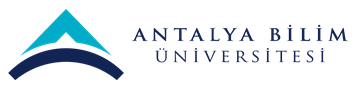 AKTS DERS TANITIM FORMUAKTS DERS TANITIM FORMUAKTS DERS TANITIM FORMUAKTS DERS TANITIM FORMUAKTS DERS TANITIM FORMUAKTS DERS TANITIM FORMUAKTS DERS TANITIM FORMUAKTS DERS TANITIM FORMUAKTS DERS TANITIM FORMUAKTS DERS TANITIM FORMUAKTS DERS TANITIM FORMUAKTS DERS TANITIM FORMUAKTS DERS TANITIM FORMUAKTS DERS TANITIM FORMUAKTS DERS TANITIM FORMUAKTS DERS TANITIM FORMUAKTS DERS TANITIM FORMUAKTS DERS TANITIM FORMUAKTS DERS TANITIM FORMUAKTS DERS TANITIM FORMUAKTS DERS TANITIM FORMUAKTS DERS TANITIM FORMUAKTS DERS TANITIM FORMUI. BÖLÜM (Senato Onayı)I. BÖLÜM (Senato Onayı)I. BÖLÜM (Senato Onayı)I. BÖLÜM (Senato Onayı)I. BÖLÜM (Senato Onayı)I. BÖLÜM (Senato Onayı)I. BÖLÜM (Senato Onayı)I. BÖLÜM (Senato Onayı)I. BÖLÜM (Senato Onayı)I. BÖLÜM (Senato Onayı)I. BÖLÜM (Senato Onayı)I. BÖLÜM (Senato Onayı)I. BÖLÜM (Senato Onayı)I. BÖLÜM (Senato Onayı)I. BÖLÜM (Senato Onayı)I. BÖLÜM (Senato Onayı)I. BÖLÜM (Senato Onayı)I. BÖLÜM (Senato Onayı)I. BÖLÜM (Senato Onayı)I. BÖLÜM (Senato Onayı)I. BÖLÜM (Senato Onayı)I. BÖLÜM (Senato Onayı)I. BÖLÜM (Senato Onayı)I. BÖLÜM (Senato Onayı)I. BÖLÜM (Senato Onayı)I. BÖLÜM (Senato Onayı)I. BÖLÜM (Senato Onayı)I. BÖLÜM (Senato Onayı)I. BÖLÜM (Senato Onayı)Dersi Açan Fakülte /YOİktisadi ve İdari Bilimler Fakültesiİktisadi ve İdari Bilimler Fakültesiİktisadi ve İdari Bilimler Fakültesiİktisadi ve İdari Bilimler Fakültesiİktisadi ve İdari Bilimler Fakültesiİktisadi ve İdari Bilimler Fakültesiİktisadi ve İdari Bilimler Fakültesiİktisadi ve İdari Bilimler Fakültesiİktisadi ve İdari Bilimler Fakültesiİktisadi ve İdari Bilimler Fakültesiİktisadi ve İdari Bilimler Fakültesiİktisadi ve İdari Bilimler Fakültesiİktisadi ve İdari Bilimler Fakültesiİktisadi ve İdari Bilimler Fakültesiİktisadi ve İdari Bilimler Fakültesiİktisadi ve İdari Bilimler Fakültesiİktisadi ve İdari Bilimler Fakültesiİktisadi ve İdari Bilimler Fakültesiİktisadi ve İdari Bilimler Fakültesiİktisadi ve İdari Bilimler Fakültesiİktisadi ve İdari Bilimler Fakültesiİktisadi ve İdari Bilimler Fakültesiİktisadi ve İdari Bilimler Fakültesiİktisadi ve İdari Bilimler Fakültesiİktisadi ve İdari Bilimler Fakültesiİktisadi ve İdari Bilimler Fakültesiİktisadi ve İdari Bilimler Fakültesiİktisadi ve İdari Bilimler FakültesiDersi Açan BölümİşletmeİşletmeİşletmeİşletmeİşletmeİşletmeİşletmeİşletmeİşletmeİşletmeİşletmeİşletmeİşletmeİşletmeİşletmeİşletmeİşletmeİşletmeİşletmeİşletmeİşletmeİşletmeİşletmeİşletmeİşletmeİşletmeİşletmeİşletmeDersi Alan Program (lar)Lisans ÖğrencileriLisans ÖğrencileriLisans ÖğrencileriLisans ÖğrencileriLisans ÖğrencileriLisans ÖğrencileriLisans ÖğrencileriLisans ÖğrencileriLisans ÖğrencileriLisans ÖğrencileriLisans ÖğrencileriLisans ÖğrencileriLisans ÖğrencileriLisans ÖğrencileriSeçmeliSeçmeliSeçmeliSeçmeliSeçmeliSeçmeliSeçmeliSeçmeliSeçmeliSeçmeliSeçmeliSeçmeliSeçmeliSeçmeliDersi Alan Program (lar)Dersi Alan Program (lar)Ders Kodu BUSI 462BUSI 462BUSI 462BUSI 462BUSI 462BUSI 462BUSI 462BUSI 462BUSI 462BUSI 462BUSI 462BUSI 462BUSI 462BUSI 462BUSI 462BUSI 462BUSI 462BUSI 462BUSI 462BUSI 462BUSI 462BUSI 462BUSI 462BUSI 462BUSI 462BUSI 462BUSI 462BUSI 462Ders AdıUyuşmazlık ÇözümüUyuşmazlık ÇözümüUyuşmazlık ÇözümüUyuşmazlık ÇözümüUyuşmazlık ÇözümüUyuşmazlık ÇözümüUyuşmazlık ÇözümüUyuşmazlık ÇözümüUyuşmazlık ÇözümüUyuşmazlık ÇözümüUyuşmazlık ÇözümüUyuşmazlık ÇözümüUyuşmazlık ÇözümüUyuşmazlık ÇözümüUyuşmazlık ÇözümüUyuşmazlık ÇözümüUyuşmazlık ÇözümüUyuşmazlık ÇözümüUyuşmazlık ÇözümüUyuşmazlık ÇözümüUyuşmazlık ÇözümüUyuşmazlık ÇözümüUyuşmazlık ÇözümüUyuşmazlık ÇözümüUyuşmazlık ÇözümüUyuşmazlık ÇözümüUyuşmazlık ÇözümüUyuşmazlık ÇözümüÖğretim dili İngilizceİngilizceİngilizceİngilizceİngilizceİngilizceİngilizceİngilizceİngilizceİngilizceİngilizceİngilizceİngilizceİngilizceİngilizceİngilizceİngilizceİngilizceİngilizceİngilizceİngilizceİngilizceİngilizceİngilizceİngilizceİngilizceİngilizceİngilizceDers TürüTeorik Ders; Yüz-yüzeTeorik Ders; Yüz-yüzeTeorik Ders; Yüz-yüzeTeorik Ders; Yüz-yüzeTeorik Ders; Yüz-yüzeTeorik Ders; Yüz-yüzeTeorik Ders; Yüz-yüzeTeorik Ders; Yüz-yüzeTeorik Ders; Yüz-yüzeTeorik Ders; Yüz-yüzeTeorik Ders; Yüz-yüzeTeorik Ders; Yüz-yüzeTeorik Ders; Yüz-yüzeTeorik Ders; Yüz-yüzeTeorik Ders; Yüz-yüzeTeorik Ders; Yüz-yüzeTeorik Ders; Yüz-yüzeTeorik Ders; Yüz-yüzeTeorik Ders; Yüz-yüzeTeorik Ders; Yüz-yüzeTeorik Ders; Yüz-yüzeTeorik Ders; Yüz-yüzeTeorik Ders; Yüz-yüzeTeorik Ders; Yüz-yüzeTeorik Ders; Yüz-yüzeTeorik Ders; Yüz-yüzeTeorik Ders; Yüz-yüzeTeorik Ders; Yüz-yüzeDers SeviyesiLisans DüzeyiLisans DüzeyiLisans DüzeyiLisans DüzeyiLisans DüzeyiLisans DüzeyiLisans DüzeyiLisans DüzeyiLisans DüzeyiLisans DüzeyiLisans DüzeyiLisans DüzeyiLisans DüzeyiLisans DüzeyiLisans DüzeyiLisans DüzeyiLisans DüzeyiLisans DüzeyiLisans DüzeyiLisans DüzeyiLisans DüzeyiLisans DüzeyiLisans DüzeyiLisans DüzeyiLisans DüzeyiLisans DüzeyiLisans DüzeyiLisans DüzeyiHaftalık Ders SaatiDers: 3Ders: 3Ders: 3Ders: 3Ders: 3Ders: 3Lab: Lab: Lab: Lab: Uygulama:Uygulama:Pratik: Pratik: Pratik: Pratik: Pratik: Stüdyo: Stüdyo: Stüdyo: Stüdyo: Stüdyo: Diğer: Diğer: Diğer: Diğer: Diğer: Diğer: AKTS Kredisi6666666666666666666666666666Notlandırma TürüHarf NotuHarf NotuHarf NotuHarf NotuHarf NotuHarf NotuHarf NotuHarf NotuHarf NotuHarf NotuHarf NotuHarf NotuHarf NotuHarf NotuHarf NotuHarf NotuHarf NotuHarf NotuHarf NotuHarf NotuHarf NotuHarf NotuHarf NotuHarf NotuHarf NotuHarf NotuHarf NotuHarf NotuÖn koşul/larBUSI 231BUSI 231BUSI 231BUSI 231BUSI 231BUSI 231BUSI 231BUSI 231BUSI 231BUSI 231BUSI 231BUSI 231BUSI 231BUSI 231BUSI 231BUSI 231BUSI 231BUSI 231BUSI 231BUSI 231BUSI 231BUSI 231BUSI 231BUSI 231BUSI 231BUSI 231BUSI 231BUSI 231Yan koşul/larYokYokYokYokYokYokYokYokYokYokYokYokYokYokYokYokYokYokYokYokYokYokYokYokYokYokYokYokKayıt KısıtlamasıDersin Amacı Bu dersin amacı öğrencilere örgütlerdeki çatışmaları anlamalarını ve örgüt çatışmalarıyla mücadele için sistemler tasarlamalarını ve uygulayabilmelerini sağlamaktır.Bu dersin amacı öğrencilere örgütlerdeki çatışmaları anlamalarını ve örgüt çatışmalarıyla mücadele için sistemler tasarlamalarını ve uygulayabilmelerini sağlamaktır.Bu dersin amacı öğrencilere örgütlerdeki çatışmaları anlamalarını ve örgüt çatışmalarıyla mücadele için sistemler tasarlamalarını ve uygulayabilmelerini sağlamaktır.Bu dersin amacı öğrencilere örgütlerdeki çatışmaları anlamalarını ve örgüt çatışmalarıyla mücadele için sistemler tasarlamalarını ve uygulayabilmelerini sağlamaktır.Bu dersin amacı öğrencilere örgütlerdeki çatışmaları anlamalarını ve örgüt çatışmalarıyla mücadele için sistemler tasarlamalarını ve uygulayabilmelerini sağlamaktır.Bu dersin amacı öğrencilere örgütlerdeki çatışmaları anlamalarını ve örgüt çatışmalarıyla mücadele için sistemler tasarlamalarını ve uygulayabilmelerini sağlamaktır.Bu dersin amacı öğrencilere örgütlerdeki çatışmaları anlamalarını ve örgüt çatışmalarıyla mücadele için sistemler tasarlamalarını ve uygulayabilmelerini sağlamaktır.Bu dersin amacı öğrencilere örgütlerdeki çatışmaları anlamalarını ve örgüt çatışmalarıyla mücadele için sistemler tasarlamalarını ve uygulayabilmelerini sağlamaktır.Bu dersin amacı öğrencilere örgütlerdeki çatışmaları anlamalarını ve örgüt çatışmalarıyla mücadele için sistemler tasarlamalarını ve uygulayabilmelerini sağlamaktır.Bu dersin amacı öğrencilere örgütlerdeki çatışmaları anlamalarını ve örgüt çatışmalarıyla mücadele için sistemler tasarlamalarını ve uygulayabilmelerini sağlamaktır.Bu dersin amacı öğrencilere örgütlerdeki çatışmaları anlamalarını ve örgüt çatışmalarıyla mücadele için sistemler tasarlamalarını ve uygulayabilmelerini sağlamaktır.Bu dersin amacı öğrencilere örgütlerdeki çatışmaları anlamalarını ve örgüt çatışmalarıyla mücadele için sistemler tasarlamalarını ve uygulayabilmelerini sağlamaktır.Bu dersin amacı öğrencilere örgütlerdeki çatışmaları anlamalarını ve örgüt çatışmalarıyla mücadele için sistemler tasarlamalarını ve uygulayabilmelerini sağlamaktır.Bu dersin amacı öğrencilere örgütlerdeki çatışmaları anlamalarını ve örgüt çatışmalarıyla mücadele için sistemler tasarlamalarını ve uygulayabilmelerini sağlamaktır.Bu dersin amacı öğrencilere örgütlerdeki çatışmaları anlamalarını ve örgüt çatışmalarıyla mücadele için sistemler tasarlamalarını ve uygulayabilmelerini sağlamaktır.Bu dersin amacı öğrencilere örgütlerdeki çatışmaları anlamalarını ve örgüt çatışmalarıyla mücadele için sistemler tasarlamalarını ve uygulayabilmelerini sağlamaktır.Bu dersin amacı öğrencilere örgütlerdeki çatışmaları anlamalarını ve örgüt çatışmalarıyla mücadele için sistemler tasarlamalarını ve uygulayabilmelerini sağlamaktır.Bu dersin amacı öğrencilere örgütlerdeki çatışmaları anlamalarını ve örgüt çatışmalarıyla mücadele için sistemler tasarlamalarını ve uygulayabilmelerini sağlamaktır.Bu dersin amacı öğrencilere örgütlerdeki çatışmaları anlamalarını ve örgüt çatışmalarıyla mücadele için sistemler tasarlamalarını ve uygulayabilmelerini sağlamaktır.Bu dersin amacı öğrencilere örgütlerdeki çatışmaları anlamalarını ve örgüt çatışmalarıyla mücadele için sistemler tasarlamalarını ve uygulayabilmelerini sağlamaktır.Bu dersin amacı öğrencilere örgütlerdeki çatışmaları anlamalarını ve örgüt çatışmalarıyla mücadele için sistemler tasarlamalarını ve uygulayabilmelerini sağlamaktır.Bu dersin amacı öğrencilere örgütlerdeki çatışmaları anlamalarını ve örgüt çatışmalarıyla mücadele için sistemler tasarlamalarını ve uygulayabilmelerini sağlamaktır.Bu dersin amacı öğrencilere örgütlerdeki çatışmaları anlamalarını ve örgüt çatışmalarıyla mücadele için sistemler tasarlamalarını ve uygulayabilmelerini sağlamaktır.Bu dersin amacı öğrencilere örgütlerdeki çatışmaları anlamalarını ve örgüt çatışmalarıyla mücadele için sistemler tasarlamalarını ve uygulayabilmelerini sağlamaktır.Bu dersin amacı öğrencilere örgütlerdeki çatışmaları anlamalarını ve örgüt çatışmalarıyla mücadele için sistemler tasarlamalarını ve uygulayabilmelerini sağlamaktır.Bu dersin amacı öğrencilere örgütlerdeki çatışmaları anlamalarını ve örgüt çatışmalarıyla mücadele için sistemler tasarlamalarını ve uygulayabilmelerini sağlamaktır.Bu dersin amacı öğrencilere örgütlerdeki çatışmaları anlamalarını ve örgüt çatışmalarıyla mücadele için sistemler tasarlamalarını ve uygulayabilmelerini sağlamaktır.Bu dersin amacı öğrencilere örgütlerdeki çatışmaları anlamalarını ve örgüt çatışmalarıyla mücadele için sistemler tasarlamalarını ve uygulayabilmelerini sağlamaktır.Ders İçeriği Bu ders, çatışmaların nedenlerini belirlemek ve incelemek ve anlaşmazlıkları çözmek için bir dizi pratik teknik sunmak için hazırlanmaktadır. İyi bir müzakere genellikle çok önemlidir ve bu ders profesyonel arabulucular ve müzakereciler tarafından yaygın olarak kullanılan kanıtlanmış bir yaklaşım sunmaktadır. Derste öğrenciler rahat ve gayri resmi bir grup ortamında sunum, kendi kendini değerlendirme, rol oynama ve tartışma yöntemlerini kullanarak önemli fikirleri keşfetme ve uygulama fırsatı bulacaktır.Bu ders öğrencilere, kazan / kazan getirecek bir durumuna işbirliği içinde çalışırken çıkan bir çatışma sırasında duyguların nasıl yönetileceğini öğretmektedir. Katılımcılar bir çatışma tarzı değerlendirmesi tamamlayacak, beş çatışma biçimini öğrenecek ve egemen stillerini belirleyecektir. Bu ders, aktif dinleme ve iletişim becerileri, ilkeli müzakere, arabuluculuk, hakemlik, mağdur ve cezai fail arabuluculuğu ve şiddetsiz doğrudan eylem dahil olmak üzere olumlu çatışma yönetimi süreçlerini tanıtmaktadır. Etkinlikler ve alıştırmalar, öğrencilerin kendi çatışma yönetimi becerilerini geliştirmesine yardımcı olacaktır.Bu ders, çatışmaların nedenlerini belirlemek ve incelemek ve anlaşmazlıkları çözmek için bir dizi pratik teknik sunmak için hazırlanmaktadır. İyi bir müzakere genellikle çok önemlidir ve bu ders profesyonel arabulucular ve müzakereciler tarafından yaygın olarak kullanılan kanıtlanmış bir yaklaşım sunmaktadır. Derste öğrenciler rahat ve gayri resmi bir grup ortamında sunum, kendi kendini değerlendirme, rol oynama ve tartışma yöntemlerini kullanarak önemli fikirleri keşfetme ve uygulama fırsatı bulacaktır.Bu ders öğrencilere, kazan / kazan getirecek bir durumuna işbirliği içinde çalışırken çıkan bir çatışma sırasında duyguların nasıl yönetileceğini öğretmektedir. Katılımcılar bir çatışma tarzı değerlendirmesi tamamlayacak, beş çatışma biçimini öğrenecek ve egemen stillerini belirleyecektir. Bu ders, aktif dinleme ve iletişim becerileri, ilkeli müzakere, arabuluculuk, hakemlik, mağdur ve cezai fail arabuluculuğu ve şiddetsiz doğrudan eylem dahil olmak üzere olumlu çatışma yönetimi süreçlerini tanıtmaktadır. Etkinlikler ve alıştırmalar, öğrencilerin kendi çatışma yönetimi becerilerini geliştirmesine yardımcı olacaktır.Bu ders, çatışmaların nedenlerini belirlemek ve incelemek ve anlaşmazlıkları çözmek için bir dizi pratik teknik sunmak için hazırlanmaktadır. İyi bir müzakere genellikle çok önemlidir ve bu ders profesyonel arabulucular ve müzakereciler tarafından yaygın olarak kullanılan kanıtlanmış bir yaklaşım sunmaktadır. Derste öğrenciler rahat ve gayri resmi bir grup ortamında sunum, kendi kendini değerlendirme, rol oynama ve tartışma yöntemlerini kullanarak önemli fikirleri keşfetme ve uygulama fırsatı bulacaktır.Bu ders öğrencilere, kazan / kazan getirecek bir durumuna işbirliği içinde çalışırken çıkan bir çatışma sırasında duyguların nasıl yönetileceğini öğretmektedir. Katılımcılar bir çatışma tarzı değerlendirmesi tamamlayacak, beş çatışma biçimini öğrenecek ve egemen stillerini belirleyecektir. Bu ders, aktif dinleme ve iletişim becerileri, ilkeli müzakere, arabuluculuk, hakemlik, mağdur ve cezai fail arabuluculuğu ve şiddetsiz doğrudan eylem dahil olmak üzere olumlu çatışma yönetimi süreçlerini tanıtmaktadır. Etkinlikler ve alıştırmalar, öğrencilerin kendi çatışma yönetimi becerilerini geliştirmesine yardımcı olacaktır.Bu ders, çatışmaların nedenlerini belirlemek ve incelemek ve anlaşmazlıkları çözmek için bir dizi pratik teknik sunmak için hazırlanmaktadır. İyi bir müzakere genellikle çok önemlidir ve bu ders profesyonel arabulucular ve müzakereciler tarafından yaygın olarak kullanılan kanıtlanmış bir yaklaşım sunmaktadır. Derste öğrenciler rahat ve gayri resmi bir grup ortamında sunum, kendi kendini değerlendirme, rol oynama ve tartışma yöntemlerini kullanarak önemli fikirleri keşfetme ve uygulama fırsatı bulacaktır.Bu ders öğrencilere, kazan / kazan getirecek bir durumuna işbirliği içinde çalışırken çıkan bir çatışma sırasında duyguların nasıl yönetileceğini öğretmektedir. Katılımcılar bir çatışma tarzı değerlendirmesi tamamlayacak, beş çatışma biçimini öğrenecek ve egemen stillerini belirleyecektir. Bu ders, aktif dinleme ve iletişim becerileri, ilkeli müzakere, arabuluculuk, hakemlik, mağdur ve cezai fail arabuluculuğu ve şiddetsiz doğrudan eylem dahil olmak üzere olumlu çatışma yönetimi süreçlerini tanıtmaktadır. Etkinlikler ve alıştırmalar, öğrencilerin kendi çatışma yönetimi becerilerini geliştirmesine yardımcı olacaktır.Bu ders, çatışmaların nedenlerini belirlemek ve incelemek ve anlaşmazlıkları çözmek için bir dizi pratik teknik sunmak için hazırlanmaktadır. İyi bir müzakere genellikle çok önemlidir ve bu ders profesyonel arabulucular ve müzakereciler tarafından yaygın olarak kullanılan kanıtlanmış bir yaklaşım sunmaktadır. Derste öğrenciler rahat ve gayri resmi bir grup ortamında sunum, kendi kendini değerlendirme, rol oynama ve tartışma yöntemlerini kullanarak önemli fikirleri keşfetme ve uygulama fırsatı bulacaktır.Bu ders öğrencilere, kazan / kazan getirecek bir durumuna işbirliği içinde çalışırken çıkan bir çatışma sırasında duyguların nasıl yönetileceğini öğretmektedir. Katılımcılar bir çatışma tarzı değerlendirmesi tamamlayacak, beş çatışma biçimini öğrenecek ve egemen stillerini belirleyecektir. Bu ders, aktif dinleme ve iletişim becerileri, ilkeli müzakere, arabuluculuk, hakemlik, mağdur ve cezai fail arabuluculuğu ve şiddetsiz doğrudan eylem dahil olmak üzere olumlu çatışma yönetimi süreçlerini tanıtmaktadır. Etkinlikler ve alıştırmalar, öğrencilerin kendi çatışma yönetimi becerilerini geliştirmesine yardımcı olacaktır.Bu ders, çatışmaların nedenlerini belirlemek ve incelemek ve anlaşmazlıkları çözmek için bir dizi pratik teknik sunmak için hazırlanmaktadır. İyi bir müzakere genellikle çok önemlidir ve bu ders profesyonel arabulucular ve müzakereciler tarafından yaygın olarak kullanılan kanıtlanmış bir yaklaşım sunmaktadır. Derste öğrenciler rahat ve gayri resmi bir grup ortamında sunum, kendi kendini değerlendirme, rol oynama ve tartışma yöntemlerini kullanarak önemli fikirleri keşfetme ve uygulama fırsatı bulacaktır.Bu ders öğrencilere, kazan / kazan getirecek bir durumuna işbirliği içinde çalışırken çıkan bir çatışma sırasında duyguların nasıl yönetileceğini öğretmektedir. Katılımcılar bir çatışma tarzı değerlendirmesi tamamlayacak, beş çatışma biçimini öğrenecek ve egemen stillerini belirleyecektir. Bu ders, aktif dinleme ve iletişim becerileri, ilkeli müzakere, arabuluculuk, hakemlik, mağdur ve cezai fail arabuluculuğu ve şiddetsiz doğrudan eylem dahil olmak üzere olumlu çatışma yönetimi süreçlerini tanıtmaktadır. Etkinlikler ve alıştırmalar, öğrencilerin kendi çatışma yönetimi becerilerini geliştirmesine yardımcı olacaktır.Bu ders, çatışmaların nedenlerini belirlemek ve incelemek ve anlaşmazlıkları çözmek için bir dizi pratik teknik sunmak için hazırlanmaktadır. İyi bir müzakere genellikle çok önemlidir ve bu ders profesyonel arabulucular ve müzakereciler tarafından yaygın olarak kullanılan kanıtlanmış bir yaklaşım sunmaktadır. Derste öğrenciler rahat ve gayri resmi bir grup ortamında sunum, kendi kendini değerlendirme, rol oynama ve tartışma yöntemlerini kullanarak önemli fikirleri keşfetme ve uygulama fırsatı bulacaktır.Bu ders öğrencilere, kazan / kazan getirecek bir durumuna işbirliği içinde çalışırken çıkan bir çatışma sırasında duyguların nasıl yönetileceğini öğretmektedir. Katılımcılar bir çatışma tarzı değerlendirmesi tamamlayacak, beş çatışma biçimini öğrenecek ve egemen stillerini belirleyecektir. Bu ders, aktif dinleme ve iletişim becerileri, ilkeli müzakere, arabuluculuk, hakemlik, mağdur ve cezai fail arabuluculuğu ve şiddetsiz doğrudan eylem dahil olmak üzere olumlu çatışma yönetimi süreçlerini tanıtmaktadır. Etkinlikler ve alıştırmalar, öğrencilerin kendi çatışma yönetimi becerilerini geliştirmesine yardımcı olacaktır.Bu ders, çatışmaların nedenlerini belirlemek ve incelemek ve anlaşmazlıkları çözmek için bir dizi pratik teknik sunmak için hazırlanmaktadır. İyi bir müzakere genellikle çok önemlidir ve bu ders profesyonel arabulucular ve müzakereciler tarafından yaygın olarak kullanılan kanıtlanmış bir yaklaşım sunmaktadır. Derste öğrenciler rahat ve gayri resmi bir grup ortamında sunum, kendi kendini değerlendirme, rol oynama ve tartışma yöntemlerini kullanarak önemli fikirleri keşfetme ve uygulama fırsatı bulacaktır.Bu ders öğrencilere, kazan / kazan getirecek bir durumuna işbirliği içinde çalışırken çıkan bir çatışma sırasında duyguların nasıl yönetileceğini öğretmektedir. Katılımcılar bir çatışma tarzı değerlendirmesi tamamlayacak, beş çatışma biçimini öğrenecek ve egemen stillerini belirleyecektir. Bu ders, aktif dinleme ve iletişim becerileri, ilkeli müzakere, arabuluculuk, hakemlik, mağdur ve cezai fail arabuluculuğu ve şiddetsiz doğrudan eylem dahil olmak üzere olumlu çatışma yönetimi süreçlerini tanıtmaktadır. Etkinlikler ve alıştırmalar, öğrencilerin kendi çatışma yönetimi becerilerini geliştirmesine yardımcı olacaktır.Bu ders, çatışmaların nedenlerini belirlemek ve incelemek ve anlaşmazlıkları çözmek için bir dizi pratik teknik sunmak için hazırlanmaktadır. İyi bir müzakere genellikle çok önemlidir ve bu ders profesyonel arabulucular ve müzakereciler tarafından yaygın olarak kullanılan kanıtlanmış bir yaklaşım sunmaktadır. Derste öğrenciler rahat ve gayri resmi bir grup ortamında sunum, kendi kendini değerlendirme, rol oynama ve tartışma yöntemlerini kullanarak önemli fikirleri keşfetme ve uygulama fırsatı bulacaktır.Bu ders öğrencilere, kazan / kazan getirecek bir durumuna işbirliği içinde çalışırken çıkan bir çatışma sırasında duyguların nasıl yönetileceğini öğretmektedir. Katılımcılar bir çatışma tarzı değerlendirmesi tamamlayacak, beş çatışma biçimini öğrenecek ve egemen stillerini belirleyecektir. Bu ders, aktif dinleme ve iletişim becerileri, ilkeli müzakere, arabuluculuk, hakemlik, mağdur ve cezai fail arabuluculuğu ve şiddetsiz doğrudan eylem dahil olmak üzere olumlu çatışma yönetimi süreçlerini tanıtmaktadır. Etkinlikler ve alıştırmalar, öğrencilerin kendi çatışma yönetimi becerilerini geliştirmesine yardımcı olacaktır.Bu ders, çatışmaların nedenlerini belirlemek ve incelemek ve anlaşmazlıkları çözmek için bir dizi pratik teknik sunmak için hazırlanmaktadır. İyi bir müzakere genellikle çok önemlidir ve bu ders profesyonel arabulucular ve müzakereciler tarafından yaygın olarak kullanılan kanıtlanmış bir yaklaşım sunmaktadır. Derste öğrenciler rahat ve gayri resmi bir grup ortamında sunum, kendi kendini değerlendirme, rol oynama ve tartışma yöntemlerini kullanarak önemli fikirleri keşfetme ve uygulama fırsatı bulacaktır.Bu ders öğrencilere, kazan / kazan getirecek bir durumuna işbirliği içinde çalışırken çıkan bir çatışma sırasında duyguların nasıl yönetileceğini öğretmektedir. Katılımcılar bir çatışma tarzı değerlendirmesi tamamlayacak, beş çatışma biçimini öğrenecek ve egemen stillerini belirleyecektir. Bu ders, aktif dinleme ve iletişim becerileri, ilkeli müzakere, arabuluculuk, hakemlik, mağdur ve cezai fail arabuluculuğu ve şiddetsiz doğrudan eylem dahil olmak üzere olumlu çatışma yönetimi süreçlerini tanıtmaktadır. Etkinlikler ve alıştırmalar, öğrencilerin kendi çatışma yönetimi becerilerini geliştirmesine yardımcı olacaktır.Bu ders, çatışmaların nedenlerini belirlemek ve incelemek ve anlaşmazlıkları çözmek için bir dizi pratik teknik sunmak için hazırlanmaktadır. İyi bir müzakere genellikle çok önemlidir ve bu ders profesyonel arabulucular ve müzakereciler tarafından yaygın olarak kullanılan kanıtlanmış bir yaklaşım sunmaktadır. Derste öğrenciler rahat ve gayri resmi bir grup ortamında sunum, kendi kendini değerlendirme, rol oynama ve tartışma yöntemlerini kullanarak önemli fikirleri keşfetme ve uygulama fırsatı bulacaktır.Bu ders öğrencilere, kazan / kazan getirecek bir durumuna işbirliği içinde çalışırken çıkan bir çatışma sırasında duyguların nasıl yönetileceğini öğretmektedir. Katılımcılar bir çatışma tarzı değerlendirmesi tamamlayacak, beş çatışma biçimini öğrenecek ve egemen stillerini belirleyecektir. Bu ders, aktif dinleme ve iletişim becerileri, ilkeli müzakere, arabuluculuk, hakemlik, mağdur ve cezai fail arabuluculuğu ve şiddetsiz doğrudan eylem dahil olmak üzere olumlu çatışma yönetimi süreçlerini tanıtmaktadır. Etkinlikler ve alıştırmalar, öğrencilerin kendi çatışma yönetimi becerilerini geliştirmesine yardımcı olacaktır.Bu ders, çatışmaların nedenlerini belirlemek ve incelemek ve anlaşmazlıkları çözmek için bir dizi pratik teknik sunmak için hazırlanmaktadır. İyi bir müzakere genellikle çok önemlidir ve bu ders profesyonel arabulucular ve müzakereciler tarafından yaygın olarak kullanılan kanıtlanmış bir yaklaşım sunmaktadır. Derste öğrenciler rahat ve gayri resmi bir grup ortamında sunum, kendi kendini değerlendirme, rol oynama ve tartışma yöntemlerini kullanarak önemli fikirleri keşfetme ve uygulama fırsatı bulacaktır.Bu ders öğrencilere, kazan / kazan getirecek bir durumuna işbirliği içinde çalışırken çıkan bir çatışma sırasında duyguların nasıl yönetileceğini öğretmektedir. Katılımcılar bir çatışma tarzı değerlendirmesi tamamlayacak, beş çatışma biçimini öğrenecek ve egemen stillerini belirleyecektir. Bu ders, aktif dinleme ve iletişim becerileri, ilkeli müzakere, arabuluculuk, hakemlik, mağdur ve cezai fail arabuluculuğu ve şiddetsiz doğrudan eylem dahil olmak üzere olumlu çatışma yönetimi süreçlerini tanıtmaktadır. Etkinlikler ve alıştırmalar, öğrencilerin kendi çatışma yönetimi becerilerini geliştirmesine yardımcı olacaktır.Bu ders, çatışmaların nedenlerini belirlemek ve incelemek ve anlaşmazlıkları çözmek için bir dizi pratik teknik sunmak için hazırlanmaktadır. İyi bir müzakere genellikle çok önemlidir ve bu ders profesyonel arabulucular ve müzakereciler tarafından yaygın olarak kullanılan kanıtlanmış bir yaklaşım sunmaktadır. Derste öğrenciler rahat ve gayri resmi bir grup ortamında sunum, kendi kendini değerlendirme, rol oynama ve tartışma yöntemlerini kullanarak önemli fikirleri keşfetme ve uygulama fırsatı bulacaktır.Bu ders öğrencilere, kazan / kazan getirecek bir durumuna işbirliği içinde çalışırken çıkan bir çatışma sırasında duyguların nasıl yönetileceğini öğretmektedir. Katılımcılar bir çatışma tarzı değerlendirmesi tamamlayacak, beş çatışma biçimini öğrenecek ve egemen stillerini belirleyecektir. Bu ders, aktif dinleme ve iletişim becerileri, ilkeli müzakere, arabuluculuk, hakemlik, mağdur ve cezai fail arabuluculuğu ve şiddetsiz doğrudan eylem dahil olmak üzere olumlu çatışma yönetimi süreçlerini tanıtmaktadır. Etkinlikler ve alıştırmalar, öğrencilerin kendi çatışma yönetimi becerilerini geliştirmesine yardımcı olacaktır.Bu ders, çatışmaların nedenlerini belirlemek ve incelemek ve anlaşmazlıkları çözmek için bir dizi pratik teknik sunmak için hazırlanmaktadır. İyi bir müzakere genellikle çok önemlidir ve bu ders profesyonel arabulucular ve müzakereciler tarafından yaygın olarak kullanılan kanıtlanmış bir yaklaşım sunmaktadır. Derste öğrenciler rahat ve gayri resmi bir grup ortamında sunum, kendi kendini değerlendirme, rol oynama ve tartışma yöntemlerini kullanarak önemli fikirleri keşfetme ve uygulama fırsatı bulacaktır.Bu ders öğrencilere, kazan / kazan getirecek bir durumuna işbirliği içinde çalışırken çıkan bir çatışma sırasında duyguların nasıl yönetileceğini öğretmektedir. Katılımcılar bir çatışma tarzı değerlendirmesi tamamlayacak, beş çatışma biçimini öğrenecek ve egemen stillerini belirleyecektir. Bu ders, aktif dinleme ve iletişim becerileri, ilkeli müzakere, arabuluculuk, hakemlik, mağdur ve cezai fail arabuluculuğu ve şiddetsiz doğrudan eylem dahil olmak üzere olumlu çatışma yönetimi süreçlerini tanıtmaktadır. Etkinlikler ve alıştırmalar, öğrencilerin kendi çatışma yönetimi becerilerini geliştirmesine yardımcı olacaktır.Bu ders, çatışmaların nedenlerini belirlemek ve incelemek ve anlaşmazlıkları çözmek için bir dizi pratik teknik sunmak için hazırlanmaktadır. İyi bir müzakere genellikle çok önemlidir ve bu ders profesyonel arabulucular ve müzakereciler tarafından yaygın olarak kullanılan kanıtlanmış bir yaklaşım sunmaktadır. Derste öğrenciler rahat ve gayri resmi bir grup ortamında sunum, kendi kendini değerlendirme, rol oynama ve tartışma yöntemlerini kullanarak önemli fikirleri keşfetme ve uygulama fırsatı bulacaktır.Bu ders öğrencilere, kazan / kazan getirecek bir durumuna işbirliği içinde çalışırken çıkan bir çatışma sırasında duyguların nasıl yönetileceğini öğretmektedir. Katılımcılar bir çatışma tarzı değerlendirmesi tamamlayacak, beş çatışma biçimini öğrenecek ve egemen stillerini belirleyecektir. Bu ders, aktif dinleme ve iletişim becerileri, ilkeli müzakere, arabuluculuk, hakemlik, mağdur ve cezai fail arabuluculuğu ve şiddetsiz doğrudan eylem dahil olmak üzere olumlu çatışma yönetimi süreçlerini tanıtmaktadır. Etkinlikler ve alıştırmalar, öğrencilerin kendi çatışma yönetimi becerilerini geliştirmesine yardımcı olacaktır.Bu ders, çatışmaların nedenlerini belirlemek ve incelemek ve anlaşmazlıkları çözmek için bir dizi pratik teknik sunmak için hazırlanmaktadır. İyi bir müzakere genellikle çok önemlidir ve bu ders profesyonel arabulucular ve müzakereciler tarafından yaygın olarak kullanılan kanıtlanmış bir yaklaşım sunmaktadır. Derste öğrenciler rahat ve gayri resmi bir grup ortamında sunum, kendi kendini değerlendirme, rol oynama ve tartışma yöntemlerini kullanarak önemli fikirleri keşfetme ve uygulama fırsatı bulacaktır.Bu ders öğrencilere, kazan / kazan getirecek bir durumuna işbirliği içinde çalışırken çıkan bir çatışma sırasında duyguların nasıl yönetileceğini öğretmektedir. Katılımcılar bir çatışma tarzı değerlendirmesi tamamlayacak, beş çatışma biçimini öğrenecek ve egemen stillerini belirleyecektir. Bu ders, aktif dinleme ve iletişim becerileri, ilkeli müzakere, arabuluculuk, hakemlik, mağdur ve cezai fail arabuluculuğu ve şiddetsiz doğrudan eylem dahil olmak üzere olumlu çatışma yönetimi süreçlerini tanıtmaktadır. Etkinlikler ve alıştırmalar, öğrencilerin kendi çatışma yönetimi becerilerini geliştirmesine yardımcı olacaktır.Bu ders, çatışmaların nedenlerini belirlemek ve incelemek ve anlaşmazlıkları çözmek için bir dizi pratik teknik sunmak için hazırlanmaktadır. İyi bir müzakere genellikle çok önemlidir ve bu ders profesyonel arabulucular ve müzakereciler tarafından yaygın olarak kullanılan kanıtlanmış bir yaklaşım sunmaktadır. Derste öğrenciler rahat ve gayri resmi bir grup ortamında sunum, kendi kendini değerlendirme, rol oynama ve tartışma yöntemlerini kullanarak önemli fikirleri keşfetme ve uygulama fırsatı bulacaktır.Bu ders öğrencilere, kazan / kazan getirecek bir durumuna işbirliği içinde çalışırken çıkan bir çatışma sırasında duyguların nasıl yönetileceğini öğretmektedir. Katılımcılar bir çatışma tarzı değerlendirmesi tamamlayacak, beş çatışma biçimini öğrenecek ve egemen stillerini belirleyecektir. Bu ders, aktif dinleme ve iletişim becerileri, ilkeli müzakere, arabuluculuk, hakemlik, mağdur ve cezai fail arabuluculuğu ve şiddetsiz doğrudan eylem dahil olmak üzere olumlu çatışma yönetimi süreçlerini tanıtmaktadır. Etkinlikler ve alıştırmalar, öğrencilerin kendi çatışma yönetimi becerilerini geliştirmesine yardımcı olacaktır.Bu ders, çatışmaların nedenlerini belirlemek ve incelemek ve anlaşmazlıkları çözmek için bir dizi pratik teknik sunmak için hazırlanmaktadır. İyi bir müzakere genellikle çok önemlidir ve bu ders profesyonel arabulucular ve müzakereciler tarafından yaygın olarak kullanılan kanıtlanmış bir yaklaşım sunmaktadır. Derste öğrenciler rahat ve gayri resmi bir grup ortamında sunum, kendi kendini değerlendirme, rol oynama ve tartışma yöntemlerini kullanarak önemli fikirleri keşfetme ve uygulama fırsatı bulacaktır.Bu ders öğrencilere, kazan / kazan getirecek bir durumuna işbirliği içinde çalışırken çıkan bir çatışma sırasında duyguların nasıl yönetileceğini öğretmektedir. Katılımcılar bir çatışma tarzı değerlendirmesi tamamlayacak, beş çatışma biçimini öğrenecek ve egemen stillerini belirleyecektir. Bu ders, aktif dinleme ve iletişim becerileri, ilkeli müzakere, arabuluculuk, hakemlik, mağdur ve cezai fail arabuluculuğu ve şiddetsiz doğrudan eylem dahil olmak üzere olumlu çatışma yönetimi süreçlerini tanıtmaktadır. Etkinlikler ve alıştırmalar, öğrencilerin kendi çatışma yönetimi becerilerini geliştirmesine yardımcı olacaktır.Bu ders, çatışmaların nedenlerini belirlemek ve incelemek ve anlaşmazlıkları çözmek için bir dizi pratik teknik sunmak için hazırlanmaktadır. İyi bir müzakere genellikle çok önemlidir ve bu ders profesyonel arabulucular ve müzakereciler tarafından yaygın olarak kullanılan kanıtlanmış bir yaklaşım sunmaktadır. Derste öğrenciler rahat ve gayri resmi bir grup ortamında sunum, kendi kendini değerlendirme, rol oynama ve tartışma yöntemlerini kullanarak önemli fikirleri keşfetme ve uygulama fırsatı bulacaktır.Bu ders öğrencilere, kazan / kazan getirecek bir durumuna işbirliği içinde çalışırken çıkan bir çatışma sırasında duyguların nasıl yönetileceğini öğretmektedir. Katılımcılar bir çatışma tarzı değerlendirmesi tamamlayacak, beş çatışma biçimini öğrenecek ve egemen stillerini belirleyecektir. Bu ders, aktif dinleme ve iletişim becerileri, ilkeli müzakere, arabuluculuk, hakemlik, mağdur ve cezai fail arabuluculuğu ve şiddetsiz doğrudan eylem dahil olmak üzere olumlu çatışma yönetimi süreçlerini tanıtmaktadır. Etkinlikler ve alıştırmalar, öğrencilerin kendi çatışma yönetimi becerilerini geliştirmesine yardımcı olacaktır.Bu ders, çatışmaların nedenlerini belirlemek ve incelemek ve anlaşmazlıkları çözmek için bir dizi pratik teknik sunmak için hazırlanmaktadır. İyi bir müzakere genellikle çok önemlidir ve bu ders profesyonel arabulucular ve müzakereciler tarafından yaygın olarak kullanılan kanıtlanmış bir yaklaşım sunmaktadır. Derste öğrenciler rahat ve gayri resmi bir grup ortamında sunum, kendi kendini değerlendirme, rol oynama ve tartışma yöntemlerini kullanarak önemli fikirleri keşfetme ve uygulama fırsatı bulacaktır.Bu ders öğrencilere, kazan / kazan getirecek bir durumuna işbirliği içinde çalışırken çıkan bir çatışma sırasında duyguların nasıl yönetileceğini öğretmektedir. Katılımcılar bir çatışma tarzı değerlendirmesi tamamlayacak, beş çatışma biçimini öğrenecek ve egemen stillerini belirleyecektir. Bu ders, aktif dinleme ve iletişim becerileri, ilkeli müzakere, arabuluculuk, hakemlik, mağdur ve cezai fail arabuluculuğu ve şiddetsiz doğrudan eylem dahil olmak üzere olumlu çatışma yönetimi süreçlerini tanıtmaktadır. Etkinlikler ve alıştırmalar, öğrencilerin kendi çatışma yönetimi becerilerini geliştirmesine yardımcı olacaktır.Bu ders, çatışmaların nedenlerini belirlemek ve incelemek ve anlaşmazlıkları çözmek için bir dizi pratik teknik sunmak için hazırlanmaktadır. İyi bir müzakere genellikle çok önemlidir ve bu ders profesyonel arabulucular ve müzakereciler tarafından yaygın olarak kullanılan kanıtlanmış bir yaklaşım sunmaktadır. Derste öğrenciler rahat ve gayri resmi bir grup ortamında sunum, kendi kendini değerlendirme, rol oynama ve tartışma yöntemlerini kullanarak önemli fikirleri keşfetme ve uygulama fırsatı bulacaktır.Bu ders öğrencilere, kazan / kazan getirecek bir durumuna işbirliği içinde çalışırken çıkan bir çatışma sırasında duyguların nasıl yönetileceğini öğretmektedir. Katılımcılar bir çatışma tarzı değerlendirmesi tamamlayacak, beş çatışma biçimini öğrenecek ve egemen stillerini belirleyecektir. Bu ders, aktif dinleme ve iletişim becerileri, ilkeli müzakere, arabuluculuk, hakemlik, mağdur ve cezai fail arabuluculuğu ve şiddetsiz doğrudan eylem dahil olmak üzere olumlu çatışma yönetimi süreçlerini tanıtmaktadır. Etkinlikler ve alıştırmalar, öğrencilerin kendi çatışma yönetimi becerilerini geliştirmesine yardımcı olacaktır.Bu ders, çatışmaların nedenlerini belirlemek ve incelemek ve anlaşmazlıkları çözmek için bir dizi pratik teknik sunmak için hazırlanmaktadır. İyi bir müzakere genellikle çok önemlidir ve bu ders profesyonel arabulucular ve müzakereciler tarafından yaygın olarak kullanılan kanıtlanmış bir yaklaşım sunmaktadır. Derste öğrenciler rahat ve gayri resmi bir grup ortamında sunum, kendi kendini değerlendirme, rol oynama ve tartışma yöntemlerini kullanarak önemli fikirleri keşfetme ve uygulama fırsatı bulacaktır.Bu ders öğrencilere, kazan / kazan getirecek bir durumuna işbirliği içinde çalışırken çıkan bir çatışma sırasında duyguların nasıl yönetileceğini öğretmektedir. Katılımcılar bir çatışma tarzı değerlendirmesi tamamlayacak, beş çatışma biçimini öğrenecek ve egemen stillerini belirleyecektir. Bu ders, aktif dinleme ve iletişim becerileri, ilkeli müzakere, arabuluculuk, hakemlik, mağdur ve cezai fail arabuluculuğu ve şiddetsiz doğrudan eylem dahil olmak üzere olumlu çatışma yönetimi süreçlerini tanıtmaktadır. Etkinlikler ve alıştırmalar, öğrencilerin kendi çatışma yönetimi becerilerini geliştirmesine yardımcı olacaktır.Bu ders, çatışmaların nedenlerini belirlemek ve incelemek ve anlaşmazlıkları çözmek için bir dizi pratik teknik sunmak için hazırlanmaktadır. İyi bir müzakere genellikle çok önemlidir ve bu ders profesyonel arabulucular ve müzakereciler tarafından yaygın olarak kullanılan kanıtlanmış bir yaklaşım sunmaktadır. Derste öğrenciler rahat ve gayri resmi bir grup ortamında sunum, kendi kendini değerlendirme, rol oynama ve tartışma yöntemlerini kullanarak önemli fikirleri keşfetme ve uygulama fırsatı bulacaktır.Bu ders öğrencilere, kazan / kazan getirecek bir durumuna işbirliği içinde çalışırken çıkan bir çatışma sırasında duyguların nasıl yönetileceğini öğretmektedir. Katılımcılar bir çatışma tarzı değerlendirmesi tamamlayacak, beş çatışma biçimini öğrenecek ve egemen stillerini belirleyecektir. Bu ders, aktif dinleme ve iletişim becerileri, ilkeli müzakere, arabuluculuk, hakemlik, mağdur ve cezai fail arabuluculuğu ve şiddetsiz doğrudan eylem dahil olmak üzere olumlu çatışma yönetimi süreçlerini tanıtmaktadır. Etkinlikler ve alıştırmalar, öğrencilerin kendi çatışma yönetimi becerilerini geliştirmesine yardımcı olacaktır.Bu ders, çatışmaların nedenlerini belirlemek ve incelemek ve anlaşmazlıkları çözmek için bir dizi pratik teknik sunmak için hazırlanmaktadır. İyi bir müzakere genellikle çok önemlidir ve bu ders profesyonel arabulucular ve müzakereciler tarafından yaygın olarak kullanılan kanıtlanmış bir yaklaşım sunmaktadır. Derste öğrenciler rahat ve gayri resmi bir grup ortamında sunum, kendi kendini değerlendirme, rol oynama ve tartışma yöntemlerini kullanarak önemli fikirleri keşfetme ve uygulama fırsatı bulacaktır.Bu ders öğrencilere, kazan / kazan getirecek bir durumuna işbirliği içinde çalışırken çıkan bir çatışma sırasında duyguların nasıl yönetileceğini öğretmektedir. Katılımcılar bir çatışma tarzı değerlendirmesi tamamlayacak, beş çatışma biçimini öğrenecek ve egemen stillerini belirleyecektir. Bu ders, aktif dinleme ve iletişim becerileri, ilkeli müzakere, arabuluculuk, hakemlik, mağdur ve cezai fail arabuluculuğu ve şiddetsiz doğrudan eylem dahil olmak üzere olumlu çatışma yönetimi süreçlerini tanıtmaktadır. Etkinlikler ve alıştırmalar, öğrencilerin kendi çatışma yönetimi becerilerini geliştirmesine yardımcı olacaktır.Bu ders, çatışmaların nedenlerini belirlemek ve incelemek ve anlaşmazlıkları çözmek için bir dizi pratik teknik sunmak için hazırlanmaktadır. İyi bir müzakere genellikle çok önemlidir ve bu ders profesyonel arabulucular ve müzakereciler tarafından yaygın olarak kullanılan kanıtlanmış bir yaklaşım sunmaktadır. Derste öğrenciler rahat ve gayri resmi bir grup ortamında sunum, kendi kendini değerlendirme, rol oynama ve tartışma yöntemlerini kullanarak önemli fikirleri keşfetme ve uygulama fırsatı bulacaktır.Bu ders öğrencilere, kazan / kazan getirecek bir durumuna işbirliği içinde çalışırken çıkan bir çatışma sırasında duyguların nasıl yönetileceğini öğretmektedir. Katılımcılar bir çatışma tarzı değerlendirmesi tamamlayacak, beş çatışma biçimini öğrenecek ve egemen stillerini belirleyecektir. Bu ders, aktif dinleme ve iletişim becerileri, ilkeli müzakere, arabuluculuk, hakemlik, mağdur ve cezai fail arabuluculuğu ve şiddetsiz doğrudan eylem dahil olmak üzere olumlu çatışma yönetimi süreçlerini tanıtmaktadır. Etkinlikler ve alıştırmalar, öğrencilerin kendi çatışma yönetimi becerilerini geliştirmesine yardımcı olacaktır.Bu ders, çatışmaların nedenlerini belirlemek ve incelemek ve anlaşmazlıkları çözmek için bir dizi pratik teknik sunmak için hazırlanmaktadır. İyi bir müzakere genellikle çok önemlidir ve bu ders profesyonel arabulucular ve müzakereciler tarafından yaygın olarak kullanılan kanıtlanmış bir yaklaşım sunmaktadır. Derste öğrenciler rahat ve gayri resmi bir grup ortamında sunum, kendi kendini değerlendirme, rol oynama ve tartışma yöntemlerini kullanarak önemli fikirleri keşfetme ve uygulama fırsatı bulacaktır.Bu ders öğrencilere, kazan / kazan getirecek bir durumuna işbirliği içinde çalışırken çıkan bir çatışma sırasında duyguların nasıl yönetileceğini öğretmektedir. Katılımcılar bir çatışma tarzı değerlendirmesi tamamlayacak, beş çatışma biçimini öğrenecek ve egemen stillerini belirleyecektir. Bu ders, aktif dinleme ve iletişim becerileri, ilkeli müzakere, arabuluculuk, hakemlik, mağdur ve cezai fail arabuluculuğu ve şiddetsiz doğrudan eylem dahil olmak üzere olumlu çatışma yönetimi süreçlerini tanıtmaktadır. Etkinlikler ve alıştırmalar, öğrencilerin kendi çatışma yönetimi becerilerini geliştirmesine yardımcı olacaktır.Bu ders, çatışmaların nedenlerini belirlemek ve incelemek ve anlaşmazlıkları çözmek için bir dizi pratik teknik sunmak için hazırlanmaktadır. İyi bir müzakere genellikle çok önemlidir ve bu ders profesyonel arabulucular ve müzakereciler tarafından yaygın olarak kullanılan kanıtlanmış bir yaklaşım sunmaktadır. Derste öğrenciler rahat ve gayri resmi bir grup ortamında sunum, kendi kendini değerlendirme, rol oynama ve tartışma yöntemlerini kullanarak önemli fikirleri keşfetme ve uygulama fırsatı bulacaktır.Bu ders öğrencilere, kazan / kazan getirecek bir durumuna işbirliği içinde çalışırken çıkan bir çatışma sırasında duyguların nasıl yönetileceğini öğretmektedir. Katılımcılar bir çatışma tarzı değerlendirmesi tamamlayacak, beş çatışma biçimini öğrenecek ve egemen stillerini belirleyecektir. Bu ders, aktif dinleme ve iletişim becerileri, ilkeli müzakere, arabuluculuk, hakemlik, mağdur ve cezai fail arabuluculuğu ve şiddetsiz doğrudan eylem dahil olmak üzere olumlu çatışma yönetimi süreçlerini tanıtmaktadır. Etkinlikler ve alıştırmalar, öğrencilerin kendi çatışma yönetimi becerilerini geliştirmesine yardımcı olacaktır.Bu ders, çatışmaların nedenlerini belirlemek ve incelemek ve anlaşmazlıkları çözmek için bir dizi pratik teknik sunmak için hazırlanmaktadır. İyi bir müzakere genellikle çok önemlidir ve bu ders profesyonel arabulucular ve müzakereciler tarafından yaygın olarak kullanılan kanıtlanmış bir yaklaşım sunmaktadır. Derste öğrenciler rahat ve gayri resmi bir grup ortamında sunum, kendi kendini değerlendirme, rol oynama ve tartışma yöntemlerini kullanarak önemli fikirleri keşfetme ve uygulama fırsatı bulacaktır.Bu ders öğrencilere, kazan / kazan getirecek bir durumuna işbirliği içinde çalışırken çıkan bir çatışma sırasında duyguların nasıl yönetileceğini öğretmektedir. Katılımcılar bir çatışma tarzı değerlendirmesi tamamlayacak, beş çatışma biçimini öğrenecek ve egemen stillerini belirleyecektir. Bu ders, aktif dinleme ve iletişim becerileri, ilkeli müzakere, arabuluculuk, hakemlik, mağdur ve cezai fail arabuluculuğu ve şiddetsiz doğrudan eylem dahil olmak üzere olumlu çatışma yönetimi süreçlerini tanıtmaktadır. Etkinlikler ve alıştırmalar, öğrencilerin kendi çatışma yönetimi becerilerini geliştirmesine yardımcı olacaktır.Öğrenim Çıktıları ÖÇ1ÖÇ1ÖÇ1ÖÇ11. Çatışmayı tanımlama.
2. Çatışmaların kaynaklarını, nedenlerini ve çeşitlerini anlama ve tanımlama.
3. Örgütsel çatışmayı analiz etme yaklaşımlarını tanımlama ve açıklama.
4. Çatışma aşamalarını belirleme ve açıklama.
5. İlgi odaklı arabuluculuk kullanarak bir işyeri çatışmasına aracılık etme.
6. Bir çatışma yönetimi müdahale sistemi tasarlama.1. Çatışmayı tanımlama.
2. Çatışmaların kaynaklarını, nedenlerini ve çeşitlerini anlama ve tanımlama.
3. Örgütsel çatışmayı analiz etme yaklaşımlarını tanımlama ve açıklama.
4. Çatışma aşamalarını belirleme ve açıklama.
5. İlgi odaklı arabuluculuk kullanarak bir işyeri çatışmasına aracılık etme.
6. Bir çatışma yönetimi müdahale sistemi tasarlama.1. Çatışmayı tanımlama.
2. Çatışmaların kaynaklarını, nedenlerini ve çeşitlerini anlama ve tanımlama.
3. Örgütsel çatışmayı analiz etme yaklaşımlarını tanımlama ve açıklama.
4. Çatışma aşamalarını belirleme ve açıklama.
5. İlgi odaklı arabuluculuk kullanarak bir işyeri çatışmasına aracılık etme.
6. Bir çatışma yönetimi müdahale sistemi tasarlama.1. Çatışmayı tanımlama.
2. Çatışmaların kaynaklarını, nedenlerini ve çeşitlerini anlama ve tanımlama.
3. Örgütsel çatışmayı analiz etme yaklaşımlarını tanımlama ve açıklama.
4. Çatışma aşamalarını belirleme ve açıklama.
5. İlgi odaklı arabuluculuk kullanarak bir işyeri çatışmasına aracılık etme.
6. Bir çatışma yönetimi müdahale sistemi tasarlama.1. Çatışmayı tanımlama.
2. Çatışmaların kaynaklarını, nedenlerini ve çeşitlerini anlama ve tanımlama.
3. Örgütsel çatışmayı analiz etme yaklaşımlarını tanımlama ve açıklama.
4. Çatışma aşamalarını belirleme ve açıklama.
5. İlgi odaklı arabuluculuk kullanarak bir işyeri çatışmasına aracılık etme.
6. Bir çatışma yönetimi müdahale sistemi tasarlama.1. Çatışmayı tanımlama.
2. Çatışmaların kaynaklarını, nedenlerini ve çeşitlerini anlama ve tanımlama.
3. Örgütsel çatışmayı analiz etme yaklaşımlarını tanımlama ve açıklama.
4. Çatışma aşamalarını belirleme ve açıklama.
5. İlgi odaklı arabuluculuk kullanarak bir işyeri çatışmasına aracılık etme.
6. Bir çatışma yönetimi müdahale sistemi tasarlama.1. Çatışmayı tanımlama.
2. Çatışmaların kaynaklarını, nedenlerini ve çeşitlerini anlama ve tanımlama.
3. Örgütsel çatışmayı analiz etme yaklaşımlarını tanımlama ve açıklama.
4. Çatışma aşamalarını belirleme ve açıklama.
5. İlgi odaklı arabuluculuk kullanarak bir işyeri çatışmasına aracılık etme.
6. Bir çatışma yönetimi müdahale sistemi tasarlama.1. Çatışmayı tanımlama.
2. Çatışmaların kaynaklarını, nedenlerini ve çeşitlerini anlama ve tanımlama.
3. Örgütsel çatışmayı analiz etme yaklaşımlarını tanımlama ve açıklama.
4. Çatışma aşamalarını belirleme ve açıklama.
5. İlgi odaklı arabuluculuk kullanarak bir işyeri çatışmasına aracılık etme.
6. Bir çatışma yönetimi müdahale sistemi tasarlama.1. Çatışmayı tanımlama.
2. Çatışmaların kaynaklarını, nedenlerini ve çeşitlerini anlama ve tanımlama.
3. Örgütsel çatışmayı analiz etme yaklaşımlarını tanımlama ve açıklama.
4. Çatışma aşamalarını belirleme ve açıklama.
5. İlgi odaklı arabuluculuk kullanarak bir işyeri çatışmasına aracılık etme.
6. Bir çatışma yönetimi müdahale sistemi tasarlama.1. Çatışmayı tanımlama.
2. Çatışmaların kaynaklarını, nedenlerini ve çeşitlerini anlama ve tanımlama.
3. Örgütsel çatışmayı analiz etme yaklaşımlarını tanımlama ve açıklama.
4. Çatışma aşamalarını belirleme ve açıklama.
5. İlgi odaklı arabuluculuk kullanarak bir işyeri çatışmasına aracılık etme.
6. Bir çatışma yönetimi müdahale sistemi tasarlama.1. Çatışmayı tanımlama.
2. Çatışmaların kaynaklarını, nedenlerini ve çeşitlerini anlama ve tanımlama.
3. Örgütsel çatışmayı analiz etme yaklaşımlarını tanımlama ve açıklama.
4. Çatışma aşamalarını belirleme ve açıklama.
5. İlgi odaklı arabuluculuk kullanarak bir işyeri çatışmasına aracılık etme.
6. Bir çatışma yönetimi müdahale sistemi tasarlama.1. Çatışmayı tanımlama.
2. Çatışmaların kaynaklarını, nedenlerini ve çeşitlerini anlama ve tanımlama.
3. Örgütsel çatışmayı analiz etme yaklaşımlarını tanımlama ve açıklama.
4. Çatışma aşamalarını belirleme ve açıklama.
5. İlgi odaklı arabuluculuk kullanarak bir işyeri çatışmasına aracılık etme.
6. Bir çatışma yönetimi müdahale sistemi tasarlama.1. Çatışmayı tanımlama.
2. Çatışmaların kaynaklarını, nedenlerini ve çeşitlerini anlama ve tanımlama.
3. Örgütsel çatışmayı analiz etme yaklaşımlarını tanımlama ve açıklama.
4. Çatışma aşamalarını belirleme ve açıklama.
5. İlgi odaklı arabuluculuk kullanarak bir işyeri çatışmasına aracılık etme.
6. Bir çatışma yönetimi müdahale sistemi tasarlama.1. Çatışmayı tanımlama.
2. Çatışmaların kaynaklarını, nedenlerini ve çeşitlerini anlama ve tanımlama.
3. Örgütsel çatışmayı analiz etme yaklaşımlarını tanımlama ve açıklama.
4. Çatışma aşamalarını belirleme ve açıklama.
5. İlgi odaklı arabuluculuk kullanarak bir işyeri çatışmasına aracılık etme.
6. Bir çatışma yönetimi müdahale sistemi tasarlama.1. Çatışmayı tanımlama.
2. Çatışmaların kaynaklarını, nedenlerini ve çeşitlerini anlama ve tanımlama.
3. Örgütsel çatışmayı analiz etme yaklaşımlarını tanımlama ve açıklama.
4. Çatışma aşamalarını belirleme ve açıklama.
5. İlgi odaklı arabuluculuk kullanarak bir işyeri çatışmasına aracılık etme.
6. Bir çatışma yönetimi müdahale sistemi tasarlama.1. Çatışmayı tanımlama.
2. Çatışmaların kaynaklarını, nedenlerini ve çeşitlerini anlama ve tanımlama.
3. Örgütsel çatışmayı analiz etme yaklaşımlarını tanımlama ve açıklama.
4. Çatışma aşamalarını belirleme ve açıklama.
5. İlgi odaklı arabuluculuk kullanarak bir işyeri çatışmasına aracılık etme.
6. Bir çatışma yönetimi müdahale sistemi tasarlama.1. Çatışmayı tanımlama.
2. Çatışmaların kaynaklarını, nedenlerini ve çeşitlerini anlama ve tanımlama.
3. Örgütsel çatışmayı analiz etme yaklaşımlarını tanımlama ve açıklama.
4. Çatışma aşamalarını belirleme ve açıklama.
5. İlgi odaklı arabuluculuk kullanarak bir işyeri çatışmasına aracılık etme.
6. Bir çatışma yönetimi müdahale sistemi tasarlama.1. Çatışmayı tanımlama.
2. Çatışmaların kaynaklarını, nedenlerini ve çeşitlerini anlama ve tanımlama.
3. Örgütsel çatışmayı analiz etme yaklaşımlarını tanımlama ve açıklama.
4. Çatışma aşamalarını belirleme ve açıklama.
5. İlgi odaklı arabuluculuk kullanarak bir işyeri çatışmasına aracılık etme.
6. Bir çatışma yönetimi müdahale sistemi tasarlama.1. Çatışmayı tanımlama.
2. Çatışmaların kaynaklarını, nedenlerini ve çeşitlerini anlama ve tanımlama.
3. Örgütsel çatışmayı analiz etme yaklaşımlarını tanımlama ve açıklama.
4. Çatışma aşamalarını belirleme ve açıklama.
5. İlgi odaklı arabuluculuk kullanarak bir işyeri çatışmasına aracılık etme.
6. Bir çatışma yönetimi müdahale sistemi tasarlama.1. Çatışmayı tanımlama.
2. Çatışmaların kaynaklarını, nedenlerini ve çeşitlerini anlama ve tanımlama.
3. Örgütsel çatışmayı analiz etme yaklaşımlarını tanımlama ve açıklama.
4. Çatışma aşamalarını belirleme ve açıklama.
5. İlgi odaklı arabuluculuk kullanarak bir işyeri çatışmasına aracılık etme.
6. Bir çatışma yönetimi müdahale sistemi tasarlama.1. Çatışmayı tanımlama.
2. Çatışmaların kaynaklarını, nedenlerini ve çeşitlerini anlama ve tanımlama.
3. Örgütsel çatışmayı analiz etme yaklaşımlarını tanımlama ve açıklama.
4. Çatışma aşamalarını belirleme ve açıklama.
5. İlgi odaklı arabuluculuk kullanarak bir işyeri çatışmasına aracılık etme.
6. Bir çatışma yönetimi müdahale sistemi tasarlama.1. Çatışmayı tanımlama.
2. Çatışmaların kaynaklarını, nedenlerini ve çeşitlerini anlama ve tanımlama.
3. Örgütsel çatışmayı analiz etme yaklaşımlarını tanımlama ve açıklama.
4. Çatışma aşamalarını belirleme ve açıklama.
5. İlgi odaklı arabuluculuk kullanarak bir işyeri çatışmasına aracılık etme.
6. Bir çatışma yönetimi müdahale sistemi tasarlama.1. Çatışmayı tanımlama.
2. Çatışmaların kaynaklarını, nedenlerini ve çeşitlerini anlama ve tanımlama.
3. Örgütsel çatışmayı analiz etme yaklaşımlarını tanımlama ve açıklama.
4. Çatışma aşamalarını belirleme ve açıklama.
5. İlgi odaklı arabuluculuk kullanarak bir işyeri çatışmasına aracılık etme.
6. Bir çatışma yönetimi müdahale sistemi tasarlama.1. Çatışmayı tanımlama.
2. Çatışmaların kaynaklarını, nedenlerini ve çeşitlerini anlama ve tanımlama.
3. Örgütsel çatışmayı analiz etme yaklaşımlarını tanımlama ve açıklama.
4. Çatışma aşamalarını belirleme ve açıklama.
5. İlgi odaklı arabuluculuk kullanarak bir işyeri çatışmasına aracılık etme.
6. Bir çatışma yönetimi müdahale sistemi tasarlama.Öğrenim Çıktıları ÖÇ2ÖÇ2ÖÇ2ÖÇ21. Çatışmayı tanımlama.
2. Çatışmaların kaynaklarını, nedenlerini ve çeşitlerini anlama ve tanımlama.
3. Örgütsel çatışmayı analiz etme yaklaşımlarını tanımlama ve açıklama.
4. Çatışma aşamalarını belirleme ve açıklama.
5. İlgi odaklı arabuluculuk kullanarak bir işyeri çatışmasına aracılık etme.
6. Bir çatışma yönetimi müdahale sistemi tasarlama.1. Çatışmayı tanımlama.
2. Çatışmaların kaynaklarını, nedenlerini ve çeşitlerini anlama ve tanımlama.
3. Örgütsel çatışmayı analiz etme yaklaşımlarını tanımlama ve açıklama.
4. Çatışma aşamalarını belirleme ve açıklama.
5. İlgi odaklı arabuluculuk kullanarak bir işyeri çatışmasına aracılık etme.
6. Bir çatışma yönetimi müdahale sistemi tasarlama.1. Çatışmayı tanımlama.
2. Çatışmaların kaynaklarını, nedenlerini ve çeşitlerini anlama ve tanımlama.
3. Örgütsel çatışmayı analiz etme yaklaşımlarını tanımlama ve açıklama.
4. Çatışma aşamalarını belirleme ve açıklama.
5. İlgi odaklı arabuluculuk kullanarak bir işyeri çatışmasına aracılık etme.
6. Bir çatışma yönetimi müdahale sistemi tasarlama.1. Çatışmayı tanımlama.
2. Çatışmaların kaynaklarını, nedenlerini ve çeşitlerini anlama ve tanımlama.
3. Örgütsel çatışmayı analiz etme yaklaşımlarını tanımlama ve açıklama.
4. Çatışma aşamalarını belirleme ve açıklama.
5. İlgi odaklı arabuluculuk kullanarak bir işyeri çatışmasına aracılık etme.
6. Bir çatışma yönetimi müdahale sistemi tasarlama.1. Çatışmayı tanımlama.
2. Çatışmaların kaynaklarını, nedenlerini ve çeşitlerini anlama ve tanımlama.
3. Örgütsel çatışmayı analiz etme yaklaşımlarını tanımlama ve açıklama.
4. Çatışma aşamalarını belirleme ve açıklama.
5. İlgi odaklı arabuluculuk kullanarak bir işyeri çatışmasına aracılık etme.
6. Bir çatışma yönetimi müdahale sistemi tasarlama.1. Çatışmayı tanımlama.
2. Çatışmaların kaynaklarını, nedenlerini ve çeşitlerini anlama ve tanımlama.
3. Örgütsel çatışmayı analiz etme yaklaşımlarını tanımlama ve açıklama.
4. Çatışma aşamalarını belirleme ve açıklama.
5. İlgi odaklı arabuluculuk kullanarak bir işyeri çatışmasına aracılık etme.
6. Bir çatışma yönetimi müdahale sistemi tasarlama.1. Çatışmayı tanımlama.
2. Çatışmaların kaynaklarını, nedenlerini ve çeşitlerini anlama ve tanımlama.
3. Örgütsel çatışmayı analiz etme yaklaşımlarını tanımlama ve açıklama.
4. Çatışma aşamalarını belirleme ve açıklama.
5. İlgi odaklı arabuluculuk kullanarak bir işyeri çatışmasına aracılık etme.
6. Bir çatışma yönetimi müdahale sistemi tasarlama.1. Çatışmayı tanımlama.
2. Çatışmaların kaynaklarını, nedenlerini ve çeşitlerini anlama ve tanımlama.
3. Örgütsel çatışmayı analiz etme yaklaşımlarını tanımlama ve açıklama.
4. Çatışma aşamalarını belirleme ve açıklama.
5. İlgi odaklı arabuluculuk kullanarak bir işyeri çatışmasına aracılık etme.
6. Bir çatışma yönetimi müdahale sistemi tasarlama.1. Çatışmayı tanımlama.
2. Çatışmaların kaynaklarını, nedenlerini ve çeşitlerini anlama ve tanımlama.
3. Örgütsel çatışmayı analiz etme yaklaşımlarını tanımlama ve açıklama.
4. Çatışma aşamalarını belirleme ve açıklama.
5. İlgi odaklı arabuluculuk kullanarak bir işyeri çatışmasına aracılık etme.
6. Bir çatışma yönetimi müdahale sistemi tasarlama.1. Çatışmayı tanımlama.
2. Çatışmaların kaynaklarını, nedenlerini ve çeşitlerini anlama ve tanımlama.
3. Örgütsel çatışmayı analiz etme yaklaşımlarını tanımlama ve açıklama.
4. Çatışma aşamalarını belirleme ve açıklama.
5. İlgi odaklı arabuluculuk kullanarak bir işyeri çatışmasına aracılık etme.
6. Bir çatışma yönetimi müdahale sistemi tasarlama.1. Çatışmayı tanımlama.
2. Çatışmaların kaynaklarını, nedenlerini ve çeşitlerini anlama ve tanımlama.
3. Örgütsel çatışmayı analiz etme yaklaşımlarını tanımlama ve açıklama.
4. Çatışma aşamalarını belirleme ve açıklama.
5. İlgi odaklı arabuluculuk kullanarak bir işyeri çatışmasına aracılık etme.
6. Bir çatışma yönetimi müdahale sistemi tasarlama.1. Çatışmayı tanımlama.
2. Çatışmaların kaynaklarını, nedenlerini ve çeşitlerini anlama ve tanımlama.
3. Örgütsel çatışmayı analiz etme yaklaşımlarını tanımlama ve açıklama.
4. Çatışma aşamalarını belirleme ve açıklama.
5. İlgi odaklı arabuluculuk kullanarak bir işyeri çatışmasına aracılık etme.
6. Bir çatışma yönetimi müdahale sistemi tasarlama.1. Çatışmayı tanımlama.
2. Çatışmaların kaynaklarını, nedenlerini ve çeşitlerini anlama ve tanımlama.
3. Örgütsel çatışmayı analiz etme yaklaşımlarını tanımlama ve açıklama.
4. Çatışma aşamalarını belirleme ve açıklama.
5. İlgi odaklı arabuluculuk kullanarak bir işyeri çatışmasına aracılık etme.
6. Bir çatışma yönetimi müdahale sistemi tasarlama.1. Çatışmayı tanımlama.
2. Çatışmaların kaynaklarını, nedenlerini ve çeşitlerini anlama ve tanımlama.
3. Örgütsel çatışmayı analiz etme yaklaşımlarını tanımlama ve açıklama.
4. Çatışma aşamalarını belirleme ve açıklama.
5. İlgi odaklı arabuluculuk kullanarak bir işyeri çatışmasına aracılık etme.
6. Bir çatışma yönetimi müdahale sistemi tasarlama.1. Çatışmayı tanımlama.
2. Çatışmaların kaynaklarını, nedenlerini ve çeşitlerini anlama ve tanımlama.
3. Örgütsel çatışmayı analiz etme yaklaşımlarını tanımlama ve açıklama.
4. Çatışma aşamalarını belirleme ve açıklama.
5. İlgi odaklı arabuluculuk kullanarak bir işyeri çatışmasına aracılık etme.
6. Bir çatışma yönetimi müdahale sistemi tasarlama.1. Çatışmayı tanımlama.
2. Çatışmaların kaynaklarını, nedenlerini ve çeşitlerini anlama ve tanımlama.
3. Örgütsel çatışmayı analiz etme yaklaşımlarını tanımlama ve açıklama.
4. Çatışma aşamalarını belirleme ve açıklama.
5. İlgi odaklı arabuluculuk kullanarak bir işyeri çatışmasına aracılık etme.
6. Bir çatışma yönetimi müdahale sistemi tasarlama.1. Çatışmayı tanımlama.
2. Çatışmaların kaynaklarını, nedenlerini ve çeşitlerini anlama ve tanımlama.
3. Örgütsel çatışmayı analiz etme yaklaşımlarını tanımlama ve açıklama.
4. Çatışma aşamalarını belirleme ve açıklama.
5. İlgi odaklı arabuluculuk kullanarak bir işyeri çatışmasına aracılık etme.
6. Bir çatışma yönetimi müdahale sistemi tasarlama.1. Çatışmayı tanımlama.
2. Çatışmaların kaynaklarını, nedenlerini ve çeşitlerini anlama ve tanımlama.
3. Örgütsel çatışmayı analiz etme yaklaşımlarını tanımlama ve açıklama.
4. Çatışma aşamalarını belirleme ve açıklama.
5. İlgi odaklı arabuluculuk kullanarak bir işyeri çatışmasına aracılık etme.
6. Bir çatışma yönetimi müdahale sistemi tasarlama.1. Çatışmayı tanımlama.
2. Çatışmaların kaynaklarını, nedenlerini ve çeşitlerini anlama ve tanımlama.
3. Örgütsel çatışmayı analiz etme yaklaşımlarını tanımlama ve açıklama.
4. Çatışma aşamalarını belirleme ve açıklama.
5. İlgi odaklı arabuluculuk kullanarak bir işyeri çatışmasına aracılık etme.
6. Bir çatışma yönetimi müdahale sistemi tasarlama.1. Çatışmayı tanımlama.
2. Çatışmaların kaynaklarını, nedenlerini ve çeşitlerini anlama ve tanımlama.
3. Örgütsel çatışmayı analiz etme yaklaşımlarını tanımlama ve açıklama.
4. Çatışma aşamalarını belirleme ve açıklama.
5. İlgi odaklı arabuluculuk kullanarak bir işyeri çatışmasına aracılık etme.
6. Bir çatışma yönetimi müdahale sistemi tasarlama.1. Çatışmayı tanımlama.
2. Çatışmaların kaynaklarını, nedenlerini ve çeşitlerini anlama ve tanımlama.
3. Örgütsel çatışmayı analiz etme yaklaşımlarını tanımlama ve açıklama.
4. Çatışma aşamalarını belirleme ve açıklama.
5. İlgi odaklı arabuluculuk kullanarak bir işyeri çatışmasına aracılık etme.
6. Bir çatışma yönetimi müdahale sistemi tasarlama.1. Çatışmayı tanımlama.
2. Çatışmaların kaynaklarını, nedenlerini ve çeşitlerini anlama ve tanımlama.
3. Örgütsel çatışmayı analiz etme yaklaşımlarını tanımlama ve açıklama.
4. Çatışma aşamalarını belirleme ve açıklama.
5. İlgi odaklı arabuluculuk kullanarak bir işyeri çatışmasına aracılık etme.
6. Bir çatışma yönetimi müdahale sistemi tasarlama.1. Çatışmayı tanımlama.
2. Çatışmaların kaynaklarını, nedenlerini ve çeşitlerini anlama ve tanımlama.
3. Örgütsel çatışmayı analiz etme yaklaşımlarını tanımlama ve açıklama.
4. Çatışma aşamalarını belirleme ve açıklama.
5. İlgi odaklı arabuluculuk kullanarak bir işyeri çatışmasına aracılık etme.
6. Bir çatışma yönetimi müdahale sistemi tasarlama.1. Çatışmayı tanımlama.
2. Çatışmaların kaynaklarını, nedenlerini ve çeşitlerini anlama ve tanımlama.
3. Örgütsel çatışmayı analiz etme yaklaşımlarını tanımlama ve açıklama.
4. Çatışma aşamalarını belirleme ve açıklama.
5. İlgi odaklı arabuluculuk kullanarak bir işyeri çatışmasına aracılık etme.
6. Bir çatışma yönetimi müdahale sistemi tasarlama.Öğrenim Çıktıları ÖÇ3ÖÇ3ÖÇ3ÖÇ31. Çatışmayı tanımlama.
2. Çatışmaların kaynaklarını, nedenlerini ve çeşitlerini anlama ve tanımlama.
3. Örgütsel çatışmayı analiz etme yaklaşımlarını tanımlama ve açıklama.
4. Çatışma aşamalarını belirleme ve açıklama.
5. İlgi odaklı arabuluculuk kullanarak bir işyeri çatışmasına aracılık etme.
6. Bir çatışma yönetimi müdahale sistemi tasarlama.1. Çatışmayı tanımlama.
2. Çatışmaların kaynaklarını, nedenlerini ve çeşitlerini anlama ve tanımlama.
3. Örgütsel çatışmayı analiz etme yaklaşımlarını tanımlama ve açıklama.
4. Çatışma aşamalarını belirleme ve açıklama.
5. İlgi odaklı arabuluculuk kullanarak bir işyeri çatışmasına aracılık etme.
6. Bir çatışma yönetimi müdahale sistemi tasarlama.1. Çatışmayı tanımlama.
2. Çatışmaların kaynaklarını, nedenlerini ve çeşitlerini anlama ve tanımlama.
3. Örgütsel çatışmayı analiz etme yaklaşımlarını tanımlama ve açıklama.
4. Çatışma aşamalarını belirleme ve açıklama.
5. İlgi odaklı arabuluculuk kullanarak bir işyeri çatışmasına aracılık etme.
6. Bir çatışma yönetimi müdahale sistemi tasarlama.1. Çatışmayı tanımlama.
2. Çatışmaların kaynaklarını, nedenlerini ve çeşitlerini anlama ve tanımlama.
3. Örgütsel çatışmayı analiz etme yaklaşımlarını tanımlama ve açıklama.
4. Çatışma aşamalarını belirleme ve açıklama.
5. İlgi odaklı arabuluculuk kullanarak bir işyeri çatışmasına aracılık etme.
6. Bir çatışma yönetimi müdahale sistemi tasarlama.1. Çatışmayı tanımlama.
2. Çatışmaların kaynaklarını, nedenlerini ve çeşitlerini anlama ve tanımlama.
3. Örgütsel çatışmayı analiz etme yaklaşımlarını tanımlama ve açıklama.
4. Çatışma aşamalarını belirleme ve açıklama.
5. İlgi odaklı arabuluculuk kullanarak bir işyeri çatışmasına aracılık etme.
6. Bir çatışma yönetimi müdahale sistemi tasarlama.1. Çatışmayı tanımlama.
2. Çatışmaların kaynaklarını, nedenlerini ve çeşitlerini anlama ve tanımlama.
3. Örgütsel çatışmayı analiz etme yaklaşımlarını tanımlama ve açıklama.
4. Çatışma aşamalarını belirleme ve açıklama.
5. İlgi odaklı arabuluculuk kullanarak bir işyeri çatışmasına aracılık etme.
6. Bir çatışma yönetimi müdahale sistemi tasarlama.1. Çatışmayı tanımlama.
2. Çatışmaların kaynaklarını, nedenlerini ve çeşitlerini anlama ve tanımlama.
3. Örgütsel çatışmayı analiz etme yaklaşımlarını tanımlama ve açıklama.
4. Çatışma aşamalarını belirleme ve açıklama.
5. İlgi odaklı arabuluculuk kullanarak bir işyeri çatışmasına aracılık etme.
6. Bir çatışma yönetimi müdahale sistemi tasarlama.1. Çatışmayı tanımlama.
2. Çatışmaların kaynaklarını, nedenlerini ve çeşitlerini anlama ve tanımlama.
3. Örgütsel çatışmayı analiz etme yaklaşımlarını tanımlama ve açıklama.
4. Çatışma aşamalarını belirleme ve açıklama.
5. İlgi odaklı arabuluculuk kullanarak bir işyeri çatışmasına aracılık etme.
6. Bir çatışma yönetimi müdahale sistemi tasarlama.1. Çatışmayı tanımlama.
2. Çatışmaların kaynaklarını, nedenlerini ve çeşitlerini anlama ve tanımlama.
3. Örgütsel çatışmayı analiz etme yaklaşımlarını tanımlama ve açıklama.
4. Çatışma aşamalarını belirleme ve açıklama.
5. İlgi odaklı arabuluculuk kullanarak bir işyeri çatışmasına aracılık etme.
6. Bir çatışma yönetimi müdahale sistemi tasarlama.1. Çatışmayı tanımlama.
2. Çatışmaların kaynaklarını, nedenlerini ve çeşitlerini anlama ve tanımlama.
3. Örgütsel çatışmayı analiz etme yaklaşımlarını tanımlama ve açıklama.
4. Çatışma aşamalarını belirleme ve açıklama.
5. İlgi odaklı arabuluculuk kullanarak bir işyeri çatışmasına aracılık etme.
6. Bir çatışma yönetimi müdahale sistemi tasarlama.1. Çatışmayı tanımlama.
2. Çatışmaların kaynaklarını, nedenlerini ve çeşitlerini anlama ve tanımlama.
3. Örgütsel çatışmayı analiz etme yaklaşımlarını tanımlama ve açıklama.
4. Çatışma aşamalarını belirleme ve açıklama.
5. İlgi odaklı arabuluculuk kullanarak bir işyeri çatışmasına aracılık etme.
6. Bir çatışma yönetimi müdahale sistemi tasarlama.1. Çatışmayı tanımlama.
2. Çatışmaların kaynaklarını, nedenlerini ve çeşitlerini anlama ve tanımlama.
3. Örgütsel çatışmayı analiz etme yaklaşımlarını tanımlama ve açıklama.
4. Çatışma aşamalarını belirleme ve açıklama.
5. İlgi odaklı arabuluculuk kullanarak bir işyeri çatışmasına aracılık etme.
6. Bir çatışma yönetimi müdahale sistemi tasarlama.1. Çatışmayı tanımlama.
2. Çatışmaların kaynaklarını, nedenlerini ve çeşitlerini anlama ve tanımlama.
3. Örgütsel çatışmayı analiz etme yaklaşımlarını tanımlama ve açıklama.
4. Çatışma aşamalarını belirleme ve açıklama.
5. İlgi odaklı arabuluculuk kullanarak bir işyeri çatışmasına aracılık etme.
6. Bir çatışma yönetimi müdahale sistemi tasarlama.1. Çatışmayı tanımlama.
2. Çatışmaların kaynaklarını, nedenlerini ve çeşitlerini anlama ve tanımlama.
3. Örgütsel çatışmayı analiz etme yaklaşımlarını tanımlama ve açıklama.
4. Çatışma aşamalarını belirleme ve açıklama.
5. İlgi odaklı arabuluculuk kullanarak bir işyeri çatışmasına aracılık etme.
6. Bir çatışma yönetimi müdahale sistemi tasarlama.1. Çatışmayı tanımlama.
2. Çatışmaların kaynaklarını, nedenlerini ve çeşitlerini anlama ve tanımlama.
3. Örgütsel çatışmayı analiz etme yaklaşımlarını tanımlama ve açıklama.
4. Çatışma aşamalarını belirleme ve açıklama.
5. İlgi odaklı arabuluculuk kullanarak bir işyeri çatışmasına aracılık etme.
6. Bir çatışma yönetimi müdahale sistemi tasarlama.1. Çatışmayı tanımlama.
2. Çatışmaların kaynaklarını, nedenlerini ve çeşitlerini anlama ve tanımlama.
3. Örgütsel çatışmayı analiz etme yaklaşımlarını tanımlama ve açıklama.
4. Çatışma aşamalarını belirleme ve açıklama.
5. İlgi odaklı arabuluculuk kullanarak bir işyeri çatışmasına aracılık etme.
6. Bir çatışma yönetimi müdahale sistemi tasarlama.1. Çatışmayı tanımlama.
2. Çatışmaların kaynaklarını, nedenlerini ve çeşitlerini anlama ve tanımlama.
3. Örgütsel çatışmayı analiz etme yaklaşımlarını tanımlama ve açıklama.
4. Çatışma aşamalarını belirleme ve açıklama.
5. İlgi odaklı arabuluculuk kullanarak bir işyeri çatışmasına aracılık etme.
6. Bir çatışma yönetimi müdahale sistemi tasarlama.1. Çatışmayı tanımlama.
2. Çatışmaların kaynaklarını, nedenlerini ve çeşitlerini anlama ve tanımlama.
3. Örgütsel çatışmayı analiz etme yaklaşımlarını tanımlama ve açıklama.
4. Çatışma aşamalarını belirleme ve açıklama.
5. İlgi odaklı arabuluculuk kullanarak bir işyeri çatışmasına aracılık etme.
6. Bir çatışma yönetimi müdahale sistemi tasarlama.1. Çatışmayı tanımlama.
2. Çatışmaların kaynaklarını, nedenlerini ve çeşitlerini anlama ve tanımlama.
3. Örgütsel çatışmayı analiz etme yaklaşımlarını tanımlama ve açıklama.
4. Çatışma aşamalarını belirleme ve açıklama.
5. İlgi odaklı arabuluculuk kullanarak bir işyeri çatışmasına aracılık etme.
6. Bir çatışma yönetimi müdahale sistemi tasarlama.1. Çatışmayı tanımlama.
2. Çatışmaların kaynaklarını, nedenlerini ve çeşitlerini anlama ve tanımlama.
3. Örgütsel çatışmayı analiz etme yaklaşımlarını tanımlama ve açıklama.
4. Çatışma aşamalarını belirleme ve açıklama.
5. İlgi odaklı arabuluculuk kullanarak bir işyeri çatışmasına aracılık etme.
6. Bir çatışma yönetimi müdahale sistemi tasarlama.1. Çatışmayı tanımlama.
2. Çatışmaların kaynaklarını, nedenlerini ve çeşitlerini anlama ve tanımlama.
3. Örgütsel çatışmayı analiz etme yaklaşımlarını tanımlama ve açıklama.
4. Çatışma aşamalarını belirleme ve açıklama.
5. İlgi odaklı arabuluculuk kullanarak bir işyeri çatışmasına aracılık etme.
6. Bir çatışma yönetimi müdahale sistemi tasarlama.1. Çatışmayı tanımlama.
2. Çatışmaların kaynaklarını, nedenlerini ve çeşitlerini anlama ve tanımlama.
3. Örgütsel çatışmayı analiz etme yaklaşımlarını tanımlama ve açıklama.
4. Çatışma aşamalarını belirleme ve açıklama.
5. İlgi odaklı arabuluculuk kullanarak bir işyeri çatışmasına aracılık etme.
6. Bir çatışma yönetimi müdahale sistemi tasarlama.1. Çatışmayı tanımlama.
2. Çatışmaların kaynaklarını, nedenlerini ve çeşitlerini anlama ve tanımlama.
3. Örgütsel çatışmayı analiz etme yaklaşımlarını tanımlama ve açıklama.
4. Çatışma aşamalarını belirleme ve açıklama.
5. İlgi odaklı arabuluculuk kullanarak bir işyeri çatışmasına aracılık etme.
6. Bir çatışma yönetimi müdahale sistemi tasarlama.1. Çatışmayı tanımlama.
2. Çatışmaların kaynaklarını, nedenlerini ve çeşitlerini anlama ve tanımlama.
3. Örgütsel çatışmayı analiz etme yaklaşımlarını tanımlama ve açıklama.
4. Çatışma aşamalarını belirleme ve açıklama.
5. İlgi odaklı arabuluculuk kullanarak bir işyeri çatışmasına aracılık etme.
6. Bir çatışma yönetimi müdahale sistemi tasarlama.Öğrenim Çıktıları ÖÇ4ÖÇ4ÖÇ4ÖÇ41. Çatışmayı tanımlama.
2. Çatışmaların kaynaklarını, nedenlerini ve çeşitlerini anlama ve tanımlama.
3. Örgütsel çatışmayı analiz etme yaklaşımlarını tanımlama ve açıklama.
4. Çatışma aşamalarını belirleme ve açıklama.
5. İlgi odaklı arabuluculuk kullanarak bir işyeri çatışmasına aracılık etme.
6. Bir çatışma yönetimi müdahale sistemi tasarlama.1. Çatışmayı tanımlama.
2. Çatışmaların kaynaklarını, nedenlerini ve çeşitlerini anlama ve tanımlama.
3. Örgütsel çatışmayı analiz etme yaklaşımlarını tanımlama ve açıklama.
4. Çatışma aşamalarını belirleme ve açıklama.
5. İlgi odaklı arabuluculuk kullanarak bir işyeri çatışmasına aracılık etme.
6. Bir çatışma yönetimi müdahale sistemi tasarlama.1. Çatışmayı tanımlama.
2. Çatışmaların kaynaklarını, nedenlerini ve çeşitlerini anlama ve tanımlama.
3. Örgütsel çatışmayı analiz etme yaklaşımlarını tanımlama ve açıklama.
4. Çatışma aşamalarını belirleme ve açıklama.
5. İlgi odaklı arabuluculuk kullanarak bir işyeri çatışmasına aracılık etme.
6. Bir çatışma yönetimi müdahale sistemi tasarlama.1. Çatışmayı tanımlama.
2. Çatışmaların kaynaklarını, nedenlerini ve çeşitlerini anlama ve tanımlama.
3. Örgütsel çatışmayı analiz etme yaklaşımlarını tanımlama ve açıklama.
4. Çatışma aşamalarını belirleme ve açıklama.
5. İlgi odaklı arabuluculuk kullanarak bir işyeri çatışmasına aracılık etme.
6. Bir çatışma yönetimi müdahale sistemi tasarlama.1. Çatışmayı tanımlama.
2. Çatışmaların kaynaklarını, nedenlerini ve çeşitlerini anlama ve tanımlama.
3. Örgütsel çatışmayı analiz etme yaklaşımlarını tanımlama ve açıklama.
4. Çatışma aşamalarını belirleme ve açıklama.
5. İlgi odaklı arabuluculuk kullanarak bir işyeri çatışmasına aracılık etme.
6. Bir çatışma yönetimi müdahale sistemi tasarlama.1. Çatışmayı tanımlama.
2. Çatışmaların kaynaklarını, nedenlerini ve çeşitlerini anlama ve tanımlama.
3. Örgütsel çatışmayı analiz etme yaklaşımlarını tanımlama ve açıklama.
4. Çatışma aşamalarını belirleme ve açıklama.
5. İlgi odaklı arabuluculuk kullanarak bir işyeri çatışmasına aracılık etme.
6. Bir çatışma yönetimi müdahale sistemi tasarlama.1. Çatışmayı tanımlama.
2. Çatışmaların kaynaklarını, nedenlerini ve çeşitlerini anlama ve tanımlama.
3. Örgütsel çatışmayı analiz etme yaklaşımlarını tanımlama ve açıklama.
4. Çatışma aşamalarını belirleme ve açıklama.
5. İlgi odaklı arabuluculuk kullanarak bir işyeri çatışmasına aracılık etme.
6. Bir çatışma yönetimi müdahale sistemi tasarlama.1. Çatışmayı tanımlama.
2. Çatışmaların kaynaklarını, nedenlerini ve çeşitlerini anlama ve tanımlama.
3. Örgütsel çatışmayı analiz etme yaklaşımlarını tanımlama ve açıklama.
4. Çatışma aşamalarını belirleme ve açıklama.
5. İlgi odaklı arabuluculuk kullanarak bir işyeri çatışmasına aracılık etme.
6. Bir çatışma yönetimi müdahale sistemi tasarlama.1. Çatışmayı tanımlama.
2. Çatışmaların kaynaklarını, nedenlerini ve çeşitlerini anlama ve tanımlama.
3. Örgütsel çatışmayı analiz etme yaklaşımlarını tanımlama ve açıklama.
4. Çatışma aşamalarını belirleme ve açıklama.
5. İlgi odaklı arabuluculuk kullanarak bir işyeri çatışmasına aracılık etme.
6. Bir çatışma yönetimi müdahale sistemi tasarlama.1. Çatışmayı tanımlama.
2. Çatışmaların kaynaklarını, nedenlerini ve çeşitlerini anlama ve tanımlama.
3. Örgütsel çatışmayı analiz etme yaklaşımlarını tanımlama ve açıklama.
4. Çatışma aşamalarını belirleme ve açıklama.
5. İlgi odaklı arabuluculuk kullanarak bir işyeri çatışmasına aracılık etme.
6. Bir çatışma yönetimi müdahale sistemi tasarlama.1. Çatışmayı tanımlama.
2. Çatışmaların kaynaklarını, nedenlerini ve çeşitlerini anlama ve tanımlama.
3. Örgütsel çatışmayı analiz etme yaklaşımlarını tanımlama ve açıklama.
4. Çatışma aşamalarını belirleme ve açıklama.
5. İlgi odaklı arabuluculuk kullanarak bir işyeri çatışmasına aracılık etme.
6. Bir çatışma yönetimi müdahale sistemi tasarlama.1. Çatışmayı tanımlama.
2. Çatışmaların kaynaklarını, nedenlerini ve çeşitlerini anlama ve tanımlama.
3. Örgütsel çatışmayı analiz etme yaklaşımlarını tanımlama ve açıklama.
4. Çatışma aşamalarını belirleme ve açıklama.
5. İlgi odaklı arabuluculuk kullanarak bir işyeri çatışmasına aracılık etme.
6. Bir çatışma yönetimi müdahale sistemi tasarlama.1. Çatışmayı tanımlama.
2. Çatışmaların kaynaklarını, nedenlerini ve çeşitlerini anlama ve tanımlama.
3. Örgütsel çatışmayı analiz etme yaklaşımlarını tanımlama ve açıklama.
4. Çatışma aşamalarını belirleme ve açıklama.
5. İlgi odaklı arabuluculuk kullanarak bir işyeri çatışmasına aracılık etme.
6. Bir çatışma yönetimi müdahale sistemi tasarlama.1. Çatışmayı tanımlama.
2. Çatışmaların kaynaklarını, nedenlerini ve çeşitlerini anlama ve tanımlama.
3. Örgütsel çatışmayı analiz etme yaklaşımlarını tanımlama ve açıklama.
4. Çatışma aşamalarını belirleme ve açıklama.
5. İlgi odaklı arabuluculuk kullanarak bir işyeri çatışmasına aracılık etme.
6. Bir çatışma yönetimi müdahale sistemi tasarlama.1. Çatışmayı tanımlama.
2. Çatışmaların kaynaklarını, nedenlerini ve çeşitlerini anlama ve tanımlama.
3. Örgütsel çatışmayı analiz etme yaklaşımlarını tanımlama ve açıklama.
4. Çatışma aşamalarını belirleme ve açıklama.
5. İlgi odaklı arabuluculuk kullanarak bir işyeri çatışmasına aracılık etme.
6. Bir çatışma yönetimi müdahale sistemi tasarlama.1. Çatışmayı tanımlama.
2. Çatışmaların kaynaklarını, nedenlerini ve çeşitlerini anlama ve tanımlama.
3. Örgütsel çatışmayı analiz etme yaklaşımlarını tanımlama ve açıklama.
4. Çatışma aşamalarını belirleme ve açıklama.
5. İlgi odaklı arabuluculuk kullanarak bir işyeri çatışmasına aracılık etme.
6. Bir çatışma yönetimi müdahale sistemi tasarlama.1. Çatışmayı tanımlama.
2. Çatışmaların kaynaklarını, nedenlerini ve çeşitlerini anlama ve tanımlama.
3. Örgütsel çatışmayı analiz etme yaklaşımlarını tanımlama ve açıklama.
4. Çatışma aşamalarını belirleme ve açıklama.
5. İlgi odaklı arabuluculuk kullanarak bir işyeri çatışmasına aracılık etme.
6. Bir çatışma yönetimi müdahale sistemi tasarlama.1. Çatışmayı tanımlama.
2. Çatışmaların kaynaklarını, nedenlerini ve çeşitlerini anlama ve tanımlama.
3. Örgütsel çatışmayı analiz etme yaklaşımlarını tanımlama ve açıklama.
4. Çatışma aşamalarını belirleme ve açıklama.
5. İlgi odaklı arabuluculuk kullanarak bir işyeri çatışmasına aracılık etme.
6. Bir çatışma yönetimi müdahale sistemi tasarlama.1. Çatışmayı tanımlama.
2. Çatışmaların kaynaklarını, nedenlerini ve çeşitlerini anlama ve tanımlama.
3. Örgütsel çatışmayı analiz etme yaklaşımlarını tanımlama ve açıklama.
4. Çatışma aşamalarını belirleme ve açıklama.
5. İlgi odaklı arabuluculuk kullanarak bir işyeri çatışmasına aracılık etme.
6. Bir çatışma yönetimi müdahale sistemi tasarlama.1. Çatışmayı tanımlama.
2. Çatışmaların kaynaklarını, nedenlerini ve çeşitlerini anlama ve tanımlama.
3. Örgütsel çatışmayı analiz etme yaklaşımlarını tanımlama ve açıklama.
4. Çatışma aşamalarını belirleme ve açıklama.
5. İlgi odaklı arabuluculuk kullanarak bir işyeri çatışmasına aracılık etme.
6. Bir çatışma yönetimi müdahale sistemi tasarlama.1. Çatışmayı tanımlama.
2. Çatışmaların kaynaklarını, nedenlerini ve çeşitlerini anlama ve tanımlama.
3. Örgütsel çatışmayı analiz etme yaklaşımlarını tanımlama ve açıklama.
4. Çatışma aşamalarını belirleme ve açıklama.
5. İlgi odaklı arabuluculuk kullanarak bir işyeri çatışmasına aracılık etme.
6. Bir çatışma yönetimi müdahale sistemi tasarlama.1. Çatışmayı tanımlama.
2. Çatışmaların kaynaklarını, nedenlerini ve çeşitlerini anlama ve tanımlama.
3. Örgütsel çatışmayı analiz etme yaklaşımlarını tanımlama ve açıklama.
4. Çatışma aşamalarını belirleme ve açıklama.
5. İlgi odaklı arabuluculuk kullanarak bir işyeri çatışmasına aracılık etme.
6. Bir çatışma yönetimi müdahale sistemi tasarlama.1. Çatışmayı tanımlama.
2. Çatışmaların kaynaklarını, nedenlerini ve çeşitlerini anlama ve tanımlama.
3. Örgütsel çatışmayı analiz etme yaklaşımlarını tanımlama ve açıklama.
4. Çatışma aşamalarını belirleme ve açıklama.
5. İlgi odaklı arabuluculuk kullanarak bir işyeri çatışmasına aracılık etme.
6. Bir çatışma yönetimi müdahale sistemi tasarlama.1. Çatışmayı tanımlama.
2. Çatışmaların kaynaklarını, nedenlerini ve çeşitlerini anlama ve tanımlama.
3. Örgütsel çatışmayı analiz etme yaklaşımlarını tanımlama ve açıklama.
4. Çatışma aşamalarını belirleme ve açıklama.
5. İlgi odaklı arabuluculuk kullanarak bir işyeri çatışmasına aracılık etme.
6. Bir çatışma yönetimi müdahale sistemi tasarlama.Öğrenim Çıktıları ÖÇ5ÖÇ5ÖÇ5ÖÇ51. Çatışmayı tanımlama.
2. Çatışmaların kaynaklarını, nedenlerini ve çeşitlerini anlama ve tanımlama.
3. Örgütsel çatışmayı analiz etme yaklaşımlarını tanımlama ve açıklama.
4. Çatışma aşamalarını belirleme ve açıklama.
5. İlgi odaklı arabuluculuk kullanarak bir işyeri çatışmasına aracılık etme.
6. Bir çatışma yönetimi müdahale sistemi tasarlama.1. Çatışmayı tanımlama.
2. Çatışmaların kaynaklarını, nedenlerini ve çeşitlerini anlama ve tanımlama.
3. Örgütsel çatışmayı analiz etme yaklaşımlarını tanımlama ve açıklama.
4. Çatışma aşamalarını belirleme ve açıklama.
5. İlgi odaklı arabuluculuk kullanarak bir işyeri çatışmasına aracılık etme.
6. Bir çatışma yönetimi müdahale sistemi tasarlama.1. Çatışmayı tanımlama.
2. Çatışmaların kaynaklarını, nedenlerini ve çeşitlerini anlama ve tanımlama.
3. Örgütsel çatışmayı analiz etme yaklaşımlarını tanımlama ve açıklama.
4. Çatışma aşamalarını belirleme ve açıklama.
5. İlgi odaklı arabuluculuk kullanarak bir işyeri çatışmasına aracılık etme.
6. Bir çatışma yönetimi müdahale sistemi tasarlama.1. Çatışmayı tanımlama.
2. Çatışmaların kaynaklarını, nedenlerini ve çeşitlerini anlama ve tanımlama.
3. Örgütsel çatışmayı analiz etme yaklaşımlarını tanımlama ve açıklama.
4. Çatışma aşamalarını belirleme ve açıklama.
5. İlgi odaklı arabuluculuk kullanarak bir işyeri çatışmasına aracılık etme.
6. Bir çatışma yönetimi müdahale sistemi tasarlama.1. Çatışmayı tanımlama.
2. Çatışmaların kaynaklarını, nedenlerini ve çeşitlerini anlama ve tanımlama.
3. Örgütsel çatışmayı analiz etme yaklaşımlarını tanımlama ve açıklama.
4. Çatışma aşamalarını belirleme ve açıklama.
5. İlgi odaklı arabuluculuk kullanarak bir işyeri çatışmasına aracılık etme.
6. Bir çatışma yönetimi müdahale sistemi tasarlama.1. Çatışmayı tanımlama.
2. Çatışmaların kaynaklarını, nedenlerini ve çeşitlerini anlama ve tanımlama.
3. Örgütsel çatışmayı analiz etme yaklaşımlarını tanımlama ve açıklama.
4. Çatışma aşamalarını belirleme ve açıklama.
5. İlgi odaklı arabuluculuk kullanarak bir işyeri çatışmasına aracılık etme.
6. Bir çatışma yönetimi müdahale sistemi tasarlama.1. Çatışmayı tanımlama.
2. Çatışmaların kaynaklarını, nedenlerini ve çeşitlerini anlama ve tanımlama.
3. Örgütsel çatışmayı analiz etme yaklaşımlarını tanımlama ve açıklama.
4. Çatışma aşamalarını belirleme ve açıklama.
5. İlgi odaklı arabuluculuk kullanarak bir işyeri çatışmasına aracılık etme.
6. Bir çatışma yönetimi müdahale sistemi tasarlama.1. Çatışmayı tanımlama.
2. Çatışmaların kaynaklarını, nedenlerini ve çeşitlerini anlama ve tanımlama.
3. Örgütsel çatışmayı analiz etme yaklaşımlarını tanımlama ve açıklama.
4. Çatışma aşamalarını belirleme ve açıklama.
5. İlgi odaklı arabuluculuk kullanarak bir işyeri çatışmasına aracılık etme.
6. Bir çatışma yönetimi müdahale sistemi tasarlama.1. Çatışmayı tanımlama.
2. Çatışmaların kaynaklarını, nedenlerini ve çeşitlerini anlama ve tanımlama.
3. Örgütsel çatışmayı analiz etme yaklaşımlarını tanımlama ve açıklama.
4. Çatışma aşamalarını belirleme ve açıklama.
5. İlgi odaklı arabuluculuk kullanarak bir işyeri çatışmasına aracılık etme.
6. Bir çatışma yönetimi müdahale sistemi tasarlama.1. Çatışmayı tanımlama.
2. Çatışmaların kaynaklarını, nedenlerini ve çeşitlerini anlama ve tanımlama.
3. Örgütsel çatışmayı analiz etme yaklaşımlarını tanımlama ve açıklama.
4. Çatışma aşamalarını belirleme ve açıklama.
5. İlgi odaklı arabuluculuk kullanarak bir işyeri çatışmasına aracılık etme.
6. Bir çatışma yönetimi müdahale sistemi tasarlama.1. Çatışmayı tanımlama.
2. Çatışmaların kaynaklarını, nedenlerini ve çeşitlerini anlama ve tanımlama.
3. Örgütsel çatışmayı analiz etme yaklaşımlarını tanımlama ve açıklama.
4. Çatışma aşamalarını belirleme ve açıklama.
5. İlgi odaklı arabuluculuk kullanarak bir işyeri çatışmasına aracılık etme.
6. Bir çatışma yönetimi müdahale sistemi tasarlama.1. Çatışmayı tanımlama.
2. Çatışmaların kaynaklarını, nedenlerini ve çeşitlerini anlama ve tanımlama.
3. Örgütsel çatışmayı analiz etme yaklaşımlarını tanımlama ve açıklama.
4. Çatışma aşamalarını belirleme ve açıklama.
5. İlgi odaklı arabuluculuk kullanarak bir işyeri çatışmasına aracılık etme.
6. Bir çatışma yönetimi müdahale sistemi tasarlama.1. Çatışmayı tanımlama.
2. Çatışmaların kaynaklarını, nedenlerini ve çeşitlerini anlama ve tanımlama.
3. Örgütsel çatışmayı analiz etme yaklaşımlarını tanımlama ve açıklama.
4. Çatışma aşamalarını belirleme ve açıklama.
5. İlgi odaklı arabuluculuk kullanarak bir işyeri çatışmasına aracılık etme.
6. Bir çatışma yönetimi müdahale sistemi tasarlama.1. Çatışmayı tanımlama.
2. Çatışmaların kaynaklarını, nedenlerini ve çeşitlerini anlama ve tanımlama.
3. Örgütsel çatışmayı analiz etme yaklaşımlarını tanımlama ve açıklama.
4. Çatışma aşamalarını belirleme ve açıklama.
5. İlgi odaklı arabuluculuk kullanarak bir işyeri çatışmasına aracılık etme.
6. Bir çatışma yönetimi müdahale sistemi tasarlama.1. Çatışmayı tanımlama.
2. Çatışmaların kaynaklarını, nedenlerini ve çeşitlerini anlama ve tanımlama.
3. Örgütsel çatışmayı analiz etme yaklaşımlarını tanımlama ve açıklama.
4. Çatışma aşamalarını belirleme ve açıklama.
5. İlgi odaklı arabuluculuk kullanarak bir işyeri çatışmasına aracılık etme.
6. Bir çatışma yönetimi müdahale sistemi tasarlama.1. Çatışmayı tanımlama.
2. Çatışmaların kaynaklarını, nedenlerini ve çeşitlerini anlama ve tanımlama.
3. Örgütsel çatışmayı analiz etme yaklaşımlarını tanımlama ve açıklama.
4. Çatışma aşamalarını belirleme ve açıklama.
5. İlgi odaklı arabuluculuk kullanarak bir işyeri çatışmasına aracılık etme.
6. Bir çatışma yönetimi müdahale sistemi tasarlama.1. Çatışmayı tanımlama.
2. Çatışmaların kaynaklarını, nedenlerini ve çeşitlerini anlama ve tanımlama.
3. Örgütsel çatışmayı analiz etme yaklaşımlarını tanımlama ve açıklama.
4. Çatışma aşamalarını belirleme ve açıklama.
5. İlgi odaklı arabuluculuk kullanarak bir işyeri çatışmasına aracılık etme.
6. Bir çatışma yönetimi müdahale sistemi tasarlama.1. Çatışmayı tanımlama.
2. Çatışmaların kaynaklarını, nedenlerini ve çeşitlerini anlama ve tanımlama.
3. Örgütsel çatışmayı analiz etme yaklaşımlarını tanımlama ve açıklama.
4. Çatışma aşamalarını belirleme ve açıklama.
5. İlgi odaklı arabuluculuk kullanarak bir işyeri çatışmasına aracılık etme.
6. Bir çatışma yönetimi müdahale sistemi tasarlama.1. Çatışmayı tanımlama.
2. Çatışmaların kaynaklarını, nedenlerini ve çeşitlerini anlama ve tanımlama.
3. Örgütsel çatışmayı analiz etme yaklaşımlarını tanımlama ve açıklama.
4. Çatışma aşamalarını belirleme ve açıklama.
5. İlgi odaklı arabuluculuk kullanarak bir işyeri çatışmasına aracılık etme.
6. Bir çatışma yönetimi müdahale sistemi tasarlama.1. Çatışmayı tanımlama.
2. Çatışmaların kaynaklarını, nedenlerini ve çeşitlerini anlama ve tanımlama.
3. Örgütsel çatışmayı analiz etme yaklaşımlarını tanımlama ve açıklama.
4. Çatışma aşamalarını belirleme ve açıklama.
5. İlgi odaklı arabuluculuk kullanarak bir işyeri çatışmasına aracılık etme.
6. Bir çatışma yönetimi müdahale sistemi tasarlama.1. Çatışmayı tanımlama.
2. Çatışmaların kaynaklarını, nedenlerini ve çeşitlerini anlama ve tanımlama.
3. Örgütsel çatışmayı analiz etme yaklaşımlarını tanımlama ve açıklama.
4. Çatışma aşamalarını belirleme ve açıklama.
5. İlgi odaklı arabuluculuk kullanarak bir işyeri çatışmasına aracılık etme.
6. Bir çatışma yönetimi müdahale sistemi tasarlama.1. Çatışmayı tanımlama.
2. Çatışmaların kaynaklarını, nedenlerini ve çeşitlerini anlama ve tanımlama.
3. Örgütsel çatışmayı analiz etme yaklaşımlarını tanımlama ve açıklama.
4. Çatışma aşamalarını belirleme ve açıklama.
5. İlgi odaklı arabuluculuk kullanarak bir işyeri çatışmasına aracılık etme.
6. Bir çatışma yönetimi müdahale sistemi tasarlama.1. Çatışmayı tanımlama.
2. Çatışmaların kaynaklarını, nedenlerini ve çeşitlerini anlama ve tanımlama.
3. Örgütsel çatışmayı analiz etme yaklaşımlarını tanımlama ve açıklama.
4. Çatışma aşamalarını belirleme ve açıklama.
5. İlgi odaklı arabuluculuk kullanarak bir işyeri çatışmasına aracılık etme.
6. Bir çatışma yönetimi müdahale sistemi tasarlama.1. Çatışmayı tanımlama.
2. Çatışmaların kaynaklarını, nedenlerini ve çeşitlerini anlama ve tanımlama.
3. Örgütsel çatışmayı analiz etme yaklaşımlarını tanımlama ve açıklama.
4. Çatışma aşamalarını belirleme ve açıklama.
5. İlgi odaklı arabuluculuk kullanarak bir işyeri çatışmasına aracılık etme.
6. Bir çatışma yönetimi müdahale sistemi tasarlama.Öğrenim Çıktıları ÖÇ6ÖÇ6ÖÇ6ÖÇ61. Çatışmayı tanımlama.
2. Çatışmaların kaynaklarını, nedenlerini ve çeşitlerini anlama ve tanımlama.
3. Örgütsel çatışmayı analiz etme yaklaşımlarını tanımlama ve açıklama.
4. Çatışma aşamalarını belirleme ve açıklama.
5. İlgi odaklı arabuluculuk kullanarak bir işyeri çatışmasına aracılık etme.
6. Bir çatışma yönetimi müdahale sistemi tasarlama.1. Çatışmayı tanımlama.
2. Çatışmaların kaynaklarını, nedenlerini ve çeşitlerini anlama ve tanımlama.
3. Örgütsel çatışmayı analiz etme yaklaşımlarını tanımlama ve açıklama.
4. Çatışma aşamalarını belirleme ve açıklama.
5. İlgi odaklı arabuluculuk kullanarak bir işyeri çatışmasına aracılık etme.
6. Bir çatışma yönetimi müdahale sistemi tasarlama.1. Çatışmayı tanımlama.
2. Çatışmaların kaynaklarını, nedenlerini ve çeşitlerini anlama ve tanımlama.
3. Örgütsel çatışmayı analiz etme yaklaşımlarını tanımlama ve açıklama.
4. Çatışma aşamalarını belirleme ve açıklama.
5. İlgi odaklı arabuluculuk kullanarak bir işyeri çatışmasına aracılık etme.
6. Bir çatışma yönetimi müdahale sistemi tasarlama.1. Çatışmayı tanımlama.
2. Çatışmaların kaynaklarını, nedenlerini ve çeşitlerini anlama ve tanımlama.
3. Örgütsel çatışmayı analiz etme yaklaşımlarını tanımlama ve açıklama.
4. Çatışma aşamalarını belirleme ve açıklama.
5. İlgi odaklı arabuluculuk kullanarak bir işyeri çatışmasına aracılık etme.
6. Bir çatışma yönetimi müdahale sistemi tasarlama.1. Çatışmayı tanımlama.
2. Çatışmaların kaynaklarını, nedenlerini ve çeşitlerini anlama ve tanımlama.
3. Örgütsel çatışmayı analiz etme yaklaşımlarını tanımlama ve açıklama.
4. Çatışma aşamalarını belirleme ve açıklama.
5. İlgi odaklı arabuluculuk kullanarak bir işyeri çatışmasına aracılık etme.
6. Bir çatışma yönetimi müdahale sistemi tasarlama.1. Çatışmayı tanımlama.
2. Çatışmaların kaynaklarını, nedenlerini ve çeşitlerini anlama ve tanımlama.
3. Örgütsel çatışmayı analiz etme yaklaşımlarını tanımlama ve açıklama.
4. Çatışma aşamalarını belirleme ve açıklama.
5. İlgi odaklı arabuluculuk kullanarak bir işyeri çatışmasına aracılık etme.
6. Bir çatışma yönetimi müdahale sistemi tasarlama.1. Çatışmayı tanımlama.
2. Çatışmaların kaynaklarını, nedenlerini ve çeşitlerini anlama ve tanımlama.
3. Örgütsel çatışmayı analiz etme yaklaşımlarını tanımlama ve açıklama.
4. Çatışma aşamalarını belirleme ve açıklama.
5. İlgi odaklı arabuluculuk kullanarak bir işyeri çatışmasına aracılık etme.
6. Bir çatışma yönetimi müdahale sistemi tasarlama.1. Çatışmayı tanımlama.
2. Çatışmaların kaynaklarını, nedenlerini ve çeşitlerini anlama ve tanımlama.
3. Örgütsel çatışmayı analiz etme yaklaşımlarını tanımlama ve açıklama.
4. Çatışma aşamalarını belirleme ve açıklama.
5. İlgi odaklı arabuluculuk kullanarak bir işyeri çatışmasına aracılık etme.
6. Bir çatışma yönetimi müdahale sistemi tasarlama.1. Çatışmayı tanımlama.
2. Çatışmaların kaynaklarını, nedenlerini ve çeşitlerini anlama ve tanımlama.
3. Örgütsel çatışmayı analiz etme yaklaşımlarını tanımlama ve açıklama.
4. Çatışma aşamalarını belirleme ve açıklama.
5. İlgi odaklı arabuluculuk kullanarak bir işyeri çatışmasına aracılık etme.
6. Bir çatışma yönetimi müdahale sistemi tasarlama.1. Çatışmayı tanımlama.
2. Çatışmaların kaynaklarını, nedenlerini ve çeşitlerini anlama ve tanımlama.
3. Örgütsel çatışmayı analiz etme yaklaşımlarını tanımlama ve açıklama.
4. Çatışma aşamalarını belirleme ve açıklama.
5. İlgi odaklı arabuluculuk kullanarak bir işyeri çatışmasına aracılık etme.
6. Bir çatışma yönetimi müdahale sistemi tasarlama.1. Çatışmayı tanımlama.
2. Çatışmaların kaynaklarını, nedenlerini ve çeşitlerini anlama ve tanımlama.
3. Örgütsel çatışmayı analiz etme yaklaşımlarını tanımlama ve açıklama.
4. Çatışma aşamalarını belirleme ve açıklama.
5. İlgi odaklı arabuluculuk kullanarak bir işyeri çatışmasına aracılık etme.
6. Bir çatışma yönetimi müdahale sistemi tasarlama.1. Çatışmayı tanımlama.
2. Çatışmaların kaynaklarını, nedenlerini ve çeşitlerini anlama ve tanımlama.
3. Örgütsel çatışmayı analiz etme yaklaşımlarını tanımlama ve açıklama.
4. Çatışma aşamalarını belirleme ve açıklama.
5. İlgi odaklı arabuluculuk kullanarak bir işyeri çatışmasına aracılık etme.
6. Bir çatışma yönetimi müdahale sistemi tasarlama.1. Çatışmayı tanımlama.
2. Çatışmaların kaynaklarını, nedenlerini ve çeşitlerini anlama ve tanımlama.
3. Örgütsel çatışmayı analiz etme yaklaşımlarını tanımlama ve açıklama.
4. Çatışma aşamalarını belirleme ve açıklama.
5. İlgi odaklı arabuluculuk kullanarak bir işyeri çatışmasına aracılık etme.
6. Bir çatışma yönetimi müdahale sistemi tasarlama.1. Çatışmayı tanımlama.
2. Çatışmaların kaynaklarını, nedenlerini ve çeşitlerini anlama ve tanımlama.
3. Örgütsel çatışmayı analiz etme yaklaşımlarını tanımlama ve açıklama.
4. Çatışma aşamalarını belirleme ve açıklama.
5. İlgi odaklı arabuluculuk kullanarak bir işyeri çatışmasına aracılık etme.
6. Bir çatışma yönetimi müdahale sistemi tasarlama.1. Çatışmayı tanımlama.
2. Çatışmaların kaynaklarını, nedenlerini ve çeşitlerini anlama ve tanımlama.
3. Örgütsel çatışmayı analiz etme yaklaşımlarını tanımlama ve açıklama.
4. Çatışma aşamalarını belirleme ve açıklama.
5. İlgi odaklı arabuluculuk kullanarak bir işyeri çatışmasına aracılık etme.
6. Bir çatışma yönetimi müdahale sistemi tasarlama.1. Çatışmayı tanımlama.
2. Çatışmaların kaynaklarını, nedenlerini ve çeşitlerini anlama ve tanımlama.
3. Örgütsel çatışmayı analiz etme yaklaşımlarını tanımlama ve açıklama.
4. Çatışma aşamalarını belirleme ve açıklama.
5. İlgi odaklı arabuluculuk kullanarak bir işyeri çatışmasına aracılık etme.
6. Bir çatışma yönetimi müdahale sistemi tasarlama.1. Çatışmayı tanımlama.
2. Çatışmaların kaynaklarını, nedenlerini ve çeşitlerini anlama ve tanımlama.
3. Örgütsel çatışmayı analiz etme yaklaşımlarını tanımlama ve açıklama.
4. Çatışma aşamalarını belirleme ve açıklama.
5. İlgi odaklı arabuluculuk kullanarak bir işyeri çatışmasına aracılık etme.
6. Bir çatışma yönetimi müdahale sistemi tasarlama.1. Çatışmayı tanımlama.
2. Çatışmaların kaynaklarını, nedenlerini ve çeşitlerini anlama ve tanımlama.
3. Örgütsel çatışmayı analiz etme yaklaşımlarını tanımlama ve açıklama.
4. Çatışma aşamalarını belirleme ve açıklama.
5. İlgi odaklı arabuluculuk kullanarak bir işyeri çatışmasına aracılık etme.
6. Bir çatışma yönetimi müdahale sistemi tasarlama.1. Çatışmayı tanımlama.
2. Çatışmaların kaynaklarını, nedenlerini ve çeşitlerini anlama ve tanımlama.
3. Örgütsel çatışmayı analiz etme yaklaşımlarını tanımlama ve açıklama.
4. Çatışma aşamalarını belirleme ve açıklama.
5. İlgi odaklı arabuluculuk kullanarak bir işyeri çatışmasına aracılık etme.
6. Bir çatışma yönetimi müdahale sistemi tasarlama.1. Çatışmayı tanımlama.
2. Çatışmaların kaynaklarını, nedenlerini ve çeşitlerini anlama ve tanımlama.
3. Örgütsel çatışmayı analiz etme yaklaşımlarını tanımlama ve açıklama.
4. Çatışma aşamalarını belirleme ve açıklama.
5. İlgi odaklı arabuluculuk kullanarak bir işyeri çatışmasına aracılık etme.
6. Bir çatışma yönetimi müdahale sistemi tasarlama.1. Çatışmayı tanımlama.
2. Çatışmaların kaynaklarını, nedenlerini ve çeşitlerini anlama ve tanımlama.
3. Örgütsel çatışmayı analiz etme yaklaşımlarını tanımlama ve açıklama.
4. Çatışma aşamalarını belirleme ve açıklama.
5. İlgi odaklı arabuluculuk kullanarak bir işyeri çatışmasına aracılık etme.
6. Bir çatışma yönetimi müdahale sistemi tasarlama.1. Çatışmayı tanımlama.
2. Çatışmaların kaynaklarını, nedenlerini ve çeşitlerini anlama ve tanımlama.
3. Örgütsel çatışmayı analiz etme yaklaşımlarını tanımlama ve açıklama.
4. Çatışma aşamalarını belirleme ve açıklama.
5. İlgi odaklı arabuluculuk kullanarak bir işyeri çatışmasına aracılık etme.
6. Bir çatışma yönetimi müdahale sistemi tasarlama.1. Çatışmayı tanımlama.
2. Çatışmaların kaynaklarını, nedenlerini ve çeşitlerini anlama ve tanımlama.
3. Örgütsel çatışmayı analiz etme yaklaşımlarını tanımlama ve açıklama.
4. Çatışma aşamalarını belirleme ve açıklama.
5. İlgi odaklı arabuluculuk kullanarak bir işyeri çatışmasına aracılık etme.
6. Bir çatışma yönetimi müdahale sistemi tasarlama.1. Çatışmayı tanımlama.
2. Çatışmaların kaynaklarını, nedenlerini ve çeşitlerini anlama ve tanımlama.
3. Örgütsel çatışmayı analiz etme yaklaşımlarını tanımlama ve açıklama.
4. Çatışma aşamalarını belirleme ve açıklama.
5. İlgi odaklı arabuluculuk kullanarak bir işyeri çatışmasına aracılık etme.
6. Bir çatışma yönetimi müdahale sistemi tasarlama.Öğrenim Çıktıları 1. Çatışmayı tanımlama.
2. Çatışmaların kaynaklarını, nedenlerini ve çeşitlerini anlama ve tanımlama.
3. Örgütsel çatışmayı analiz etme yaklaşımlarını tanımlama ve açıklama.
4. Çatışma aşamalarını belirleme ve açıklama.
5. İlgi odaklı arabuluculuk kullanarak bir işyeri çatışmasına aracılık etme.
6. Bir çatışma yönetimi müdahale sistemi tasarlama.1. Çatışmayı tanımlama.
2. Çatışmaların kaynaklarını, nedenlerini ve çeşitlerini anlama ve tanımlama.
3. Örgütsel çatışmayı analiz etme yaklaşımlarını tanımlama ve açıklama.
4. Çatışma aşamalarını belirleme ve açıklama.
5. İlgi odaklı arabuluculuk kullanarak bir işyeri çatışmasına aracılık etme.
6. Bir çatışma yönetimi müdahale sistemi tasarlama.1. Çatışmayı tanımlama.
2. Çatışmaların kaynaklarını, nedenlerini ve çeşitlerini anlama ve tanımlama.
3. Örgütsel çatışmayı analiz etme yaklaşımlarını tanımlama ve açıklama.
4. Çatışma aşamalarını belirleme ve açıklama.
5. İlgi odaklı arabuluculuk kullanarak bir işyeri çatışmasına aracılık etme.
6. Bir çatışma yönetimi müdahale sistemi tasarlama.1. Çatışmayı tanımlama.
2. Çatışmaların kaynaklarını, nedenlerini ve çeşitlerini anlama ve tanımlama.
3. Örgütsel çatışmayı analiz etme yaklaşımlarını tanımlama ve açıklama.
4. Çatışma aşamalarını belirleme ve açıklama.
5. İlgi odaklı arabuluculuk kullanarak bir işyeri çatışmasına aracılık etme.
6. Bir çatışma yönetimi müdahale sistemi tasarlama.1. Çatışmayı tanımlama.
2. Çatışmaların kaynaklarını, nedenlerini ve çeşitlerini anlama ve tanımlama.
3. Örgütsel çatışmayı analiz etme yaklaşımlarını tanımlama ve açıklama.
4. Çatışma aşamalarını belirleme ve açıklama.
5. İlgi odaklı arabuluculuk kullanarak bir işyeri çatışmasına aracılık etme.
6. Bir çatışma yönetimi müdahale sistemi tasarlama.1. Çatışmayı tanımlama.
2. Çatışmaların kaynaklarını, nedenlerini ve çeşitlerini anlama ve tanımlama.
3. Örgütsel çatışmayı analiz etme yaklaşımlarını tanımlama ve açıklama.
4. Çatışma aşamalarını belirleme ve açıklama.
5. İlgi odaklı arabuluculuk kullanarak bir işyeri çatışmasına aracılık etme.
6. Bir çatışma yönetimi müdahale sistemi tasarlama.1. Çatışmayı tanımlama.
2. Çatışmaların kaynaklarını, nedenlerini ve çeşitlerini anlama ve tanımlama.
3. Örgütsel çatışmayı analiz etme yaklaşımlarını tanımlama ve açıklama.
4. Çatışma aşamalarını belirleme ve açıklama.
5. İlgi odaklı arabuluculuk kullanarak bir işyeri çatışmasına aracılık etme.
6. Bir çatışma yönetimi müdahale sistemi tasarlama.1. Çatışmayı tanımlama.
2. Çatışmaların kaynaklarını, nedenlerini ve çeşitlerini anlama ve tanımlama.
3. Örgütsel çatışmayı analiz etme yaklaşımlarını tanımlama ve açıklama.
4. Çatışma aşamalarını belirleme ve açıklama.
5. İlgi odaklı arabuluculuk kullanarak bir işyeri çatışmasına aracılık etme.
6. Bir çatışma yönetimi müdahale sistemi tasarlama.1. Çatışmayı tanımlama.
2. Çatışmaların kaynaklarını, nedenlerini ve çeşitlerini anlama ve tanımlama.
3. Örgütsel çatışmayı analiz etme yaklaşımlarını tanımlama ve açıklama.
4. Çatışma aşamalarını belirleme ve açıklama.
5. İlgi odaklı arabuluculuk kullanarak bir işyeri çatışmasına aracılık etme.
6. Bir çatışma yönetimi müdahale sistemi tasarlama.1. Çatışmayı tanımlama.
2. Çatışmaların kaynaklarını, nedenlerini ve çeşitlerini anlama ve tanımlama.
3. Örgütsel çatışmayı analiz etme yaklaşımlarını tanımlama ve açıklama.
4. Çatışma aşamalarını belirleme ve açıklama.
5. İlgi odaklı arabuluculuk kullanarak bir işyeri çatışmasına aracılık etme.
6. Bir çatışma yönetimi müdahale sistemi tasarlama.1. Çatışmayı tanımlama.
2. Çatışmaların kaynaklarını, nedenlerini ve çeşitlerini anlama ve tanımlama.
3. Örgütsel çatışmayı analiz etme yaklaşımlarını tanımlama ve açıklama.
4. Çatışma aşamalarını belirleme ve açıklama.
5. İlgi odaklı arabuluculuk kullanarak bir işyeri çatışmasına aracılık etme.
6. Bir çatışma yönetimi müdahale sistemi tasarlama.1. Çatışmayı tanımlama.
2. Çatışmaların kaynaklarını, nedenlerini ve çeşitlerini anlama ve tanımlama.
3. Örgütsel çatışmayı analiz etme yaklaşımlarını tanımlama ve açıklama.
4. Çatışma aşamalarını belirleme ve açıklama.
5. İlgi odaklı arabuluculuk kullanarak bir işyeri çatışmasına aracılık etme.
6. Bir çatışma yönetimi müdahale sistemi tasarlama.1. Çatışmayı tanımlama.
2. Çatışmaların kaynaklarını, nedenlerini ve çeşitlerini anlama ve tanımlama.
3. Örgütsel çatışmayı analiz etme yaklaşımlarını tanımlama ve açıklama.
4. Çatışma aşamalarını belirleme ve açıklama.
5. İlgi odaklı arabuluculuk kullanarak bir işyeri çatışmasına aracılık etme.
6. Bir çatışma yönetimi müdahale sistemi tasarlama.1. Çatışmayı tanımlama.
2. Çatışmaların kaynaklarını, nedenlerini ve çeşitlerini anlama ve tanımlama.
3. Örgütsel çatışmayı analiz etme yaklaşımlarını tanımlama ve açıklama.
4. Çatışma aşamalarını belirleme ve açıklama.
5. İlgi odaklı arabuluculuk kullanarak bir işyeri çatışmasına aracılık etme.
6. Bir çatışma yönetimi müdahale sistemi tasarlama.1. Çatışmayı tanımlama.
2. Çatışmaların kaynaklarını, nedenlerini ve çeşitlerini anlama ve tanımlama.
3. Örgütsel çatışmayı analiz etme yaklaşımlarını tanımlama ve açıklama.
4. Çatışma aşamalarını belirleme ve açıklama.
5. İlgi odaklı arabuluculuk kullanarak bir işyeri çatışmasına aracılık etme.
6. Bir çatışma yönetimi müdahale sistemi tasarlama.1. Çatışmayı tanımlama.
2. Çatışmaların kaynaklarını, nedenlerini ve çeşitlerini anlama ve tanımlama.
3. Örgütsel çatışmayı analiz etme yaklaşımlarını tanımlama ve açıklama.
4. Çatışma aşamalarını belirleme ve açıklama.
5. İlgi odaklı arabuluculuk kullanarak bir işyeri çatışmasına aracılık etme.
6. Bir çatışma yönetimi müdahale sistemi tasarlama.1. Çatışmayı tanımlama.
2. Çatışmaların kaynaklarını, nedenlerini ve çeşitlerini anlama ve tanımlama.
3. Örgütsel çatışmayı analiz etme yaklaşımlarını tanımlama ve açıklama.
4. Çatışma aşamalarını belirleme ve açıklama.
5. İlgi odaklı arabuluculuk kullanarak bir işyeri çatışmasına aracılık etme.
6. Bir çatışma yönetimi müdahale sistemi tasarlama.1. Çatışmayı tanımlama.
2. Çatışmaların kaynaklarını, nedenlerini ve çeşitlerini anlama ve tanımlama.
3. Örgütsel çatışmayı analiz etme yaklaşımlarını tanımlama ve açıklama.
4. Çatışma aşamalarını belirleme ve açıklama.
5. İlgi odaklı arabuluculuk kullanarak bir işyeri çatışmasına aracılık etme.
6. Bir çatışma yönetimi müdahale sistemi tasarlama.1. Çatışmayı tanımlama.
2. Çatışmaların kaynaklarını, nedenlerini ve çeşitlerini anlama ve tanımlama.
3. Örgütsel çatışmayı analiz etme yaklaşımlarını tanımlama ve açıklama.
4. Çatışma aşamalarını belirleme ve açıklama.
5. İlgi odaklı arabuluculuk kullanarak bir işyeri çatışmasına aracılık etme.
6. Bir çatışma yönetimi müdahale sistemi tasarlama.1. Çatışmayı tanımlama.
2. Çatışmaların kaynaklarını, nedenlerini ve çeşitlerini anlama ve tanımlama.
3. Örgütsel çatışmayı analiz etme yaklaşımlarını tanımlama ve açıklama.
4. Çatışma aşamalarını belirleme ve açıklama.
5. İlgi odaklı arabuluculuk kullanarak bir işyeri çatışmasına aracılık etme.
6. Bir çatışma yönetimi müdahale sistemi tasarlama.1. Çatışmayı tanımlama.
2. Çatışmaların kaynaklarını, nedenlerini ve çeşitlerini anlama ve tanımlama.
3. Örgütsel çatışmayı analiz etme yaklaşımlarını tanımlama ve açıklama.
4. Çatışma aşamalarını belirleme ve açıklama.
5. İlgi odaklı arabuluculuk kullanarak bir işyeri çatışmasına aracılık etme.
6. Bir çatışma yönetimi müdahale sistemi tasarlama.1. Çatışmayı tanımlama.
2. Çatışmaların kaynaklarını, nedenlerini ve çeşitlerini anlama ve tanımlama.
3. Örgütsel çatışmayı analiz etme yaklaşımlarını tanımlama ve açıklama.
4. Çatışma aşamalarını belirleme ve açıklama.
5. İlgi odaklı arabuluculuk kullanarak bir işyeri çatışmasına aracılık etme.
6. Bir çatışma yönetimi müdahale sistemi tasarlama.1. Çatışmayı tanımlama.
2. Çatışmaların kaynaklarını, nedenlerini ve çeşitlerini anlama ve tanımlama.
3. Örgütsel çatışmayı analiz etme yaklaşımlarını tanımlama ve açıklama.
4. Çatışma aşamalarını belirleme ve açıklama.
5. İlgi odaklı arabuluculuk kullanarak bir işyeri çatışmasına aracılık etme.
6. Bir çatışma yönetimi müdahale sistemi tasarlama.1. Çatışmayı tanımlama.
2. Çatışmaların kaynaklarını, nedenlerini ve çeşitlerini anlama ve tanımlama.
3. Örgütsel çatışmayı analiz etme yaklaşımlarını tanımlama ve açıklama.
4. Çatışma aşamalarını belirleme ve açıklama.
5. İlgi odaklı arabuluculuk kullanarak bir işyeri çatışmasına aracılık etme.
6. Bir çatışma yönetimi müdahale sistemi tasarlama.II. BÖLÜM (Fakülte Kurulu Onayı)II. BÖLÜM (Fakülte Kurulu Onayı)II. BÖLÜM (Fakülte Kurulu Onayı)II. BÖLÜM (Fakülte Kurulu Onayı)II. BÖLÜM (Fakülte Kurulu Onayı)II. BÖLÜM (Fakülte Kurulu Onayı)II. BÖLÜM (Fakülte Kurulu Onayı)II. BÖLÜM (Fakülte Kurulu Onayı)II. BÖLÜM (Fakülte Kurulu Onayı)II. BÖLÜM (Fakülte Kurulu Onayı)II. BÖLÜM (Fakülte Kurulu Onayı)II. BÖLÜM (Fakülte Kurulu Onayı)II. BÖLÜM (Fakülte Kurulu Onayı)II. BÖLÜM (Fakülte Kurulu Onayı)II. BÖLÜM (Fakülte Kurulu Onayı)II. BÖLÜM (Fakülte Kurulu Onayı)II. BÖLÜM (Fakülte Kurulu Onayı)II. BÖLÜM (Fakülte Kurulu Onayı)II. BÖLÜM (Fakülte Kurulu Onayı)II. BÖLÜM (Fakülte Kurulu Onayı)II. BÖLÜM (Fakülte Kurulu Onayı)II. BÖLÜM (Fakülte Kurulu Onayı)II. BÖLÜM (Fakülte Kurulu Onayı)II. BÖLÜM (Fakülte Kurulu Onayı)II. BÖLÜM (Fakülte Kurulu Onayı)II. BÖLÜM (Fakülte Kurulu Onayı)II. BÖLÜM (Fakülte Kurulu Onayı)II. BÖLÜM (Fakülte Kurulu Onayı)II. BÖLÜM (Fakülte Kurulu Onayı)Temel Çıktılar1= Alt seviyede destekliyor2= Orta seviyede destekliyor3= Üst seviyede destekliyorTemel Çıktılar1= Alt seviyede destekliyor2= Orta seviyede destekliyor3= Üst seviyede destekliyorTemel Çıktılar1= Alt seviyede destekliyor2= Orta seviyede destekliyor3= Üst seviyede destekliyorProgram ÇıktılarıProgram ÇıktılarıProgram ÇıktılarıProgram ÇıktılarıProgram ÇıktılarıProgram ÇıktılarıProgram ÇıktılarıProgram ÇıktılarıProgram ÇıktılarıProgram ÇıktılarıÖÇ1ÖÇ1ÖÇ1ÖÇ2ÖÇ2ÖÇ2ÖÇ3ÖÇ3ÖÇ4ÖÇ4ÖÇ4ÖÇ5ÖÇ5ÖÇ6ÖÇ6Temel Çıktılar1= Alt seviyede destekliyor2= Orta seviyede destekliyor3= Üst seviyede destekliyorTemel Çıktılar1= Alt seviyede destekliyor2= Orta seviyede destekliyor3= Üst seviyede destekliyorTemel Çıktılar1= Alt seviyede destekliyor2= Orta seviyede destekliyor3= Üst seviyede destekliyorPÇ1Türkçe ve İngilizce sözlü, yazılı ve görsel yöntemlerle etkin iletişim kurma rapor yazma ve sunum yapma becerisi.Türkçe ve İngilizce sözlü, yazılı ve görsel yöntemlerle etkin iletişim kurma rapor yazma ve sunum yapma becerisi.Türkçe ve İngilizce sözlü, yazılı ve görsel yöntemlerle etkin iletişim kurma rapor yazma ve sunum yapma becerisi.Türkçe ve İngilizce sözlü, yazılı ve görsel yöntemlerle etkin iletişim kurma rapor yazma ve sunum yapma becerisi.Türkçe ve İngilizce sözlü, yazılı ve görsel yöntemlerle etkin iletişim kurma rapor yazma ve sunum yapma becerisi.Türkçe ve İngilizce sözlü, yazılı ve görsel yöntemlerle etkin iletişim kurma rapor yazma ve sunum yapma becerisi.Türkçe ve İngilizce sözlü, yazılı ve görsel yöntemlerle etkin iletişim kurma rapor yazma ve sunum yapma becerisi.Türkçe ve İngilizce sözlü, yazılı ve görsel yöntemlerle etkin iletişim kurma rapor yazma ve sunum yapma becerisi.Türkçe ve İngilizce sözlü, yazılı ve görsel yöntemlerle etkin iletişim kurma rapor yazma ve sunum yapma becerisi.Türkçe ve İngilizce sözlü, yazılı ve görsel yöntemlerle etkin iletişim kurma rapor yazma ve sunum yapma becerisi.2211Temel Çıktılar1= Alt seviyede destekliyor2= Orta seviyede destekliyor3= Üst seviyede destekliyorTemel Çıktılar1= Alt seviyede destekliyor2= Orta seviyede destekliyor3= Üst seviyede destekliyorTemel Çıktılar1= Alt seviyede destekliyor2= Orta seviyede destekliyor3= Üst seviyede destekliyorPÇ2Hem bireysel hem de disiplin içi ve çok disiplinli takımlarda etkin biçimde çalışabilme becerisi.Hem bireysel hem de disiplin içi ve çok disiplinli takımlarda etkin biçimde çalışabilme becerisi.Hem bireysel hem de disiplin içi ve çok disiplinli takımlarda etkin biçimde çalışabilme becerisi.Hem bireysel hem de disiplin içi ve çok disiplinli takımlarda etkin biçimde çalışabilme becerisi.Hem bireysel hem de disiplin içi ve çok disiplinli takımlarda etkin biçimde çalışabilme becerisi.Hem bireysel hem de disiplin içi ve çok disiplinli takımlarda etkin biçimde çalışabilme becerisi.Hem bireysel hem de disiplin içi ve çok disiplinli takımlarda etkin biçimde çalışabilme becerisi.Hem bireysel hem de disiplin içi ve çok disiplinli takımlarda etkin biçimde çalışabilme becerisi.Hem bireysel hem de disiplin içi ve çok disiplinli takımlarda etkin biçimde çalışabilme becerisi.Hem bireysel hem de disiplin içi ve çok disiplinli takımlarda etkin biçimde çalışabilme becerisi.11Temel Çıktılar1= Alt seviyede destekliyor2= Orta seviyede destekliyor3= Üst seviyede destekliyorTemel Çıktılar1= Alt seviyede destekliyor2= Orta seviyede destekliyor3= Üst seviyede destekliyorTemel Çıktılar1= Alt seviyede destekliyor2= Orta seviyede destekliyor3= Üst seviyede destekliyorPÇ3Yaşam boyu öğrenmenin gerekliliği bilinci ve bilgiye erişebilme, bilim ve teknolojideki gelişmeleri izleme ve kendini sürekli yenileme becerisi.Yaşam boyu öğrenmenin gerekliliği bilinci ve bilgiye erişebilme, bilim ve teknolojideki gelişmeleri izleme ve kendini sürekli yenileme becerisi.Yaşam boyu öğrenmenin gerekliliği bilinci ve bilgiye erişebilme, bilim ve teknolojideki gelişmeleri izleme ve kendini sürekli yenileme becerisi.Yaşam boyu öğrenmenin gerekliliği bilinci ve bilgiye erişebilme, bilim ve teknolojideki gelişmeleri izleme ve kendini sürekli yenileme becerisi.Yaşam boyu öğrenmenin gerekliliği bilinci ve bilgiye erişebilme, bilim ve teknolojideki gelişmeleri izleme ve kendini sürekli yenileme becerisi.Yaşam boyu öğrenmenin gerekliliği bilinci ve bilgiye erişebilme, bilim ve teknolojideki gelişmeleri izleme ve kendini sürekli yenileme becerisi.Yaşam boyu öğrenmenin gerekliliği bilinci ve bilgiye erişebilme, bilim ve teknolojideki gelişmeleri izleme ve kendini sürekli yenileme becerisi.Yaşam boyu öğrenmenin gerekliliği bilinci ve bilgiye erişebilme, bilim ve teknolojideki gelişmeleri izleme ve kendini sürekli yenileme becerisi.Yaşam boyu öğrenmenin gerekliliği bilinci ve bilgiye erişebilme, bilim ve teknolojideki gelişmeleri izleme ve kendini sürekli yenileme becerisi.Yaşam boyu öğrenmenin gerekliliği bilinci ve bilgiye erişebilme, bilim ve teknolojideki gelişmeleri izleme ve kendini sürekli yenileme becerisi.3322Temel Çıktılar1= Alt seviyede destekliyor2= Orta seviyede destekliyor3= Üst seviyede destekliyorTemel Çıktılar1= Alt seviyede destekliyor2= Orta seviyede destekliyor3= Üst seviyede destekliyorTemel Çıktılar1= Alt seviyede destekliyor2= Orta seviyede destekliyor3= Üst seviyede destekliyorPÇ4Proje yönetimi, risk yönetimi, yenilikçilik ve değişiklik yönetimi, girişimcilik ve sürdürülebilir kalkınma hakkında bilgi.Proje yönetimi, risk yönetimi, yenilikçilik ve değişiklik yönetimi, girişimcilik ve sürdürülebilir kalkınma hakkında bilgi.Proje yönetimi, risk yönetimi, yenilikçilik ve değişiklik yönetimi, girişimcilik ve sürdürülebilir kalkınma hakkında bilgi.Proje yönetimi, risk yönetimi, yenilikçilik ve değişiklik yönetimi, girişimcilik ve sürdürülebilir kalkınma hakkında bilgi.Proje yönetimi, risk yönetimi, yenilikçilik ve değişiklik yönetimi, girişimcilik ve sürdürülebilir kalkınma hakkında bilgi.Proje yönetimi, risk yönetimi, yenilikçilik ve değişiklik yönetimi, girişimcilik ve sürdürülebilir kalkınma hakkında bilgi.Proje yönetimi, risk yönetimi, yenilikçilik ve değişiklik yönetimi, girişimcilik ve sürdürülebilir kalkınma hakkında bilgi.Proje yönetimi, risk yönetimi, yenilikçilik ve değişiklik yönetimi, girişimcilik ve sürdürülebilir kalkınma hakkında bilgi.Proje yönetimi, risk yönetimi, yenilikçilik ve değişiklik yönetimi, girişimcilik ve sürdürülebilir kalkınma hakkında bilgi.Proje yönetimi, risk yönetimi, yenilikçilik ve değişiklik yönetimi, girişimcilik ve sürdürülebilir kalkınma hakkında bilgi.222222222222222Temel Çıktılar1= Alt seviyede destekliyor2= Orta seviyede destekliyor3= Üst seviyede destekliyorTemel Çıktılar1= Alt seviyede destekliyor2= Orta seviyede destekliyor3= Üst seviyede destekliyorTemel Çıktılar1= Alt seviyede destekliyor2= Orta seviyede destekliyor3= Üst seviyede destekliyorPÇ5Sektörler hakkında farkındalık ve iş planı hazırlama becerisi.Sektörler hakkında farkındalık ve iş planı hazırlama becerisi.Sektörler hakkında farkındalık ve iş planı hazırlama becerisi.Sektörler hakkında farkındalık ve iş planı hazırlama becerisi.Sektörler hakkında farkındalık ve iş planı hazırlama becerisi.Sektörler hakkında farkındalık ve iş planı hazırlama becerisi.Sektörler hakkında farkındalık ve iş planı hazırlama becerisi.Sektörler hakkında farkındalık ve iş planı hazırlama becerisi.Sektörler hakkında farkındalık ve iş planı hazırlama becerisi.Sektörler hakkında farkındalık ve iş planı hazırlama becerisi.111111Temel Çıktılar1= Alt seviyede destekliyor2= Orta seviyede destekliyor3= Üst seviyede destekliyorTemel Çıktılar1= Alt seviyede destekliyor2= Orta seviyede destekliyor3= Üst seviyede destekliyorTemel Çıktılar1= Alt seviyede destekliyor2= Orta seviyede destekliyor3= Üst seviyede destekliyorPÇ6Mesleki ve etik sorumluluk bilinci ve etik ilkelerine uygun davranma.Mesleki ve etik sorumluluk bilinci ve etik ilkelerine uygun davranma.Mesleki ve etik sorumluluk bilinci ve etik ilkelerine uygun davranma.Mesleki ve etik sorumluluk bilinci ve etik ilkelerine uygun davranma.Mesleki ve etik sorumluluk bilinci ve etik ilkelerine uygun davranma.Mesleki ve etik sorumluluk bilinci ve etik ilkelerine uygun davranma.Mesleki ve etik sorumluluk bilinci ve etik ilkelerine uygun davranma.Mesleki ve etik sorumluluk bilinci ve etik ilkelerine uygun davranma.Mesleki ve etik sorumluluk bilinci ve etik ilkelerine uygun davranma.Mesleki ve etik sorumluluk bilinci ve etik ilkelerine uygun davranma.111Fakülte/YO Çıktıları Fakülte/YO Çıktıları Fakülte/YO Çıktıları PÇ7Sosyal bilimlerde araştırma yöntemleri konusunda bilgi sahibi olmaSosyal bilimlerde araştırma yöntemleri konusunda bilgi sahibi olmaSosyal bilimlerde araştırma yöntemleri konusunda bilgi sahibi olmaSosyal bilimlerde araştırma yöntemleri konusunda bilgi sahibi olmaSosyal bilimlerde araştırma yöntemleri konusunda bilgi sahibi olmaSosyal bilimlerde araştırma yöntemleri konusunda bilgi sahibi olmaSosyal bilimlerde araştırma yöntemleri konusunda bilgi sahibi olmaSosyal bilimlerde araştırma yöntemleri konusunda bilgi sahibi olmaSosyal bilimlerde araştırma yöntemleri konusunda bilgi sahibi olmaSosyal bilimlerde araştırma yöntemleri konusunda bilgi sahibi olma22Fakülte/YO Çıktıları Fakülte/YO Çıktıları Fakülte/YO Çıktıları PÇ8Bölümün, matematik, istatistik ve ekonomi gibi farklı disiplinlerle olan bağlantısını anlamak. Bölümün, matematik, istatistik ve ekonomi gibi farklı disiplinlerle olan bağlantısını anlamak. Bölümün, matematik, istatistik ve ekonomi gibi farklı disiplinlerle olan bağlantısını anlamak. Bölümün, matematik, istatistik ve ekonomi gibi farklı disiplinlerle olan bağlantısını anlamak. Bölümün, matematik, istatistik ve ekonomi gibi farklı disiplinlerle olan bağlantısını anlamak. Bölümün, matematik, istatistik ve ekonomi gibi farklı disiplinlerle olan bağlantısını anlamak. Bölümün, matematik, istatistik ve ekonomi gibi farklı disiplinlerle olan bağlantısını anlamak. Bölümün, matematik, istatistik ve ekonomi gibi farklı disiplinlerle olan bağlantısını anlamak. Bölümün, matematik, istatistik ve ekonomi gibi farklı disiplinlerle olan bağlantısını anlamak. Bölümün, matematik, istatistik ve ekonomi gibi farklı disiplinlerle olan bağlantısını anlamak. Fakülte/YO Çıktıları Fakülte/YO Çıktıları Fakülte/YO Çıktıları PÇ9Sosyal bilimlerde disiplinler arası yaklaşımların farkında olmak.Sosyal bilimlerde disiplinler arası yaklaşımların farkında olmak.Sosyal bilimlerde disiplinler arası yaklaşımların farkında olmak.Sosyal bilimlerde disiplinler arası yaklaşımların farkında olmak.Sosyal bilimlerde disiplinler arası yaklaşımların farkında olmak.Sosyal bilimlerde disiplinler arası yaklaşımların farkında olmak.Sosyal bilimlerde disiplinler arası yaklaşımların farkında olmak.Sosyal bilimlerde disiplinler arası yaklaşımların farkında olmak.Sosyal bilimlerde disiplinler arası yaklaşımların farkında olmak.Sosyal bilimlerde disiplinler arası yaklaşımların farkında olmak.Fakülte/YO Çıktıları Fakülte/YO Çıktıları Fakülte/YO Çıktıları PÇ10Sosyal bilimlerdeki farklı konuları güncel olaylarla ilişkilendirme becerisine sahip olmak.Sosyal bilimlerdeki farklı konuları güncel olaylarla ilişkilendirme becerisine sahip olmak.Sosyal bilimlerdeki farklı konuları güncel olaylarla ilişkilendirme becerisine sahip olmak.Sosyal bilimlerdeki farklı konuları güncel olaylarla ilişkilendirme becerisine sahip olmak.Sosyal bilimlerdeki farklı konuları güncel olaylarla ilişkilendirme becerisine sahip olmak.Sosyal bilimlerdeki farklı konuları güncel olaylarla ilişkilendirme becerisine sahip olmak.Sosyal bilimlerdeki farklı konuları güncel olaylarla ilişkilendirme becerisine sahip olmak.Sosyal bilimlerdeki farklı konuları güncel olaylarla ilişkilendirme becerisine sahip olmak.Sosyal bilimlerdeki farklı konuları güncel olaylarla ilişkilendirme becerisine sahip olmak.Sosyal bilimlerdeki farklı konuları güncel olaylarla ilişkilendirme becerisine sahip olmak.222222Fakülte/YO Çıktıları Fakülte/YO Çıktıları Fakülte/YO Çıktıları PÇ11Sosyal bilimlerde araştırılan konuları yazılı ve sözlü olarak analiz edebilmek.Sosyal bilimlerde araştırılan konuları yazılı ve sözlü olarak analiz edebilmek.Sosyal bilimlerde araştırılan konuları yazılı ve sözlü olarak analiz edebilmek.Sosyal bilimlerde araştırılan konuları yazılı ve sözlü olarak analiz edebilmek.Sosyal bilimlerde araştırılan konuları yazılı ve sözlü olarak analiz edebilmek.Sosyal bilimlerde araştırılan konuları yazılı ve sözlü olarak analiz edebilmek.Sosyal bilimlerde araştırılan konuları yazılı ve sözlü olarak analiz edebilmek.Sosyal bilimlerde araştırılan konuları yazılı ve sözlü olarak analiz edebilmek.Sosyal bilimlerde araştırılan konuları yazılı ve sözlü olarak analiz edebilmek.Sosyal bilimlerde araştırılan konuları yazılı ve sözlü olarak analiz edebilmek.2221111Program ÇıktılarıProgram ÇıktılarıProgram ÇıktılarıPÇ12Çağdaş işletme becerileri ve temel işletmecilik işlevleri, iş araştırmaları ve bilgi teknolojileri konusunda bilgi sahibi olmaÇağdaş işletme becerileri ve temel işletmecilik işlevleri, iş araştırmaları ve bilgi teknolojileri konusunda bilgi sahibi olmaÇağdaş işletme becerileri ve temel işletmecilik işlevleri, iş araştırmaları ve bilgi teknolojileri konusunda bilgi sahibi olmaÇağdaş işletme becerileri ve temel işletmecilik işlevleri, iş araştırmaları ve bilgi teknolojileri konusunda bilgi sahibi olmaÇağdaş işletme becerileri ve temel işletmecilik işlevleri, iş araştırmaları ve bilgi teknolojileri konusunda bilgi sahibi olmaÇağdaş işletme becerileri ve temel işletmecilik işlevleri, iş araştırmaları ve bilgi teknolojileri konusunda bilgi sahibi olmaÇağdaş işletme becerileri ve temel işletmecilik işlevleri, iş araştırmaları ve bilgi teknolojileri konusunda bilgi sahibi olmaÇağdaş işletme becerileri ve temel işletmecilik işlevleri, iş araştırmaları ve bilgi teknolojileri konusunda bilgi sahibi olmaÇağdaş işletme becerileri ve temel işletmecilik işlevleri, iş araştırmaları ve bilgi teknolojileri konusunda bilgi sahibi olmaÇağdaş işletme becerileri ve temel işletmecilik işlevleri, iş araştırmaları ve bilgi teknolojileri konusunda bilgi sahibi olma222221111111111Program ÇıktılarıProgram ÇıktılarıProgram ÇıktılarıPÇ13Takım halinde çalışabilme ve sorumluluk alma becerisine sahip olmaTakım halinde çalışabilme ve sorumluluk alma becerisine sahip olmaTakım halinde çalışabilme ve sorumluluk alma becerisine sahip olmaTakım halinde çalışabilme ve sorumluluk alma becerisine sahip olmaTakım halinde çalışabilme ve sorumluluk alma becerisine sahip olmaTakım halinde çalışabilme ve sorumluluk alma becerisine sahip olmaTakım halinde çalışabilme ve sorumluluk alma becerisine sahip olmaTakım halinde çalışabilme ve sorumluluk alma becerisine sahip olmaTakım halinde çalışabilme ve sorumluluk alma becerisine sahip olmaTakım halinde çalışabilme ve sorumluluk alma becerisine sahip olma22Program ÇıktılarıProgram ÇıktılarıProgram ÇıktılarıPÇ14Analitik ve eleştirel düşünebilmeAnalitik ve eleştirel düşünebilmeAnalitik ve eleştirel düşünebilmeAnalitik ve eleştirel düşünebilmeAnalitik ve eleştirel düşünebilmeAnalitik ve eleştirel düşünebilmeAnalitik ve eleştirel düşünebilmeAnalitik ve eleştirel düşünebilmeAnalitik ve eleştirel düşünebilmeAnalitik ve eleştirel düşünebilme333333333333333Program ÇıktılarıProgram ÇıktılarıProgram ÇıktılarıPÇ15Ticari uygulamaların ve sosyal sorumluluk ve etik davranış biçimlerine sahip olmaTicari uygulamaların ve sosyal sorumluluk ve etik davranış biçimlerine sahip olmaTicari uygulamaların ve sosyal sorumluluk ve etik davranış biçimlerine sahip olmaTicari uygulamaların ve sosyal sorumluluk ve etik davranış biçimlerine sahip olmaTicari uygulamaların ve sosyal sorumluluk ve etik davranış biçimlerine sahip olmaTicari uygulamaların ve sosyal sorumluluk ve etik davranış biçimlerine sahip olmaTicari uygulamaların ve sosyal sorumluluk ve etik davranış biçimlerine sahip olmaTicari uygulamaların ve sosyal sorumluluk ve etik davranış biçimlerine sahip olmaTicari uygulamaların ve sosyal sorumluluk ve etik davranış biçimlerine sahip olmaTicari uygulamaların ve sosyal sorumluluk ve etik davranış biçimlerine sahip olma222222Program ÇıktılarıProgram ÇıktılarıProgram ÇıktılarıPÇ16İş dünyasında yazılı ve sözlü olarak etkili iletişim kurma becerisine sahip olmaİş dünyasında yazılı ve sözlü olarak etkili iletişim kurma becerisine sahip olmaİş dünyasında yazılı ve sözlü olarak etkili iletişim kurma becerisine sahip olmaİş dünyasında yazılı ve sözlü olarak etkili iletişim kurma becerisine sahip olmaİş dünyasında yazılı ve sözlü olarak etkili iletişim kurma becerisine sahip olmaİş dünyasında yazılı ve sözlü olarak etkili iletişim kurma becerisine sahip olmaİş dünyasında yazılı ve sözlü olarak etkili iletişim kurma becerisine sahip olmaİş dünyasında yazılı ve sözlü olarak etkili iletişim kurma becerisine sahip olmaİş dünyasında yazılı ve sözlü olarak etkili iletişim kurma becerisine sahip olmaİş dünyasında yazılı ve sözlü olarak etkili iletişim kurma becerisine sahip olma2222222PÇ17İşletme ile ilgili konulara metodolojik ve ikincil araştırmalar yapabilme becerisine sahip olmaİşletme ile ilgili konulara metodolojik ve ikincil araştırmalar yapabilme becerisine sahip olmaİşletme ile ilgili konulara metodolojik ve ikincil araştırmalar yapabilme becerisine sahip olmaİşletme ile ilgili konulara metodolojik ve ikincil araştırmalar yapabilme becerisine sahip olmaİşletme ile ilgili konulara metodolojik ve ikincil araştırmalar yapabilme becerisine sahip olmaİşletme ile ilgili konulara metodolojik ve ikincil araştırmalar yapabilme becerisine sahip olmaİşletme ile ilgili konulara metodolojik ve ikincil araştırmalar yapabilme becerisine sahip olmaİşletme ile ilgili konulara metodolojik ve ikincil araştırmalar yapabilme becerisine sahip olmaİşletme ile ilgili konulara metodolojik ve ikincil araştırmalar yapabilme becerisine sahip olmaİşletme ile ilgili konulara metodolojik ve ikincil araştırmalar yapabilme becerisine sahip olmaPÇ18Ekonominin bireylere, topluma ve küresel ticaret gelişimine olan etkisini anlamaEkonominin bireylere, topluma ve küresel ticaret gelişimine olan etkisini anlamaEkonominin bireylere, topluma ve küresel ticaret gelişimine olan etkisini anlamaEkonominin bireylere, topluma ve küresel ticaret gelişimine olan etkisini anlamaEkonominin bireylere, topluma ve küresel ticaret gelişimine olan etkisini anlamaEkonominin bireylere, topluma ve küresel ticaret gelişimine olan etkisini anlamaEkonominin bireylere, topluma ve küresel ticaret gelişimine olan etkisini anlamaEkonominin bireylere, topluma ve küresel ticaret gelişimine olan etkisini anlamaEkonominin bireylere, topluma ve küresel ticaret gelişimine olan etkisini anlamaEkonominin bireylere, topluma ve küresel ticaret gelişimine olan etkisini anlamaPÇ19Sürdürülebilirlik kavramlarını yeni bir çaba yaratımına uygulamaSürdürülebilirlik kavramlarını yeni bir çaba yaratımına uygulamaSürdürülebilirlik kavramlarını yeni bir çaba yaratımına uygulamaSürdürülebilirlik kavramlarını yeni bir çaba yaratımına uygulamaSürdürülebilirlik kavramlarını yeni bir çaba yaratımına uygulamaSürdürülebilirlik kavramlarını yeni bir çaba yaratımına uygulamaSürdürülebilirlik kavramlarını yeni bir çaba yaratımına uygulamaSürdürülebilirlik kavramlarını yeni bir çaba yaratımına uygulamaSürdürülebilirlik kavramlarını yeni bir çaba yaratımına uygulamaSürdürülebilirlik kavramlarını yeni bir çaba yaratımına uygulama333PÇ20Örgütsel performansla ilgili sosyal davranışın doğasını ve dinamiklerini anlamaÖrgütsel performansla ilgili sosyal davranışın doğasını ve dinamiklerini anlamaÖrgütsel performansla ilgili sosyal davranışın doğasını ve dinamiklerini anlamaÖrgütsel performansla ilgili sosyal davranışın doğasını ve dinamiklerini anlamaÖrgütsel performansla ilgili sosyal davranışın doğasını ve dinamiklerini anlamaÖrgütsel performansla ilgili sosyal davranışın doğasını ve dinamiklerini anlamaÖrgütsel performansla ilgili sosyal davranışın doğasını ve dinamiklerini anlamaÖrgütsel performansla ilgili sosyal davranışın doğasını ve dinamiklerini anlamaÖrgütsel performansla ilgili sosyal davranışın doğasını ve dinamiklerini anlamaÖrgütsel performansla ilgili sosyal davranışın doğasını ve dinamiklerini anlama333PÇ21İş problemlerini çözmek için gerekli olan matematiksel araçları anlama ve bu problemleri çözmek için ilgili yazılım programlarını kullanmaİş problemlerini çözmek için gerekli olan matematiksel araçları anlama ve bu problemleri çözmek için ilgili yazılım programlarını kullanmaİş problemlerini çözmek için gerekli olan matematiksel araçları anlama ve bu problemleri çözmek için ilgili yazılım programlarını kullanmaİş problemlerini çözmek için gerekli olan matematiksel araçları anlama ve bu problemleri çözmek için ilgili yazılım programlarını kullanmaİş problemlerini çözmek için gerekli olan matematiksel araçları anlama ve bu problemleri çözmek için ilgili yazılım programlarını kullanmaİş problemlerini çözmek için gerekli olan matematiksel araçları anlama ve bu problemleri çözmek için ilgili yazılım programlarını kullanmaİş problemlerini çözmek için gerekli olan matematiksel araçları anlama ve bu problemleri çözmek için ilgili yazılım programlarını kullanmaİş problemlerini çözmek için gerekli olan matematiksel araçları anlama ve bu problemleri çözmek için ilgili yazılım programlarını kullanmaİş problemlerini çözmek için gerekli olan matematiksel araçları anlama ve bu problemleri çözmek için ilgili yazılım programlarını kullanmaİş problemlerini çözmek için gerekli olan matematiksel araçları anlama ve bu problemleri çözmek için ilgili yazılım programlarını kullanmaPÇ22İş süreçlerini desteklemek ve karar vermek için bilişim teknolojisini uygulamaİş süreçlerini desteklemek ve karar vermek için bilişim teknolojisini uygulamaİş süreçlerini desteklemek ve karar vermek için bilişim teknolojisini uygulamaİş süreçlerini desteklemek ve karar vermek için bilişim teknolojisini uygulamaİş süreçlerini desteklemek ve karar vermek için bilişim teknolojisini uygulamaİş süreçlerini desteklemek ve karar vermek için bilişim teknolojisini uygulamaİş süreçlerini desteklemek ve karar vermek için bilişim teknolojisini uygulamaİş süreçlerini desteklemek ve karar vermek için bilişim teknolojisini uygulamaİş süreçlerini desteklemek ve karar vermek için bilişim teknolojisini uygulamaİş süreçlerini desteklemek ve karar vermek için bilişim teknolojisini uygulamaPÇ23Örgütlerin küreselleşmeden nasıl etkilendiği bilgisini göstermeÖrgütlerin küreselleşmeden nasıl etkilendiği bilgisini göstermeÖrgütlerin küreselleşmeden nasıl etkilendiği bilgisini göstermeÖrgütlerin küreselleşmeden nasıl etkilendiği bilgisini göstermeÖrgütlerin küreselleşmeden nasıl etkilendiği bilgisini göstermeÖrgütlerin küreselleşmeden nasıl etkilendiği bilgisini göstermeÖrgütlerin küreselleşmeden nasıl etkilendiği bilgisini göstermeÖrgütlerin küreselleşmeden nasıl etkilendiği bilgisini göstermeÖrgütlerin küreselleşmeden nasıl etkilendiği bilgisini göstermeÖrgütlerin küreselleşmeden nasıl etkilendiği bilgisini gösterme2222III. BÖLÜM (Bölüm Kurulunda Görüşülür)III. BÖLÜM (Bölüm Kurulunda Görüşülür)III. BÖLÜM (Bölüm Kurulunda Görüşülür)III. BÖLÜM (Bölüm Kurulunda Görüşülür)III. BÖLÜM (Bölüm Kurulunda Görüşülür)III. BÖLÜM (Bölüm Kurulunda Görüşülür)III. BÖLÜM (Bölüm Kurulunda Görüşülür)III. BÖLÜM (Bölüm Kurulunda Görüşülür)III. BÖLÜM (Bölüm Kurulunda Görüşülür)III. BÖLÜM (Bölüm Kurulunda Görüşülür)III. BÖLÜM (Bölüm Kurulunda Görüşülür)III. BÖLÜM (Bölüm Kurulunda Görüşülür)III. BÖLÜM (Bölüm Kurulunda Görüşülür)III. BÖLÜM (Bölüm Kurulunda Görüşülür)III. BÖLÜM (Bölüm Kurulunda Görüşülür)III. BÖLÜM (Bölüm Kurulunda Görüşülür)III. BÖLÜM (Bölüm Kurulunda Görüşülür)III. BÖLÜM (Bölüm Kurulunda Görüşülür)III. BÖLÜM (Bölüm Kurulunda Görüşülür)III. BÖLÜM (Bölüm Kurulunda Görüşülür)III. BÖLÜM (Bölüm Kurulunda Görüşülür)III. BÖLÜM (Bölüm Kurulunda Görüşülür)III. BÖLÜM (Bölüm Kurulunda Görüşülür)III. BÖLÜM (Bölüm Kurulunda Görüşülür)III. BÖLÜM (Bölüm Kurulunda Görüşülür)III. BÖLÜM (Bölüm Kurulunda Görüşülür)III. BÖLÜM (Bölüm Kurulunda Görüşülür)III. BÖLÜM (Bölüm Kurulunda Görüşülür)III. BÖLÜM (Bölüm Kurulunda Görüşülür)III. BÖLÜM (Bölüm Kurulunda Görüşülür)Öğretilen Konular, Konuların Öğrenim Çıktılarına Katkıları ve Öğrenim Değerlendirme MetotlarıÖğretilen Konular, Konuların Öğrenim Çıktılarına Katkıları ve Öğrenim Değerlendirme MetotlarıÖğretilen Konular, Konuların Öğrenim Çıktılarına Katkıları ve Öğrenim Değerlendirme MetotlarıKonu#Konu#HaftaHaftaHaftaHaftaKonuKonuKonuKonuKonuKonuÖÇ1ÖÇ1ÖÇ1ÖÇ2ÖÇ2ÖÇ2ÖÇ3ÖÇ3ÖÇ4ÖÇ4ÖÇ4ÖÇ5ÖÇ5ÖÇ6ÖÇ6Öğretilen Konular, Konuların Öğrenim Çıktılarına Katkıları ve Öğrenim Değerlendirme MetotlarıÖğretilen Konular, Konuların Öğrenim Çıktılarına Katkıları ve Öğrenim Değerlendirme MetotlarıÖğretilen Konular, Konuların Öğrenim Çıktılarına Katkıları ve Öğrenim Değerlendirme MetotlarıK1K11111Anlaşmazlığın çözümüne girişAnlaşmazlığın çözümüne girişAnlaşmazlığın çözümüne girişAnlaşmazlığın çözümüne girişAnlaşmazlığın çözümüne girişAnlaşmazlığın çözümüne girişXXXXXXÖğretilen Konular, Konuların Öğrenim Çıktılarına Katkıları ve Öğrenim Değerlendirme MetotlarıÖğretilen Konular, Konuların Öğrenim Çıktılarına Katkıları ve Öğrenim Değerlendirme MetotlarıÖğretilen Konular, Konuların Öğrenim Çıktılarına Katkıları ve Öğrenim Değerlendirme MetotlarıK2K22222TeşhisTeşhisTeşhisTeşhisTeşhisTeşhisXXXXXXÖğretilen Konular, Konuların Öğrenim Çıktılarına Katkıları ve Öğrenim Değerlendirme MetotlarıÖğretilen Konular, Konuların Öğrenim Çıktılarına Katkıları ve Öğrenim Değerlendirme MetotlarıÖğretilen Konular, Konuların Öğrenim Çıktılarına Katkıları ve Öğrenim Değerlendirme MetotlarıK3K33333Örgüt teşhisiÖrgüt teşhisiÖrgüt teşhisiÖrgüt teşhisiÖrgüt teşhisiÖrgüt teşhisiXXXXXXXXXXXÖğretilen Konular, Konuların Öğrenim Çıktılarına Katkıları ve Öğrenim Değerlendirme MetotlarıÖğretilen Konular, Konuların Öğrenim Çıktılarına Katkıları ve Öğrenim Değerlendirme MetotlarıÖğretilen Konular, Konuların Öğrenim Çıktılarına Katkıları ve Öğrenim Değerlendirme MetotlarıK4K44444Anlaşmazlıkların teşhisiAnlaşmazlıkların teşhisiAnlaşmazlıkların teşhisiAnlaşmazlıkların teşhisiAnlaşmazlıkların teşhisiAnlaşmazlıkların teşhisiXXXXXXXXXXXÖğretilen Konular, Konuların Öğrenim Çıktılarına Katkıları ve Öğrenim Değerlendirme MetotlarıÖğretilen Konular, Konuların Öğrenim Çıktılarına Katkıları ve Öğrenim Değerlendirme MetotlarıÖğretilen Konular, Konuların Öğrenim Çıktılarına Katkıları ve Öğrenim Değerlendirme MetotlarıK5K55555Uyuşmazlık çözüm gereksinimleriUyuşmazlık çözüm gereksinimleriUyuşmazlık çözüm gereksinimleriUyuşmazlık çözüm gereksinimleriUyuşmazlık çözüm gereksinimleriUyuşmazlık çözüm gereksinimleriXXXXXXXXXXXÖğretilen Konular, Konuların Öğrenim Çıktılarına Katkıları ve Öğrenim Değerlendirme MetotlarıÖğretilen Konular, Konuların Öğrenim Çıktılarına Katkıları ve Öğrenim Değerlendirme MetotlarıÖğretilen Konular, Konuların Öğrenim Çıktılarına Katkıları ve Öğrenim Değerlendirme MetotlarıK6K66666İlgiİlgiİlgiİlgiİlgiİlgiXXXXXXXXXXXÖğretilen Konular, Konuların Öğrenim Çıktılarına Katkıları ve Öğrenim Değerlendirme MetotlarıÖğretilen Konular, Konuların Öğrenim Çıktılarına Katkıları ve Öğrenim Değerlendirme MetotlarıÖğretilen Konular, Konuların Öğrenim Çıktılarına Katkıları ve Öğrenim Değerlendirme MetotlarıK7K77777İlgi temelli pazarlıklarİlgi temelli pazarlıklarİlgi temelli pazarlıklarİlgi temelli pazarlıklarİlgi temelli pazarlıklarİlgi temelli pazarlıklarÖğretilen Konular, Konuların Öğrenim Çıktılarına Katkıları ve Öğrenim Değerlendirme MetotlarıÖğretilen Konular, Konuların Öğrenim Çıktılarına Katkıları ve Öğrenim Değerlendirme MetotlarıÖğretilen Konular, Konuların Öğrenim Çıktılarına Katkıları ve Öğrenim Değerlendirme MetotlarıK8K88888Ara sınavAra sınavAra sınavAra sınavAra sınavAra sınavXXXXXXXXXXXXÖğretilen Konular, Konuların Öğrenim Çıktılarına Katkıları ve Öğrenim Değerlendirme MetotlarıÖğretilen Konular, Konuların Öğrenim Çıktılarına Katkıları ve Öğrenim Değerlendirme MetotlarıÖğretilen Konular, Konuların Öğrenim Çıktılarına Katkıları ve Öğrenim Değerlendirme MetotlarıK9K99999İlgi temelli arabuluculukİlgi temelli arabuluculukİlgi temelli arabuluculukİlgi temelli arabuluculukİlgi temelli arabuluculukİlgi temelli arabuluculukXXXXXXXXXXXXÖğretilen Konular, Konuların Öğrenim Çıktılarına Katkıları ve Öğrenim Değerlendirme MetotlarıÖğretilen Konular, Konuların Öğrenim Çıktılarına Katkıları ve Öğrenim Değerlendirme MetotlarıÖğretilen Konular, Konuların Öğrenim Çıktılarına Katkıları ve Öğrenim Değerlendirme MetotlarıK10K1010101010HaklarHaklarHaklarHaklarHaklarHaklarXXXXXXXXXXXXÖğretilen Konular, Konuların Öğrenim Çıktılarına Katkıları ve Öğrenim Değerlendirme MetotlarıÖğretilen Konular, Konuların Öğrenim Çıktılarına Katkıları ve Öğrenim Değerlendirme MetotlarıÖğretilen Konular, Konuların Öğrenim Çıktılarına Katkıları ve Öğrenim Değerlendirme MetotlarıK11K1111111111Çıkışlar ve tekrar girişlerÇıkışlar ve tekrar girişlerÇıkışlar ve tekrar girişlerÇıkışlar ve tekrar girişlerÇıkışlar ve tekrar girişlerÇıkışlar ve tekrar girişlerXXXXXXXXXXXXÖğretilen Konular, Konuların Öğrenim Çıktılarına Katkıları ve Öğrenim Değerlendirme MetotlarıÖğretilen Konular, Konuların Öğrenim Çıktılarına Katkıları ve Öğrenim Değerlendirme MetotlarıÖğretilen Konular, Konuların Öğrenim Çıktılarına Katkıları ve Öğrenim Değerlendirme MetotlarıK12K1212121212YaratıcılıkYaratıcılıkYaratıcılıkYaratıcılıkYaratıcılıkYaratıcılıkXXXXXXXXXXXXK13K1313131313Eğitim ve değerlendirmeEğitim ve değerlendirmeEğitim ve değerlendirmeEğitim ve değerlendirmeEğitim ve değerlendirmeEğitim ve değerlendirmeXXXK14K1414141414Dış ihtilafların anlaşmazlıklarının çözümüDış ihtilafların anlaşmazlıklarının çözümüDış ihtilafların anlaşmazlıklarının çözümüDış ihtilafların anlaşmazlıklarının çözümüDış ihtilafların anlaşmazlıklarının çözümüDış ihtilafların anlaşmazlıklarının çözümüXXXÖğrenim Değerlendirme Metotları, Ders Notuna Etki Ağırlıkları, Uygulama ve Telafi Kuralları Öğrenim Değerlendirme Metotları, Ders Notuna Etki Ağırlıkları, Uygulama ve Telafi Kuralları Öğrenim Değerlendirme Metotları, Ders Notuna Etki Ağırlıkları, Uygulama ve Telafi Kuralları NoNoTür Tür Tür Tür Tür Tür AğırlıkAğırlıkUygulama Kuralı Uygulama Kuralı Uygulama Kuralı Uygulama Kuralı Uygulama Kuralı Telafi KuralıTelafi KuralıTelafi KuralıTelafi KuralıTelafi KuralıTelafi KuralıTelafi KuralıTelafi KuralıTelafi KuralıTelafi KuralıTelafi KuralıTelafi KuralıÖğrenim Değerlendirme Metotları, Ders Notuna Etki Ağırlıkları, Uygulama ve Telafi Kuralları Öğrenim Değerlendirme Metotları, Ders Notuna Etki Ağırlıkları, Uygulama ve Telafi Kuralları Öğrenim Değerlendirme Metotları, Ders Notuna Etki Ağırlıkları, Uygulama ve Telafi Kuralları D1D1Derse katılımDerse katılımDerse katılımDerse katılımDerse katılımDerse katılım%10%10Öğrenim Değerlendirme Metotları, Ders Notuna Etki Ağırlıkları, Uygulama ve Telafi Kuralları Öğrenim Değerlendirme Metotları, Ders Notuna Etki Ağırlıkları, Uygulama ve Telafi Kuralları Öğrenim Değerlendirme Metotları, Ders Notuna Etki Ağırlıkları, Uygulama ve Telafi Kuralları D2D2Dönem ödeviDönem ödeviDönem ödeviDönem ödeviDönem ödeviDönem ödevi%20%20Öğrenim Değerlendirme Metotları, Ders Notuna Etki Ağırlıkları, Uygulama ve Telafi Kuralları Öğrenim Değerlendirme Metotları, Ders Notuna Etki Ağırlıkları, Uygulama ve Telafi Kuralları Öğrenim Değerlendirme Metotları, Ders Notuna Etki Ağırlıkları, Uygulama ve Telafi Kuralları D3D3Grup vaka analiziGrup vaka analiziGrup vaka analiziGrup vaka analiziGrup vaka analiziGrup vaka analizi%20%20Öğrenim Değerlendirme Metotları, Ders Notuna Etki Ağırlıkları, Uygulama ve Telafi Kuralları Öğrenim Değerlendirme Metotları, Ders Notuna Etki Ağırlıkları, Uygulama ve Telafi Kuralları Öğrenim Değerlendirme Metotları, Ders Notuna Etki Ağırlıkları, Uygulama ve Telafi Kuralları D4D4Ara sınavAra sınavAra sınavAra sınavAra sınavAra sınav%20%20Öğrenim Değerlendirme Metotları, Ders Notuna Etki Ağırlıkları, Uygulama ve Telafi Kuralları Öğrenim Değerlendirme Metotları, Ders Notuna Etki Ağırlıkları, Uygulama ve Telafi Kuralları Öğrenim Değerlendirme Metotları, Ders Notuna Etki Ağırlıkları, Uygulama ve Telafi Kuralları D5D5Final sınavıFinal sınavıFinal sınavıFinal sınavıFinal sınavıFinal sınavı%30%30Öğrenim Değerlendirme Metotları, Ders Notuna Etki Ağırlıkları, Uygulama ve Telafi Kuralları Öğrenim Değerlendirme Metotları, Ders Notuna Etki Ağırlıkları, Uygulama ve Telafi Kuralları Öğrenim Değerlendirme Metotları, Ders Notuna Etki Ağırlıkları, Uygulama ve Telafi Kuralları D6D6Öğrenim Değerlendirme Metotları, Ders Notuna Etki Ağırlıkları, Uygulama ve Telafi Kuralları Öğrenim Değerlendirme Metotları, Ders Notuna Etki Ağırlıkları, Uygulama ve Telafi Kuralları Öğrenim Değerlendirme Metotları, Ders Notuna Etki Ağırlıkları, Uygulama ve Telafi Kuralları D7D7Öğrenim Değerlendirme Metotları, Ders Notuna Etki Ağırlıkları, Uygulama ve Telafi Kuralları Öğrenim Değerlendirme Metotları, Ders Notuna Etki Ağırlıkları, Uygulama ve Telafi Kuralları Öğrenim Değerlendirme Metotları, Ders Notuna Etki Ağırlıkları, Uygulama ve Telafi Kuralları D8D8Öğrenim Değerlendirme Metotları, Ders Notuna Etki Ağırlıkları, Uygulama ve Telafi Kuralları Öğrenim Değerlendirme Metotları, Ders Notuna Etki Ağırlıkları, Uygulama ve Telafi Kuralları Öğrenim Değerlendirme Metotları, Ders Notuna Etki Ağırlıkları, Uygulama ve Telafi Kuralları D9D9Öğrenim Değerlendirme Metotları, Ders Notuna Etki Ağırlıkları, Uygulama ve Telafi Kuralları Öğrenim Değerlendirme Metotları, Ders Notuna Etki Ağırlıkları, Uygulama ve Telafi Kuralları Öğrenim Değerlendirme Metotları, Ders Notuna Etki Ağırlıkları, Uygulama ve Telafi Kuralları ToplamToplamToplamToplamToplamToplamToplamToplam100%100%100%100%100%100%100%100%100%100%100%100%100%100%100%100%100%100%100%Öğrenim Çıktılarının Kazanılmasının KanıtıÖğrenim Çıktılarının Kazanılmasının KanıtıÖğrenim Çıktılarının Kazanılmasının KanıtıÖğrenciler öğrenim çıktılarını ödev, ara sınav ve final sınavları ile göstereceklerdir.Öğrenciler öğrenim çıktılarını ödev, ara sınav ve final sınavları ile göstereceklerdir.Öğrenciler öğrenim çıktılarını ödev, ara sınav ve final sınavları ile göstereceklerdir.Öğrenciler öğrenim çıktılarını ödev, ara sınav ve final sınavları ile göstereceklerdir.Öğrenciler öğrenim çıktılarını ödev, ara sınav ve final sınavları ile göstereceklerdir.Öğrenciler öğrenim çıktılarını ödev, ara sınav ve final sınavları ile göstereceklerdir.Öğrenciler öğrenim çıktılarını ödev, ara sınav ve final sınavları ile göstereceklerdir.Öğrenciler öğrenim çıktılarını ödev, ara sınav ve final sınavları ile göstereceklerdir.Öğrenciler öğrenim çıktılarını ödev, ara sınav ve final sınavları ile göstereceklerdir.Öğrenciler öğrenim çıktılarını ödev, ara sınav ve final sınavları ile göstereceklerdir.Öğrenciler öğrenim çıktılarını ödev, ara sınav ve final sınavları ile göstereceklerdir.Öğrenciler öğrenim çıktılarını ödev, ara sınav ve final sınavları ile göstereceklerdir.Öğrenciler öğrenim çıktılarını ödev, ara sınav ve final sınavları ile göstereceklerdir.Öğrenciler öğrenim çıktılarını ödev, ara sınav ve final sınavları ile göstereceklerdir.Öğrenciler öğrenim çıktılarını ödev, ara sınav ve final sınavları ile göstereceklerdir.Öğrenciler öğrenim çıktılarını ödev, ara sınav ve final sınavları ile göstereceklerdir.Öğrenciler öğrenim çıktılarını ödev, ara sınav ve final sınavları ile göstereceklerdir.Öğrenciler öğrenim çıktılarını ödev, ara sınav ve final sınavları ile göstereceklerdir.Öğrenciler öğrenim çıktılarını ödev, ara sınav ve final sınavları ile göstereceklerdir.Öğrenciler öğrenim çıktılarını ödev, ara sınav ve final sınavları ile göstereceklerdir.Öğrenciler öğrenim çıktılarını ödev, ara sınav ve final sınavları ile göstereceklerdir.Öğrenciler öğrenim çıktılarını ödev, ara sınav ve final sınavları ile göstereceklerdir.Öğrenciler öğrenim çıktılarını ödev, ara sınav ve final sınavları ile göstereceklerdir.Öğrenciler öğrenim çıktılarını ödev, ara sınav ve final sınavları ile göstereceklerdir.Öğrenciler öğrenim çıktılarını ödev, ara sınav ve final sınavları ile göstereceklerdir.Öğrenciler öğrenim çıktılarını ödev, ara sınav ve final sınavları ile göstereceklerdir.Öğrenciler öğrenim çıktılarını ödev, ara sınav ve final sınavları ile göstereceklerdir.Harf Notu Belirleme MetoduHarf Notu Belirleme MetoduHarf Notu Belirleme MetoduHarf notu belirleme metodu temeli ders izlencesinde belirtilmekte olup giriş dersinde açıklanmaktadır ve bölümün önceden internet sayfası üzerinden duyurduğu notlandırma kriterleri ile uyumludur.Harf notu belirleme metodu temeli ders izlencesinde belirtilmekte olup giriş dersinde açıklanmaktadır ve bölümün önceden internet sayfası üzerinden duyurduğu notlandırma kriterleri ile uyumludur.Harf notu belirleme metodu temeli ders izlencesinde belirtilmekte olup giriş dersinde açıklanmaktadır ve bölümün önceden internet sayfası üzerinden duyurduğu notlandırma kriterleri ile uyumludur.Harf notu belirleme metodu temeli ders izlencesinde belirtilmekte olup giriş dersinde açıklanmaktadır ve bölümün önceden internet sayfası üzerinden duyurduğu notlandırma kriterleri ile uyumludur.Harf notu belirleme metodu temeli ders izlencesinde belirtilmekte olup giriş dersinde açıklanmaktadır ve bölümün önceden internet sayfası üzerinden duyurduğu notlandırma kriterleri ile uyumludur.Harf notu belirleme metodu temeli ders izlencesinde belirtilmekte olup giriş dersinde açıklanmaktadır ve bölümün önceden internet sayfası üzerinden duyurduğu notlandırma kriterleri ile uyumludur.Harf notu belirleme metodu temeli ders izlencesinde belirtilmekte olup giriş dersinde açıklanmaktadır ve bölümün önceden internet sayfası üzerinden duyurduğu notlandırma kriterleri ile uyumludur.Harf notu belirleme metodu temeli ders izlencesinde belirtilmekte olup giriş dersinde açıklanmaktadır ve bölümün önceden internet sayfası üzerinden duyurduğu notlandırma kriterleri ile uyumludur.Harf notu belirleme metodu temeli ders izlencesinde belirtilmekte olup giriş dersinde açıklanmaktadır ve bölümün önceden internet sayfası üzerinden duyurduğu notlandırma kriterleri ile uyumludur.Harf notu belirleme metodu temeli ders izlencesinde belirtilmekte olup giriş dersinde açıklanmaktadır ve bölümün önceden internet sayfası üzerinden duyurduğu notlandırma kriterleri ile uyumludur.Harf notu belirleme metodu temeli ders izlencesinde belirtilmekte olup giriş dersinde açıklanmaktadır ve bölümün önceden internet sayfası üzerinden duyurduğu notlandırma kriterleri ile uyumludur.Harf notu belirleme metodu temeli ders izlencesinde belirtilmekte olup giriş dersinde açıklanmaktadır ve bölümün önceden internet sayfası üzerinden duyurduğu notlandırma kriterleri ile uyumludur.Harf notu belirleme metodu temeli ders izlencesinde belirtilmekte olup giriş dersinde açıklanmaktadır ve bölümün önceden internet sayfası üzerinden duyurduğu notlandırma kriterleri ile uyumludur.Harf notu belirleme metodu temeli ders izlencesinde belirtilmekte olup giriş dersinde açıklanmaktadır ve bölümün önceden internet sayfası üzerinden duyurduğu notlandırma kriterleri ile uyumludur.Harf notu belirleme metodu temeli ders izlencesinde belirtilmekte olup giriş dersinde açıklanmaktadır ve bölümün önceden internet sayfası üzerinden duyurduğu notlandırma kriterleri ile uyumludur.Harf notu belirleme metodu temeli ders izlencesinde belirtilmekte olup giriş dersinde açıklanmaktadır ve bölümün önceden internet sayfası üzerinden duyurduğu notlandırma kriterleri ile uyumludur.Harf notu belirleme metodu temeli ders izlencesinde belirtilmekte olup giriş dersinde açıklanmaktadır ve bölümün önceden internet sayfası üzerinden duyurduğu notlandırma kriterleri ile uyumludur.Harf notu belirleme metodu temeli ders izlencesinde belirtilmekte olup giriş dersinde açıklanmaktadır ve bölümün önceden internet sayfası üzerinden duyurduğu notlandırma kriterleri ile uyumludur.Harf notu belirleme metodu temeli ders izlencesinde belirtilmekte olup giriş dersinde açıklanmaktadır ve bölümün önceden internet sayfası üzerinden duyurduğu notlandırma kriterleri ile uyumludur.Harf notu belirleme metodu temeli ders izlencesinde belirtilmekte olup giriş dersinde açıklanmaktadır ve bölümün önceden internet sayfası üzerinden duyurduğu notlandırma kriterleri ile uyumludur.Harf notu belirleme metodu temeli ders izlencesinde belirtilmekte olup giriş dersinde açıklanmaktadır ve bölümün önceden internet sayfası üzerinden duyurduğu notlandırma kriterleri ile uyumludur.Harf notu belirleme metodu temeli ders izlencesinde belirtilmekte olup giriş dersinde açıklanmaktadır ve bölümün önceden internet sayfası üzerinden duyurduğu notlandırma kriterleri ile uyumludur.Harf notu belirleme metodu temeli ders izlencesinde belirtilmekte olup giriş dersinde açıklanmaktadır ve bölümün önceden internet sayfası üzerinden duyurduğu notlandırma kriterleri ile uyumludur.Harf notu belirleme metodu temeli ders izlencesinde belirtilmekte olup giriş dersinde açıklanmaktadır ve bölümün önceden internet sayfası üzerinden duyurduğu notlandırma kriterleri ile uyumludur.Harf notu belirleme metodu temeli ders izlencesinde belirtilmekte olup giriş dersinde açıklanmaktadır ve bölümün önceden internet sayfası üzerinden duyurduğu notlandırma kriterleri ile uyumludur.Harf notu belirleme metodu temeli ders izlencesinde belirtilmekte olup giriş dersinde açıklanmaktadır ve bölümün önceden internet sayfası üzerinden duyurduğu notlandırma kriterleri ile uyumludur.Harf notu belirleme metodu temeli ders izlencesinde belirtilmekte olup giriş dersinde açıklanmaktadır ve bölümün önceden internet sayfası üzerinden duyurduğu notlandırma kriterleri ile uyumludur.Öğretim Metotları, Tahmini Öğrenci YüküÖğretim Metotları, Tahmini Öğrenci YüküÖğretim Metotları, Tahmini Öğrenci YüküNoNoTürTürTürTürTürAçıklamaAçıklamaAçıklamaAçıklamaAçıklamaAçıklamaAçıklamaAçıklamaAçıklamaAçıklamaAçıklamaAçıklamaAçıklamaAçıklamaAçıklamaSaatSaatSaatSaatSaatÖğretim Metotları, Tahmini Öğrenci YüküÖğretim Metotları, Tahmini Öğrenci YüküÖğretim Metotları, Tahmini Öğrenci YüküÖğretim elemanı tarafından uygulanan süreÖğretim elemanı tarafından uygulanan süreÖğretim elemanı tarafından uygulanan süreÖğretim elemanı tarafından uygulanan süreÖğretim elemanı tarafından uygulanan süreÖğretim elemanı tarafından uygulanan süreÖğretim elemanı tarafından uygulanan süreÖğretim elemanı tarafından uygulanan süreÖğretim elemanı tarafından uygulanan süreÖğretim elemanı tarafından uygulanan süreÖğretim elemanı tarafından uygulanan süreÖğretim elemanı tarafından uygulanan süreÖğretim elemanı tarafından uygulanan süreÖğretim elemanı tarafından uygulanan süreÖğretim elemanı tarafından uygulanan süreÖğretim elemanı tarafından uygulanan süreÖğretim elemanı tarafından uygulanan süreÖğretim elemanı tarafından uygulanan süreÖğretim elemanı tarafından uygulanan süreÖğretim elemanı tarafından uygulanan süreÖğretim elemanı tarafından uygulanan süreÖğretim elemanı tarafından uygulanan süreÖğretim elemanı tarafından uygulanan süreÖğretim elemanı tarafından uygulanan süreÖğretim elemanı tarafından uygulanan süreÖğretim elemanı tarafından uygulanan süreÖğretim elemanı tarafından uygulanan süreÖğretim Metotları, Tahmini Öğrenci YüküÖğretim Metotları, Tahmini Öğrenci YüküÖğretim Metotları, Tahmini Öğrenci Yükü11Sınıf DersiSınıf DersiSınıf DersiSınıf DersiSınıf DersiHaftalık ders saatiHaftalık ders saatiHaftalık ders saatiHaftalık ders saatiHaftalık ders saatiHaftalık ders saatiHaftalık ders saatiHaftalık ders saatiHaftalık ders saatiHaftalık ders saatiHaftalık ders saatiHaftalık ders saatiHaftalık ders saatiHaftalık ders saatiHaftalık ders saati4242424242Öğretim Metotları, Tahmini Öğrenci YüküÖğretim Metotları, Tahmini Öğrenci YüküÖğretim Metotları, Tahmini Öğrenci Yükü22Etkileşimli DersEtkileşimli DersEtkileşimli DersEtkileşimli DersEtkileşimli DersÖğretim Metotları, Tahmini Öğrenci YüküÖğretim Metotları, Tahmini Öğrenci YüküÖğretim Metotları, Tahmini Öğrenci Yükü33Problem Dersi Problem Dersi Problem Dersi Problem Dersi Problem Dersi Öğretim Metotları, Tahmini Öğrenci YüküÖğretim Metotları, Tahmini Öğrenci YüküÖğretim Metotları, Tahmini Öğrenci Yükü44Laboratuvar Laboratuvar Laboratuvar Laboratuvar Laboratuvar Öğretim Metotları, Tahmini Öğrenci YüküÖğretim Metotları, Tahmini Öğrenci YüküÖğretim Metotları, Tahmini Öğrenci Yükü55UygulamaUygulamaUygulamaUygulamaUygulamaÖğretim Metotları, Tahmini Öğrenci YüküÖğretim Metotları, Tahmini Öğrenci YüküÖğretim Metotları, Tahmini Öğrenci Yükü66Saha ÇalışmasıSaha ÇalışmasıSaha ÇalışmasıSaha ÇalışmasıSaha ÇalışmasıÖğretim Metotları, Tahmini Öğrenci YüküÖğretim Metotları, Tahmini Öğrenci YüküÖğretim Metotları, Tahmini Öğrenci YüküÖğrencinin ayırması beklenen tahmini süreÖğrencinin ayırması beklenen tahmini süreÖğrencinin ayırması beklenen tahmini süreÖğrencinin ayırması beklenen tahmini süreÖğrencinin ayırması beklenen tahmini süreÖğrencinin ayırması beklenen tahmini süreÖğrencinin ayırması beklenen tahmini süreÖğrencinin ayırması beklenen tahmini süreÖğrencinin ayırması beklenen tahmini süreÖğrencinin ayırması beklenen tahmini süreÖğrencinin ayırması beklenen tahmini süreÖğrencinin ayırması beklenen tahmini süreÖğrencinin ayırması beklenen tahmini süreÖğrencinin ayırması beklenen tahmini süreÖğrencinin ayırması beklenen tahmini süreÖğrencinin ayırması beklenen tahmini süreÖğrencinin ayırması beklenen tahmini süreÖğrencinin ayırması beklenen tahmini süreÖğrencinin ayırması beklenen tahmini süreÖğrencinin ayırması beklenen tahmini süreÖğrencinin ayırması beklenen tahmini süreÖğrencinin ayırması beklenen tahmini süreÖğrencinin ayırması beklenen tahmini süreÖğrencinin ayırması beklenen tahmini süreÖğrencinin ayırması beklenen tahmini süreÖğrencinin ayırması beklenen tahmini süreÖğrencinin ayırması beklenen tahmini süreÖğretim Metotları, Tahmini Öğrenci YüküÖğretim Metotları, Tahmini Öğrenci YüküÖğretim Metotları, Tahmini Öğrenci Yükü77ProjeProjeProjeProjeProjeGrup projesiGrup projesiGrup projesiGrup projesiGrup projesiGrup projesiGrup projesiGrup projesiGrup projesiGrup projesiGrup projesiGrup projesiGrup projesiGrup projesiGrup projesi3030303030Öğretim Metotları, Tahmini Öğrenci YüküÖğretim Metotları, Tahmini Öğrenci YüküÖğretim Metotları, Tahmini Öğrenci Yükü88ÖdevÖdevÖdevÖdevÖdevDönem ödeviDönem ödeviDönem ödeviDönem ödeviDönem ödeviDönem ödeviDönem ödeviDönem ödeviDönem ödeviDönem ödeviDönem ödeviDönem ödeviDönem ödeviDönem ödeviDönem ödevi3030303030Öğretim Metotları, Tahmini Öğrenci YüküÖğretim Metotları, Tahmini Öğrenci YüküÖğretim Metotları, Tahmini Öğrenci Yükü99Derse Hazırlık Derse Hazırlık Derse Hazırlık Derse Hazırlık Derse Hazırlık Sınav ve sınav hazırlığıSınav ve sınav hazırlığıSınav ve sınav hazırlığıSınav ve sınav hazırlığıSınav ve sınav hazırlığıSınav ve sınav hazırlığıSınav ve sınav hazırlığıSınav ve sınav hazırlığıSınav ve sınav hazırlığıSınav ve sınav hazırlığıSınav ve sınav hazırlığıSınav ve sınav hazırlığıSınav ve sınav hazırlığıSınav ve sınav hazırlığıSınav ve sınav hazırlığı2222222222Öğretim Metotları, Tahmini Öğrenci YüküÖğretim Metotları, Tahmini Öğrenci YüküÖğretim Metotları, Tahmini Öğrenci Yükü1010Ders TekrarıDers TekrarıDers TekrarıDers TekrarıDers TekrarıUygulama (Ödev, okuma, kişisel çalışma, vb.)Uygulama (Ödev, okuma, kişisel çalışma, vb.)Uygulama (Ödev, okuma, kişisel çalışma, vb.)Uygulama (Ödev, okuma, kişisel çalışma, vb.)Uygulama (Ödev, okuma, kişisel çalışma, vb.)Uygulama (Ödev, okuma, kişisel çalışma, vb.)Uygulama (Ödev, okuma, kişisel çalışma, vb.)Uygulama (Ödev, okuma, kişisel çalışma, vb.)Uygulama (Ödev, okuma, kişisel çalışma, vb.)Uygulama (Ödev, okuma, kişisel çalışma, vb.)Uygulama (Ödev, okuma, kişisel çalışma, vb.)Uygulama (Ödev, okuma, kişisel çalışma, vb.)Uygulama (Ödev, okuma, kişisel çalışma, vb.)Uygulama (Ödev, okuma, kişisel çalışma, vb.)Uygulama (Ödev, okuma, kişisel çalışma, vb.)5656565656Öğretim Metotları, Tahmini Öğrenci YüküÖğretim Metotları, Tahmini Öğrenci YüküÖğretim Metotları, Tahmini Öğrenci Yükü1111StudyoStudyoStudyoStudyoStudyoÖğretim Metotları, Tahmini Öğrenci YüküÖğretim Metotları, Tahmini Öğrenci YüküÖğretim Metotları, Tahmini Öğrenci Yükü1212Ofis SaatiOfis SaatiOfis SaatiOfis SaatiOfis SaatiÖğretim Metotları, Tahmini Öğrenci YüküÖğretim Metotları, Tahmini Öğrenci YüküÖğretim Metotları, Tahmini Öğrenci YüküTOPLAMTOPLAMTOPLAMTOPLAMTOPLAMTOPLAMTOPLAM180180180180180180180180180180180180180180180180180180180180IV. BÖLÜMIV. BÖLÜMIV. BÖLÜMIV. BÖLÜMIV. BÖLÜMIV. BÖLÜMIV. BÖLÜMIV. BÖLÜMIV. BÖLÜMIV. BÖLÜMIV. BÖLÜMIV. BÖLÜMIV. BÖLÜMIV. BÖLÜMIV. BÖLÜMIV. BÖLÜMIV. BÖLÜMIV. BÖLÜMIV. BÖLÜMIV. BÖLÜMIV. BÖLÜMIV. BÖLÜMIV. BÖLÜMIV. BÖLÜMIV. BÖLÜMIV. BÖLÜMIV. BÖLÜMIV. BÖLÜMIV. BÖLÜMIV. BÖLÜMÖğretim ElemanıÖğretim ElemanıÖğretim ElemanıİsimİsimİsimİsimİsimİsimİsimÖğretim ElemanıÖğretim ElemanıÖğretim ElemanıE-mailE-mailE-mailE-mailE-mailE-mailE-mailÖğretim ElemanıÖğretim ElemanıÖğretim ElemanıTelTelTelTelTelTelTelÖğretim ElemanıÖğretim ElemanıÖğretim ElemanıOfisOfisOfisOfisOfisOfisOfisÖğretim ElemanıÖğretim ElemanıÖğretim ElemanıGörüşme saatleriGörüşme saatleriGörüşme saatleriGörüşme saatleriGörüşme saatleriGörüşme saatleriGörüşme saatleriDers MateryalleriDers MateryalleriDers MateryalleriZorunluZorunluZorunluZorunluZorunluZorunluZorunluStitt, A.J. (1998) Alternative Dispute Resolution for Organizations: How to design a system for effective conflict resolution, 1/e, Wiley, ISBN-13: 978-0471642954Stitt, A.J. (1998) Alternative Dispute Resolution for Organizations: How to design a system for effective conflict resolution, 1/e, Wiley, ISBN-13: 978-0471642954Stitt, A.J. (1998) Alternative Dispute Resolution for Organizations: How to design a system for effective conflict resolution, 1/e, Wiley, ISBN-13: 978-0471642954Stitt, A.J. (1998) Alternative Dispute Resolution for Organizations: How to design a system for effective conflict resolution, 1/e, Wiley, ISBN-13: 978-0471642954Stitt, A.J. (1998) Alternative Dispute Resolution for Organizations: How to design a system for effective conflict resolution, 1/e, Wiley, ISBN-13: 978-0471642954Stitt, A.J. (1998) Alternative Dispute Resolution for Organizations: How to design a system for effective conflict resolution, 1/e, Wiley, ISBN-13: 978-0471642954Stitt, A.J. (1998) Alternative Dispute Resolution for Organizations: How to design a system for effective conflict resolution, 1/e, Wiley, ISBN-13: 978-0471642954Stitt, A.J. (1998) Alternative Dispute Resolution for Organizations: How to design a system for effective conflict resolution, 1/e, Wiley, ISBN-13: 978-0471642954Stitt, A.J. (1998) Alternative Dispute Resolution for Organizations: How to design a system for effective conflict resolution, 1/e, Wiley, ISBN-13: 978-0471642954Stitt, A.J. (1998) Alternative Dispute Resolution for Organizations: How to design a system for effective conflict resolution, 1/e, Wiley, ISBN-13: 978-0471642954Stitt, A.J. (1998) Alternative Dispute Resolution for Organizations: How to design a system for effective conflict resolution, 1/e, Wiley, ISBN-13: 978-0471642954Stitt, A.J. (1998) Alternative Dispute Resolution for Organizations: How to design a system for effective conflict resolution, 1/e, Wiley, ISBN-13: 978-0471642954Stitt, A.J. (1998) Alternative Dispute Resolution for Organizations: How to design a system for effective conflict resolution, 1/e, Wiley, ISBN-13: 978-0471642954Stitt, A.J. (1998) Alternative Dispute Resolution for Organizations: How to design a system for effective conflict resolution, 1/e, Wiley, ISBN-13: 978-0471642954Stitt, A.J. (1998) Alternative Dispute Resolution for Organizations: How to design a system for effective conflict resolution, 1/e, Wiley, ISBN-13: 978-0471642954Stitt, A.J. (1998) Alternative Dispute Resolution for Organizations: How to design a system for effective conflict resolution, 1/e, Wiley, ISBN-13: 978-0471642954Stitt, A.J. (1998) Alternative Dispute Resolution for Organizations: How to design a system for effective conflict resolution, 1/e, Wiley, ISBN-13: 978-0471642954Stitt, A.J. (1998) Alternative Dispute Resolution for Organizations: How to design a system for effective conflict resolution, 1/e, Wiley, ISBN-13: 978-0471642954Stitt, A.J. (1998) Alternative Dispute Resolution for Organizations: How to design a system for effective conflict resolution, 1/e, Wiley, ISBN-13: 978-0471642954Stitt, A.J. (1998) Alternative Dispute Resolution for Organizations: How to design a system for effective conflict resolution, 1/e, Wiley, ISBN-13: 978-0471642954Ders MateryalleriDers MateryalleriDers MateryalleriÖnerilenÖnerilenÖnerilenÖnerilenÖnerilenÖnerilenÖnerilenConstantino, C.A., & Merchant, C.S. (1996) Designing Conflict Management Systems: A Guide to Healthy Organizations, Jossey-BassConstantino, C.A., & Merchant, C.S. (1996) Designing Conflict Management Systems: A Guide to Healthy Organizations, Jossey-BassConstantino, C.A., & Merchant, C.S. (1996) Designing Conflict Management Systems: A Guide to Healthy Organizations, Jossey-BassConstantino, C.A., & Merchant, C.S. (1996) Designing Conflict Management Systems: A Guide to Healthy Organizations, Jossey-BassConstantino, C.A., & Merchant, C.S. (1996) Designing Conflict Management Systems: A Guide to Healthy Organizations, Jossey-BassConstantino, C.A., & Merchant, C.S. (1996) Designing Conflict Management Systems: A Guide to Healthy Organizations, Jossey-BassConstantino, C.A., & Merchant, C.S. (1996) Designing Conflict Management Systems: A Guide to Healthy Organizations, Jossey-BassConstantino, C.A., & Merchant, C.S. (1996) Designing Conflict Management Systems: A Guide to Healthy Organizations, Jossey-BassConstantino, C.A., & Merchant, C.S. (1996) Designing Conflict Management Systems: A Guide to Healthy Organizations, Jossey-BassConstantino, C.A., & Merchant, C.S. (1996) Designing Conflict Management Systems: A Guide to Healthy Organizations, Jossey-BassConstantino, C.A., & Merchant, C.S. (1996) Designing Conflict Management Systems: A Guide to Healthy Organizations, Jossey-BassConstantino, C.A., & Merchant, C.S. (1996) Designing Conflict Management Systems: A Guide to Healthy Organizations, Jossey-BassConstantino, C.A., & Merchant, C.S. (1996) Designing Conflict Management Systems: A Guide to Healthy Organizations, Jossey-BassConstantino, C.A., & Merchant, C.S. (1996) Designing Conflict Management Systems: A Guide to Healthy Organizations, Jossey-BassConstantino, C.A., & Merchant, C.S. (1996) Designing Conflict Management Systems: A Guide to Healthy Organizations, Jossey-BassConstantino, C.A., & Merchant, C.S. (1996) Designing Conflict Management Systems: A Guide to Healthy Organizations, Jossey-BassConstantino, C.A., & Merchant, C.S. (1996) Designing Conflict Management Systems: A Guide to Healthy Organizations, Jossey-BassConstantino, C.A., & Merchant, C.S. (1996) Designing Conflict Management Systems: A Guide to Healthy Organizations, Jossey-BassConstantino, C.A., & Merchant, C.S. (1996) Designing Conflict Management Systems: A Guide to Healthy Organizations, Jossey-BassConstantino, C.A., & Merchant, C.S. (1996) Designing Conflict Management Systems: A Guide to Healthy Organizations, Jossey-BassDiğerDiğerDiğerAkademik DürüstlükAkademik DürüstlükAkademik DürüstlükAkademik DürüstlükAkademik DürüstlükAkademik DürüstlükAkademik DürüstlükHatırlanması gereken basit kural: Başkalarının emeklerini ve fikirlerini onlara kredi vermeden çalmaktan kaçının ve başkalarının sizden çalmasına izin vermeyin. Bu tür davranışlar uygun olmayan, profesyonel olmayan ve ahlak dışı davranışlardır. Akademik dürüstlük ile ilgili küçük ihlaller, ödevleriniz için "F" notu ile sonuçlanır; akademik dürüstlük ile ilgili yapılan büyük ihlaller ise ders için "F" notu ile sonuçlanacaktır. Sınavda kopya çekmek büyük bir ihlal olarak değerlendirilir. Fikirleriniz üzerine konuşmak ve arkadaşlarınızdan, öğretmenlerinizden veya sınıf arkadaşlarınızdan çalışmanız hakkında yorum almak kopya olarak kabul edilmez. Akademik dürüstlük ile ilgili sorularınızı dersin öğretim elemanına sorunuz.Hatırlanması gereken basit kural: Başkalarının emeklerini ve fikirlerini onlara kredi vermeden çalmaktan kaçının ve başkalarının sizden çalmasına izin vermeyin. Bu tür davranışlar uygun olmayan, profesyonel olmayan ve ahlak dışı davranışlardır. Akademik dürüstlük ile ilgili küçük ihlaller, ödevleriniz için "F" notu ile sonuçlanır; akademik dürüstlük ile ilgili yapılan büyük ihlaller ise ders için "F" notu ile sonuçlanacaktır. Sınavda kopya çekmek büyük bir ihlal olarak değerlendirilir. Fikirleriniz üzerine konuşmak ve arkadaşlarınızdan, öğretmenlerinizden veya sınıf arkadaşlarınızdan çalışmanız hakkında yorum almak kopya olarak kabul edilmez. Akademik dürüstlük ile ilgili sorularınızı dersin öğretim elemanına sorunuz.Hatırlanması gereken basit kural: Başkalarının emeklerini ve fikirlerini onlara kredi vermeden çalmaktan kaçının ve başkalarının sizden çalmasına izin vermeyin. Bu tür davranışlar uygun olmayan, profesyonel olmayan ve ahlak dışı davranışlardır. Akademik dürüstlük ile ilgili küçük ihlaller, ödevleriniz için "F" notu ile sonuçlanır; akademik dürüstlük ile ilgili yapılan büyük ihlaller ise ders için "F" notu ile sonuçlanacaktır. Sınavda kopya çekmek büyük bir ihlal olarak değerlendirilir. Fikirleriniz üzerine konuşmak ve arkadaşlarınızdan, öğretmenlerinizden veya sınıf arkadaşlarınızdan çalışmanız hakkında yorum almak kopya olarak kabul edilmez. Akademik dürüstlük ile ilgili sorularınızı dersin öğretim elemanına sorunuz.Hatırlanması gereken basit kural: Başkalarının emeklerini ve fikirlerini onlara kredi vermeden çalmaktan kaçının ve başkalarının sizden çalmasına izin vermeyin. Bu tür davranışlar uygun olmayan, profesyonel olmayan ve ahlak dışı davranışlardır. Akademik dürüstlük ile ilgili küçük ihlaller, ödevleriniz için "F" notu ile sonuçlanır; akademik dürüstlük ile ilgili yapılan büyük ihlaller ise ders için "F" notu ile sonuçlanacaktır. Sınavda kopya çekmek büyük bir ihlal olarak değerlendirilir. Fikirleriniz üzerine konuşmak ve arkadaşlarınızdan, öğretmenlerinizden veya sınıf arkadaşlarınızdan çalışmanız hakkında yorum almak kopya olarak kabul edilmez. Akademik dürüstlük ile ilgili sorularınızı dersin öğretim elemanına sorunuz.Hatırlanması gereken basit kural: Başkalarının emeklerini ve fikirlerini onlara kredi vermeden çalmaktan kaçının ve başkalarının sizden çalmasına izin vermeyin. Bu tür davranışlar uygun olmayan, profesyonel olmayan ve ahlak dışı davranışlardır. Akademik dürüstlük ile ilgili küçük ihlaller, ödevleriniz için "F" notu ile sonuçlanır; akademik dürüstlük ile ilgili yapılan büyük ihlaller ise ders için "F" notu ile sonuçlanacaktır. Sınavda kopya çekmek büyük bir ihlal olarak değerlendirilir. Fikirleriniz üzerine konuşmak ve arkadaşlarınızdan, öğretmenlerinizden veya sınıf arkadaşlarınızdan çalışmanız hakkında yorum almak kopya olarak kabul edilmez. Akademik dürüstlük ile ilgili sorularınızı dersin öğretim elemanına sorunuz.Hatırlanması gereken basit kural: Başkalarının emeklerini ve fikirlerini onlara kredi vermeden çalmaktan kaçının ve başkalarının sizden çalmasına izin vermeyin. Bu tür davranışlar uygun olmayan, profesyonel olmayan ve ahlak dışı davranışlardır. Akademik dürüstlük ile ilgili küçük ihlaller, ödevleriniz için "F" notu ile sonuçlanır; akademik dürüstlük ile ilgili yapılan büyük ihlaller ise ders için "F" notu ile sonuçlanacaktır. Sınavda kopya çekmek büyük bir ihlal olarak değerlendirilir. Fikirleriniz üzerine konuşmak ve arkadaşlarınızdan, öğretmenlerinizden veya sınıf arkadaşlarınızdan çalışmanız hakkında yorum almak kopya olarak kabul edilmez. Akademik dürüstlük ile ilgili sorularınızı dersin öğretim elemanına sorunuz.Hatırlanması gereken basit kural: Başkalarının emeklerini ve fikirlerini onlara kredi vermeden çalmaktan kaçının ve başkalarının sizden çalmasına izin vermeyin. Bu tür davranışlar uygun olmayan, profesyonel olmayan ve ahlak dışı davranışlardır. Akademik dürüstlük ile ilgili küçük ihlaller, ödevleriniz için "F" notu ile sonuçlanır; akademik dürüstlük ile ilgili yapılan büyük ihlaller ise ders için "F" notu ile sonuçlanacaktır. Sınavda kopya çekmek büyük bir ihlal olarak değerlendirilir. Fikirleriniz üzerine konuşmak ve arkadaşlarınızdan, öğretmenlerinizden veya sınıf arkadaşlarınızdan çalışmanız hakkında yorum almak kopya olarak kabul edilmez. Akademik dürüstlük ile ilgili sorularınızı dersin öğretim elemanına sorunuz.Hatırlanması gereken basit kural: Başkalarının emeklerini ve fikirlerini onlara kredi vermeden çalmaktan kaçının ve başkalarının sizden çalmasına izin vermeyin. Bu tür davranışlar uygun olmayan, profesyonel olmayan ve ahlak dışı davranışlardır. Akademik dürüstlük ile ilgili küçük ihlaller, ödevleriniz için "F" notu ile sonuçlanır; akademik dürüstlük ile ilgili yapılan büyük ihlaller ise ders için "F" notu ile sonuçlanacaktır. Sınavda kopya çekmek büyük bir ihlal olarak değerlendirilir. Fikirleriniz üzerine konuşmak ve arkadaşlarınızdan, öğretmenlerinizden veya sınıf arkadaşlarınızdan çalışmanız hakkında yorum almak kopya olarak kabul edilmez. Akademik dürüstlük ile ilgili sorularınızı dersin öğretim elemanına sorunuz.Hatırlanması gereken basit kural: Başkalarının emeklerini ve fikirlerini onlara kredi vermeden çalmaktan kaçının ve başkalarının sizden çalmasına izin vermeyin. Bu tür davranışlar uygun olmayan, profesyonel olmayan ve ahlak dışı davranışlardır. Akademik dürüstlük ile ilgili küçük ihlaller, ödevleriniz için "F" notu ile sonuçlanır; akademik dürüstlük ile ilgili yapılan büyük ihlaller ise ders için "F" notu ile sonuçlanacaktır. Sınavda kopya çekmek büyük bir ihlal olarak değerlendirilir. Fikirleriniz üzerine konuşmak ve arkadaşlarınızdan, öğretmenlerinizden veya sınıf arkadaşlarınızdan çalışmanız hakkında yorum almak kopya olarak kabul edilmez. Akademik dürüstlük ile ilgili sorularınızı dersin öğretim elemanına sorunuz.Hatırlanması gereken basit kural: Başkalarının emeklerini ve fikirlerini onlara kredi vermeden çalmaktan kaçının ve başkalarının sizden çalmasına izin vermeyin. Bu tür davranışlar uygun olmayan, profesyonel olmayan ve ahlak dışı davranışlardır. Akademik dürüstlük ile ilgili küçük ihlaller, ödevleriniz için "F" notu ile sonuçlanır; akademik dürüstlük ile ilgili yapılan büyük ihlaller ise ders için "F" notu ile sonuçlanacaktır. Sınavda kopya çekmek büyük bir ihlal olarak değerlendirilir. Fikirleriniz üzerine konuşmak ve arkadaşlarınızdan, öğretmenlerinizden veya sınıf arkadaşlarınızdan çalışmanız hakkında yorum almak kopya olarak kabul edilmez. Akademik dürüstlük ile ilgili sorularınızı dersin öğretim elemanına sorunuz.Hatırlanması gereken basit kural: Başkalarının emeklerini ve fikirlerini onlara kredi vermeden çalmaktan kaçının ve başkalarının sizden çalmasına izin vermeyin. Bu tür davranışlar uygun olmayan, profesyonel olmayan ve ahlak dışı davranışlardır. Akademik dürüstlük ile ilgili küçük ihlaller, ödevleriniz için "F" notu ile sonuçlanır; akademik dürüstlük ile ilgili yapılan büyük ihlaller ise ders için "F" notu ile sonuçlanacaktır. Sınavda kopya çekmek büyük bir ihlal olarak değerlendirilir. Fikirleriniz üzerine konuşmak ve arkadaşlarınızdan, öğretmenlerinizden veya sınıf arkadaşlarınızdan çalışmanız hakkında yorum almak kopya olarak kabul edilmez. Akademik dürüstlük ile ilgili sorularınızı dersin öğretim elemanına sorunuz.Hatırlanması gereken basit kural: Başkalarının emeklerini ve fikirlerini onlara kredi vermeden çalmaktan kaçının ve başkalarının sizden çalmasına izin vermeyin. Bu tür davranışlar uygun olmayan, profesyonel olmayan ve ahlak dışı davranışlardır. Akademik dürüstlük ile ilgili küçük ihlaller, ödevleriniz için "F" notu ile sonuçlanır; akademik dürüstlük ile ilgili yapılan büyük ihlaller ise ders için "F" notu ile sonuçlanacaktır. Sınavda kopya çekmek büyük bir ihlal olarak değerlendirilir. Fikirleriniz üzerine konuşmak ve arkadaşlarınızdan, öğretmenlerinizden veya sınıf arkadaşlarınızdan çalışmanız hakkında yorum almak kopya olarak kabul edilmez. Akademik dürüstlük ile ilgili sorularınızı dersin öğretim elemanına sorunuz.Hatırlanması gereken basit kural: Başkalarının emeklerini ve fikirlerini onlara kredi vermeden çalmaktan kaçının ve başkalarının sizden çalmasına izin vermeyin. Bu tür davranışlar uygun olmayan, profesyonel olmayan ve ahlak dışı davranışlardır. Akademik dürüstlük ile ilgili küçük ihlaller, ödevleriniz için "F" notu ile sonuçlanır; akademik dürüstlük ile ilgili yapılan büyük ihlaller ise ders için "F" notu ile sonuçlanacaktır. Sınavda kopya çekmek büyük bir ihlal olarak değerlendirilir. Fikirleriniz üzerine konuşmak ve arkadaşlarınızdan, öğretmenlerinizden veya sınıf arkadaşlarınızdan çalışmanız hakkında yorum almak kopya olarak kabul edilmez. Akademik dürüstlük ile ilgili sorularınızı dersin öğretim elemanına sorunuz.Hatırlanması gereken basit kural: Başkalarının emeklerini ve fikirlerini onlara kredi vermeden çalmaktan kaçının ve başkalarının sizden çalmasına izin vermeyin. Bu tür davranışlar uygun olmayan, profesyonel olmayan ve ahlak dışı davranışlardır. Akademik dürüstlük ile ilgili küçük ihlaller, ödevleriniz için "F" notu ile sonuçlanır; akademik dürüstlük ile ilgili yapılan büyük ihlaller ise ders için "F" notu ile sonuçlanacaktır. Sınavda kopya çekmek büyük bir ihlal olarak değerlendirilir. Fikirleriniz üzerine konuşmak ve arkadaşlarınızdan, öğretmenlerinizden veya sınıf arkadaşlarınızdan çalışmanız hakkında yorum almak kopya olarak kabul edilmez. Akademik dürüstlük ile ilgili sorularınızı dersin öğretim elemanına sorunuz.Hatırlanması gereken basit kural: Başkalarının emeklerini ve fikirlerini onlara kredi vermeden çalmaktan kaçının ve başkalarının sizden çalmasına izin vermeyin. Bu tür davranışlar uygun olmayan, profesyonel olmayan ve ahlak dışı davranışlardır. Akademik dürüstlük ile ilgili küçük ihlaller, ödevleriniz için "F" notu ile sonuçlanır; akademik dürüstlük ile ilgili yapılan büyük ihlaller ise ders için "F" notu ile sonuçlanacaktır. Sınavda kopya çekmek büyük bir ihlal olarak değerlendirilir. Fikirleriniz üzerine konuşmak ve arkadaşlarınızdan, öğretmenlerinizden veya sınıf arkadaşlarınızdan çalışmanız hakkında yorum almak kopya olarak kabul edilmez. Akademik dürüstlük ile ilgili sorularınızı dersin öğretim elemanına sorunuz.Hatırlanması gereken basit kural: Başkalarının emeklerini ve fikirlerini onlara kredi vermeden çalmaktan kaçının ve başkalarının sizden çalmasına izin vermeyin. Bu tür davranışlar uygun olmayan, profesyonel olmayan ve ahlak dışı davranışlardır. Akademik dürüstlük ile ilgili küçük ihlaller, ödevleriniz için "F" notu ile sonuçlanır; akademik dürüstlük ile ilgili yapılan büyük ihlaller ise ders için "F" notu ile sonuçlanacaktır. Sınavda kopya çekmek büyük bir ihlal olarak değerlendirilir. Fikirleriniz üzerine konuşmak ve arkadaşlarınızdan, öğretmenlerinizden veya sınıf arkadaşlarınızdan çalışmanız hakkında yorum almak kopya olarak kabul edilmez. Akademik dürüstlük ile ilgili sorularınızı dersin öğretim elemanına sorunuz.Hatırlanması gereken basit kural: Başkalarının emeklerini ve fikirlerini onlara kredi vermeden çalmaktan kaçının ve başkalarının sizden çalmasına izin vermeyin. Bu tür davranışlar uygun olmayan, profesyonel olmayan ve ahlak dışı davranışlardır. Akademik dürüstlük ile ilgili küçük ihlaller, ödevleriniz için "F" notu ile sonuçlanır; akademik dürüstlük ile ilgili yapılan büyük ihlaller ise ders için "F" notu ile sonuçlanacaktır. Sınavda kopya çekmek büyük bir ihlal olarak değerlendirilir. Fikirleriniz üzerine konuşmak ve arkadaşlarınızdan, öğretmenlerinizden veya sınıf arkadaşlarınızdan çalışmanız hakkında yorum almak kopya olarak kabul edilmez. Akademik dürüstlük ile ilgili sorularınızı dersin öğretim elemanına sorunuz.Hatırlanması gereken basit kural: Başkalarının emeklerini ve fikirlerini onlara kredi vermeden çalmaktan kaçının ve başkalarının sizden çalmasına izin vermeyin. Bu tür davranışlar uygun olmayan, profesyonel olmayan ve ahlak dışı davranışlardır. Akademik dürüstlük ile ilgili küçük ihlaller, ödevleriniz için "F" notu ile sonuçlanır; akademik dürüstlük ile ilgili yapılan büyük ihlaller ise ders için "F" notu ile sonuçlanacaktır. Sınavda kopya çekmek büyük bir ihlal olarak değerlendirilir. Fikirleriniz üzerine konuşmak ve arkadaşlarınızdan, öğretmenlerinizden veya sınıf arkadaşlarınızdan çalışmanız hakkında yorum almak kopya olarak kabul edilmez. Akademik dürüstlük ile ilgili sorularınızı dersin öğretim elemanına sorunuz.Hatırlanması gereken basit kural: Başkalarının emeklerini ve fikirlerini onlara kredi vermeden çalmaktan kaçının ve başkalarının sizden çalmasına izin vermeyin. Bu tür davranışlar uygun olmayan, profesyonel olmayan ve ahlak dışı davranışlardır. Akademik dürüstlük ile ilgili küçük ihlaller, ödevleriniz için "F" notu ile sonuçlanır; akademik dürüstlük ile ilgili yapılan büyük ihlaller ise ders için "F" notu ile sonuçlanacaktır. Sınavda kopya çekmek büyük bir ihlal olarak değerlendirilir. Fikirleriniz üzerine konuşmak ve arkadaşlarınızdan, öğretmenlerinizden veya sınıf arkadaşlarınızdan çalışmanız hakkında yorum almak kopya olarak kabul edilmez. Akademik dürüstlük ile ilgili sorularınızı dersin öğretim elemanına sorunuz.Hatırlanması gereken basit kural: Başkalarının emeklerini ve fikirlerini onlara kredi vermeden çalmaktan kaçının ve başkalarının sizden çalmasına izin vermeyin. Bu tür davranışlar uygun olmayan, profesyonel olmayan ve ahlak dışı davranışlardır. Akademik dürüstlük ile ilgili küçük ihlaller, ödevleriniz için "F" notu ile sonuçlanır; akademik dürüstlük ile ilgili yapılan büyük ihlaller ise ders için "F" notu ile sonuçlanacaktır. Sınavda kopya çekmek büyük bir ihlal olarak değerlendirilir. Fikirleriniz üzerine konuşmak ve arkadaşlarınızdan, öğretmenlerinizden veya sınıf arkadaşlarınızdan çalışmanız hakkında yorum almak kopya olarak kabul edilmez. Akademik dürüstlük ile ilgili sorularınızı dersin öğretim elemanına sorunuz.DiğerDiğerDiğerEngelli ÖğrencilerEngelli ÖğrencilerEngelli ÖğrencilerEngelli ÖğrencilerEngelli ÖğrencilerEngelli ÖğrencilerEngelli ÖğrencilerDersle ilgili olarak engellilik durumunuz ile bağlantılı bir düzenleme veya modifikasyon ihtiyacınız varsa, dersin öğretim elemanına başvurmalısınız. Büyük boy çıktılar, ek test süresi, doktor randevuları gibi ek destekler almak için dersin öğretim elemanının uygun bilgi ve belgelerin teminini sağlamak sizin sorumluluğunuzdadır.Dersle ilgili olarak engellilik durumunuz ile bağlantılı bir düzenleme veya modifikasyon ihtiyacınız varsa, dersin öğretim elemanına başvurmalısınız. Büyük boy çıktılar, ek test süresi, doktor randevuları gibi ek destekler almak için dersin öğretim elemanının uygun bilgi ve belgelerin teminini sağlamak sizin sorumluluğunuzdadır.Dersle ilgili olarak engellilik durumunuz ile bağlantılı bir düzenleme veya modifikasyon ihtiyacınız varsa, dersin öğretim elemanına başvurmalısınız. Büyük boy çıktılar, ek test süresi, doktor randevuları gibi ek destekler almak için dersin öğretim elemanının uygun bilgi ve belgelerin teminini sağlamak sizin sorumluluğunuzdadır.Dersle ilgili olarak engellilik durumunuz ile bağlantılı bir düzenleme veya modifikasyon ihtiyacınız varsa, dersin öğretim elemanına başvurmalısınız. Büyük boy çıktılar, ek test süresi, doktor randevuları gibi ek destekler almak için dersin öğretim elemanının uygun bilgi ve belgelerin teminini sağlamak sizin sorumluluğunuzdadır.Dersle ilgili olarak engellilik durumunuz ile bağlantılı bir düzenleme veya modifikasyon ihtiyacınız varsa, dersin öğretim elemanına başvurmalısınız. Büyük boy çıktılar, ek test süresi, doktor randevuları gibi ek destekler almak için dersin öğretim elemanının uygun bilgi ve belgelerin teminini sağlamak sizin sorumluluğunuzdadır.Dersle ilgili olarak engellilik durumunuz ile bağlantılı bir düzenleme veya modifikasyon ihtiyacınız varsa, dersin öğretim elemanına başvurmalısınız. Büyük boy çıktılar, ek test süresi, doktor randevuları gibi ek destekler almak için dersin öğretim elemanının uygun bilgi ve belgelerin teminini sağlamak sizin sorumluluğunuzdadır.Dersle ilgili olarak engellilik durumunuz ile bağlantılı bir düzenleme veya modifikasyon ihtiyacınız varsa, dersin öğretim elemanına başvurmalısınız. Büyük boy çıktılar, ek test süresi, doktor randevuları gibi ek destekler almak için dersin öğretim elemanının uygun bilgi ve belgelerin teminini sağlamak sizin sorumluluğunuzdadır.Dersle ilgili olarak engellilik durumunuz ile bağlantılı bir düzenleme veya modifikasyon ihtiyacınız varsa, dersin öğretim elemanına başvurmalısınız. Büyük boy çıktılar, ek test süresi, doktor randevuları gibi ek destekler almak için dersin öğretim elemanının uygun bilgi ve belgelerin teminini sağlamak sizin sorumluluğunuzdadır.Dersle ilgili olarak engellilik durumunuz ile bağlantılı bir düzenleme veya modifikasyon ihtiyacınız varsa, dersin öğretim elemanına başvurmalısınız. Büyük boy çıktılar, ek test süresi, doktor randevuları gibi ek destekler almak için dersin öğretim elemanının uygun bilgi ve belgelerin teminini sağlamak sizin sorumluluğunuzdadır.Dersle ilgili olarak engellilik durumunuz ile bağlantılı bir düzenleme veya modifikasyon ihtiyacınız varsa, dersin öğretim elemanına başvurmalısınız. Büyük boy çıktılar, ek test süresi, doktor randevuları gibi ek destekler almak için dersin öğretim elemanının uygun bilgi ve belgelerin teminini sağlamak sizin sorumluluğunuzdadır.Dersle ilgili olarak engellilik durumunuz ile bağlantılı bir düzenleme veya modifikasyon ihtiyacınız varsa, dersin öğretim elemanına başvurmalısınız. Büyük boy çıktılar, ek test süresi, doktor randevuları gibi ek destekler almak için dersin öğretim elemanının uygun bilgi ve belgelerin teminini sağlamak sizin sorumluluğunuzdadır.Dersle ilgili olarak engellilik durumunuz ile bağlantılı bir düzenleme veya modifikasyon ihtiyacınız varsa, dersin öğretim elemanına başvurmalısınız. Büyük boy çıktılar, ek test süresi, doktor randevuları gibi ek destekler almak için dersin öğretim elemanının uygun bilgi ve belgelerin teminini sağlamak sizin sorumluluğunuzdadır.Dersle ilgili olarak engellilik durumunuz ile bağlantılı bir düzenleme veya modifikasyon ihtiyacınız varsa, dersin öğretim elemanına başvurmalısınız. Büyük boy çıktılar, ek test süresi, doktor randevuları gibi ek destekler almak için dersin öğretim elemanının uygun bilgi ve belgelerin teminini sağlamak sizin sorumluluğunuzdadır.Dersle ilgili olarak engellilik durumunuz ile bağlantılı bir düzenleme veya modifikasyon ihtiyacınız varsa, dersin öğretim elemanına başvurmalısınız. Büyük boy çıktılar, ek test süresi, doktor randevuları gibi ek destekler almak için dersin öğretim elemanının uygun bilgi ve belgelerin teminini sağlamak sizin sorumluluğunuzdadır.Dersle ilgili olarak engellilik durumunuz ile bağlantılı bir düzenleme veya modifikasyon ihtiyacınız varsa, dersin öğretim elemanına başvurmalısınız. Büyük boy çıktılar, ek test süresi, doktor randevuları gibi ek destekler almak için dersin öğretim elemanının uygun bilgi ve belgelerin teminini sağlamak sizin sorumluluğunuzdadır.Dersle ilgili olarak engellilik durumunuz ile bağlantılı bir düzenleme veya modifikasyon ihtiyacınız varsa, dersin öğretim elemanına başvurmalısınız. Büyük boy çıktılar, ek test süresi, doktor randevuları gibi ek destekler almak için dersin öğretim elemanının uygun bilgi ve belgelerin teminini sağlamak sizin sorumluluğunuzdadır.Dersle ilgili olarak engellilik durumunuz ile bağlantılı bir düzenleme veya modifikasyon ihtiyacınız varsa, dersin öğretim elemanına başvurmalısınız. Büyük boy çıktılar, ek test süresi, doktor randevuları gibi ek destekler almak için dersin öğretim elemanının uygun bilgi ve belgelerin teminini sağlamak sizin sorumluluğunuzdadır.Dersle ilgili olarak engellilik durumunuz ile bağlantılı bir düzenleme veya modifikasyon ihtiyacınız varsa, dersin öğretim elemanına başvurmalısınız. Büyük boy çıktılar, ek test süresi, doktor randevuları gibi ek destekler almak için dersin öğretim elemanının uygun bilgi ve belgelerin teminini sağlamak sizin sorumluluğunuzdadır.Dersle ilgili olarak engellilik durumunuz ile bağlantılı bir düzenleme veya modifikasyon ihtiyacınız varsa, dersin öğretim elemanına başvurmalısınız. Büyük boy çıktılar, ek test süresi, doktor randevuları gibi ek destekler almak için dersin öğretim elemanının uygun bilgi ve belgelerin teminini sağlamak sizin sorumluluğunuzdadır.Dersle ilgili olarak engellilik durumunuz ile bağlantılı bir düzenleme veya modifikasyon ihtiyacınız varsa, dersin öğretim elemanına başvurmalısınız. Büyük boy çıktılar, ek test süresi, doktor randevuları gibi ek destekler almak için dersin öğretim elemanının uygun bilgi ve belgelerin teminini sağlamak sizin sorumluluğunuzdadır.DiğerDiğerDiğerGüvenlik Konuları	Güvenlik Konuları	Güvenlik Konuları	Güvenlik Konuları	Güvenlik Konuları	Güvenlik Konuları	Güvenlik Konuları	DiğerDiğerDiğerEsneklik (Değişiklikler Durumunda) Esneklik (Değişiklikler Durumunda) Esneklik (Değişiklikler Durumunda) Esneklik (Değişiklikler Durumunda) Esneklik (Değişiklikler Durumunda) Esneklik (Değişiklikler Durumunda) Esneklik (Değişiklikler Durumunda) Öğrenciler, herhangi bir değişiklik yapılmadan önce e-postayla, çevrimiçi platformlardaki duyurularla ve önceki derslerde (öğretim elemanının konferansa katılımı, spesifik konular için ek materyal gibi) ve diğer hafifletici durumlarda (sağlık sorunları gibi) bilgilendirilir.Öğrenciler, herhangi bir değişiklik yapılmadan önce e-postayla, çevrimiçi platformlardaki duyurularla ve önceki derslerde (öğretim elemanının konferansa katılımı, spesifik konular için ek materyal gibi) ve diğer hafifletici durumlarda (sağlık sorunları gibi) bilgilendirilir.Öğrenciler, herhangi bir değişiklik yapılmadan önce e-postayla, çevrimiçi platformlardaki duyurularla ve önceki derslerde (öğretim elemanının konferansa katılımı, spesifik konular için ek materyal gibi) ve diğer hafifletici durumlarda (sağlık sorunları gibi) bilgilendirilir.Öğrenciler, herhangi bir değişiklik yapılmadan önce e-postayla, çevrimiçi platformlardaki duyurularla ve önceki derslerde (öğretim elemanının konferansa katılımı, spesifik konular için ek materyal gibi) ve diğer hafifletici durumlarda (sağlık sorunları gibi) bilgilendirilir.Öğrenciler, herhangi bir değişiklik yapılmadan önce e-postayla, çevrimiçi platformlardaki duyurularla ve önceki derslerde (öğretim elemanının konferansa katılımı, spesifik konular için ek materyal gibi) ve diğer hafifletici durumlarda (sağlık sorunları gibi) bilgilendirilir.Öğrenciler, herhangi bir değişiklik yapılmadan önce e-postayla, çevrimiçi platformlardaki duyurularla ve önceki derslerde (öğretim elemanının konferansa katılımı, spesifik konular için ek materyal gibi) ve diğer hafifletici durumlarda (sağlık sorunları gibi) bilgilendirilir.Öğrenciler, herhangi bir değişiklik yapılmadan önce e-postayla, çevrimiçi platformlardaki duyurularla ve önceki derslerde (öğretim elemanının konferansa katılımı, spesifik konular için ek materyal gibi) ve diğer hafifletici durumlarda (sağlık sorunları gibi) bilgilendirilir.Öğrenciler, herhangi bir değişiklik yapılmadan önce e-postayla, çevrimiçi platformlardaki duyurularla ve önceki derslerde (öğretim elemanının konferansa katılımı, spesifik konular için ek materyal gibi) ve diğer hafifletici durumlarda (sağlık sorunları gibi) bilgilendirilir.Öğrenciler, herhangi bir değişiklik yapılmadan önce e-postayla, çevrimiçi platformlardaki duyurularla ve önceki derslerde (öğretim elemanının konferansa katılımı, spesifik konular için ek materyal gibi) ve diğer hafifletici durumlarda (sağlık sorunları gibi) bilgilendirilir.Öğrenciler, herhangi bir değişiklik yapılmadan önce e-postayla, çevrimiçi platformlardaki duyurularla ve önceki derslerde (öğretim elemanının konferansa katılımı, spesifik konular için ek materyal gibi) ve diğer hafifletici durumlarda (sağlık sorunları gibi) bilgilendirilir.Öğrenciler, herhangi bir değişiklik yapılmadan önce e-postayla, çevrimiçi platformlardaki duyurularla ve önceki derslerde (öğretim elemanının konferansa katılımı, spesifik konular için ek materyal gibi) ve diğer hafifletici durumlarda (sağlık sorunları gibi) bilgilendirilir.Öğrenciler, herhangi bir değişiklik yapılmadan önce e-postayla, çevrimiçi platformlardaki duyurularla ve önceki derslerde (öğretim elemanının konferansa katılımı, spesifik konular için ek materyal gibi) ve diğer hafifletici durumlarda (sağlık sorunları gibi) bilgilendirilir.Öğrenciler, herhangi bir değişiklik yapılmadan önce e-postayla, çevrimiçi platformlardaki duyurularla ve önceki derslerde (öğretim elemanının konferansa katılımı, spesifik konular için ek materyal gibi) ve diğer hafifletici durumlarda (sağlık sorunları gibi) bilgilendirilir.Öğrenciler, herhangi bir değişiklik yapılmadan önce e-postayla, çevrimiçi platformlardaki duyurularla ve önceki derslerde (öğretim elemanının konferansa katılımı, spesifik konular için ek materyal gibi) ve diğer hafifletici durumlarda (sağlık sorunları gibi) bilgilendirilir.Öğrenciler, herhangi bir değişiklik yapılmadan önce e-postayla, çevrimiçi platformlardaki duyurularla ve önceki derslerde (öğretim elemanının konferansa katılımı, spesifik konular için ek materyal gibi) ve diğer hafifletici durumlarda (sağlık sorunları gibi) bilgilendirilir.Öğrenciler, herhangi bir değişiklik yapılmadan önce e-postayla, çevrimiçi platformlardaki duyurularla ve önceki derslerde (öğretim elemanının konferansa katılımı, spesifik konular için ek materyal gibi) ve diğer hafifletici durumlarda (sağlık sorunları gibi) bilgilendirilir.Öğrenciler, herhangi bir değişiklik yapılmadan önce e-postayla, çevrimiçi platformlardaki duyurularla ve önceki derslerde (öğretim elemanının konferansa katılımı, spesifik konular için ek materyal gibi) ve diğer hafifletici durumlarda (sağlık sorunları gibi) bilgilendirilir.Öğrenciler, herhangi bir değişiklik yapılmadan önce e-postayla, çevrimiçi platformlardaki duyurularla ve önceki derslerde (öğretim elemanının konferansa katılımı, spesifik konular için ek materyal gibi) ve diğer hafifletici durumlarda (sağlık sorunları gibi) bilgilendirilir.Öğrenciler, herhangi bir değişiklik yapılmadan önce e-postayla, çevrimiçi platformlardaki duyurularla ve önceki derslerde (öğretim elemanının konferansa katılımı, spesifik konular için ek materyal gibi) ve diğer hafifletici durumlarda (sağlık sorunları gibi) bilgilendirilir.Öğrenciler, herhangi bir değişiklik yapılmadan önce e-postayla, çevrimiçi platformlardaki duyurularla ve önceki derslerde (öğretim elemanının konferansa katılımı, spesifik konular için ek materyal gibi) ve diğer hafifletici durumlarda (sağlık sorunları gibi) bilgilendirilir.